                                     УТВЕРЖДАЮ:                                                                            Начальник Управления  культуры                                                                            Администрации                                                                                 Муниципального образования                                                                            «Воткинский район» УР                                                                             _____________Н.В. Елькина        «___»_______________2018г.информационный Отчёт Муниципального бюджетного  учреждения  культуры«Библиотечно-культурный центр»муниципального образования  «Воткинский район»по организации библиотечного обслуживания населения за 2017 годСобытия года2017 год в Российской Федерации –  Год экологии;2017 год – Год особо охраняемых природных территорий;1155-летие зарождения российской государственности;205-летие -  Отечественной войны 1812 года, Бородинской битвы;85 лет со дня переименования (1932) Вотской автономной области в Удмуртскую автономную область (ныне Удмуртская Республика)80 лет образования районной библиотеки МБУК «Библиотечно-культурный центр»130 лет со дня рождения Микулы Вольного (Александр Павлович Баталов) (1887-1947), русского поэта и драматурга, уроженца города Ижевска;65 лет со дня рождения В.А. Самсонова (1947-1975), удмуртского поэта, уроженца д. ТылоМалопургинского района.Межведомственный республиканский конкурс библиотечных проектов «Большое чтение 2017»Республиканские конкурсы и акцииРеспубликанская гражданская акция по сохранению писем военных лет из семейных архивов «Весточка с фронта» (февраль-май)Межрегиональный проект «Дружба через сказку» (в рамках Соглашения с Региональным культурно-просветительским центром Российской государственной библиотеки иностранной литературы им. М. И. Рудомино)	(в течение года)Дни литературы муниципальных образований в Национальной библиотеке Удмуртской Республики	(в течение года)Библионочь в Национальной библиотеке Удмуртской Республики и библиотеках республики (апрель)Республиканская акция «Читаем Пушкина» (к Пушкинскому дню России)	(июнь)Межрегиональная сетевая акция «Наум Грамотник: ошибки в рекламе» (к Дню славянской письменности и культуры)	(апрель-май)Республиканский фестиваль библиотечных кукольных театров «Мир един для всех» (в течение года)Месячник «Белая трость» (по отдельному плану) (октябрь – ноябрь)Межрегиональная научно-практическая конференция «Книга в контексте региональной культуры» (ноябрь)Литературно-музыкальный вечер поэтов Белого движения «"Ӟечлу!" шуид но тон кошкид...» (декабрь)Цикл мероприятий к Году экологии и особо охраняемых природных территорий в России Республиканский конкурс этноэкологических проектов «Сохраняя Удмуртию» 	(январь-май)Поэтический слэм «Читаем о природе родного края»	(3 кварт.)Интерактивное путешествие «Изучаем Удмуртию: этноэкологические традиции края»  (в течение года)Межрегиональный творческий конкурс «Жемчужины Приволжского округа» (номинации «Поэтический экоринг», «Экожурналист», «Величие и краса природы (художественная)») (январь–август).Республиканское исследование «Роль Октябрьской революции в истории России в представлениях молодёжи Удмуртской Республики» (январь-сентябрь) Анкеты привезти в январе с отчётамиРеспубликанский итоговый экопраздник «Молодые таланты Приволжского округа – за сохранение жизни на Планете!» (сентябрь-октябрь).Республиканская акция «С любовью к детям», посвящённая 95-летию со дня рождения Г. А. Ходырева (с 2 по 23 октября)Республиканская акция «Книга, спорт, библиотека – это мой секрет успеха!», посвященная Всемирному дню здоровья (7 апреля)Республиканский профессиональный конкурс специалистов детских библиотек «Лучшая детская библиотека года»Республиканская акция к Общероссийскому Дню библиотек «День дарителя» Республиканский конкурс семейного чтения «Провинциальные семейные чтения»Общероссийская акция «Библионочь-2017» Республиканский День милосердия, посвященный Всемирному Дню инвалидов «Согреем душу книгой» Республиканский праздник Недели детской и юношеской книги ««Исцели Землю любовью», открытие Года экологииВ рамках 205-летия со времени Бородинского сражения в Отечественной войне 1812года:- Настольная интеллектуальная игра «Бородино: связь времен»;- Конкурс рисунков «Бородинское сражение в красках»;- Выпуск методического пособия «Битва при Бородино»;- Книжная выставка-просмотр «Недаром помнит вся Россия».В рамках Года экологии:Экологическая акция «От чистого истока я начинаю путь»;Час экологии «Бросим природе спасательный круг»;Литературно – экологический марафон «Прочти природы чудное созданье»;Экогостиная «Не только в гости ждет тебя природа!» (о помощи природе на местах) Познавательная беседа  «Мир вокруг нас»В течение  года были  организованы   и проведены:Недели, декады, месячники:- январь – «От Рождества до Крещения»- февраль – декада военно-патриотической книги- март – неделя детской и юношеской книги- апрель - «Дни защиты окружающей среды от экологической опасности»- май – декада, посвященная Дню победы;неделя «О семье и для семьи»; Неделя библиотек- июнь – месячник в помощь экологическому просвещению- июль – месячник «Мы – за здоровый образ жизни»- август – месячник «Библиотеки – в помощь ведению личного подсобного хозяйства»- сентябрь – месячник знаний - октябрь – декада пожилых людей;   неделя, посвященная Дню учителя- ноябрь – декада, посвященная Дню матери- декабрь – декада инвалидов; декада профилактики СПИДа, наркомании, алкоголизма.1.1. Главные события библиотечной  деятельности Воткинского районаРайонные научно-практические конференции по краеведению: - «Библиотека – хранитель и проводник культурно-исторического наследия» к 80-летию образования Районной библиотеки- «Особо охраняемые природные территории района» - посвящается Году экологии в России и Удмуртии- Круглый стол краеведов «Историю делают люди, историю пишем мы» к 100-летию со дня Великой Октябрьской революции- «Люди нашего края» - биографические исследования, посвященные знаменитым людям, выходцам Воткинского района.-«Рукописи и семейные архивы в краеведческой работе руководителей музейных комнат» - семинар-практикум руководителей музейных комнат сельских библиотек-«Мой край родной  в стихах и прозе»- открытие музейной экспозиции поэта-земляка Г.С. Микрюковой в Болгуринской сельской библиотеке.- «Этой датой мы в праве гордиться »  - праздничное мероприятие, посвященное 80-летию образования районной библиотеки (01.06.1937г)- «Юбилей библиотеки – праздник для читателей» -50-летию открытия Болгуринской сельской библиотеки (18.07.1967г)-«О библиотеке, книгах и читателях» - 65-летию Верхнеталицкой библиотеки.«Открытый мир библиотеки» или «Мир памяти, мир сердца, мир души» к 65-летию Кельчинской сельской библиотеки (01.08.1952г.)«Книга. Библиотека. Семья»- районный фестиваль читающих семей-«Мой портрет с любимой книгой» - районный фотоконкурс«Библиотека - центр культуры»-праздничные мероприятия, посвященные юбилеям сельских библиотек Воткинского района:- 50 лет Болгуринской (1967г.)- 65 лет Верхнеталицкой (1952г.)- 65 лет Кельчинской (1952г.) - 80 лет Районной библиотеке  (1937г.)- «И через века величие Победы будет сиять не меркнувшим огнем»- урок мужества ко Дню воинской славы- «Нам нельзя забыть подвиг наших земляков»- презентация фотоальбомов-«Их детство огнем опалила большая, не по детскому росту война» - встреча с детьми войны- «Дорога ставшая судьбой»- встреча с участниками строительства железной дороги «Ижевск – Балезино» - к 75-летию строительства стратегической дороги- «Сохраним письмо солдата» - акция по сбору солдатских писем- «Радуга талантов» - литературный марафон с участием поэтов Воткинского района1.2.Федеральные, региональные и муниципальные нормативно-правовые акты, оказавшие влияние на деятельность муниципальных библиотек в анализируемом году (в том числе результаты прокурорских и других проверок).Конституция Российской ФедерацииЗакон Российской Федерации от 09.09.1992 № 3612-1 «Основы законодательства Российской Федерации о культуре»Федеральный закон "О библиотечном деле" от 29 декабря 1994 г. № 78-ФЗ  Федеральный закон от 29.12.1994 № 77-ФЗ «Об обязательном экземпляре документов»Федеральный закон от 27.07.2006 № 149-ФЗ «Об информации, информационных технологиях и о защите информации»Федеральный закон от 06.10.2003 № 131-ФЗ «Об общих принципах организации местного самоуправления в Российской Федерации»Федеральный закон от 08.05.2010 № 83-ФЗ. «О внесении изменений в отдельные законодательные акты Российской Федерации в связи с совершенствованием правового положения государственных (муниципальных) учреждений»Федеральный закон от 27.07.2014 № 210-ФЗ «Об организации представления государственных и муниципальных услуг» Приказ Министерства культуры Российской Федерации от 20.02.2008 № 3 «Об утверждении нормативов минимального ресурсного обеспечения услуг сельских учреждений культуры (общедоступных библиотек и культурно-досуговых учреждений)». «Концепция библиотечного обслуживания детей в России на 2014–2020 годы» Национальный стандарт РФ ГОСТ 7.020–2014 «Библиотечная статистика: показатели и единицы исчисления»Федеральный закон от 25 июля 2002 г. № 114-ФЗ «О противодействии экстремистской деятельности»Федеральный закон от 29 декабря 2010 г. № 436-ФЗ «О защите детей от информации, причиняющей вред их здоровью и развитию»Распоряжение Правительства Российской Федерации от 03.07.1996 № 1063-р (в ред. распоряжений Правительства РФ от 14.07.2001 № 942-р, от 13.07.2007 № 923-р) «О социальных нормативах и нормах»Постановление Министерства труда и социального развития Российской Федерации от 03.02.1997 № 6 «Об утверждении межотраслевых норм времени на работы, выполняемые в библиотеках»Письмо Министерства культуры Российской Федерации от 08.01.1998 № 01-02/16-29 «Об основных положениях организации сети муниципальных общедоступных (публичных) библиотек в субъектах Российской Федерации»Методика определения нормативной потребности субъектов Российской Федерации в объектах социальной инфраструктуры, одобренная распоряжением Правительства РФ от 19.10.1999 № 1683-рСистема международных стандартов по информации, библиотечному и издательскому делу (СИБИД) (ратифицированных к применению на территории Российской Федерации)ГОСТ Р 50646-94. Услуги населению. Термины и определения;ГОСТ Р 50691-94. Модель обеспечения качества услугГОСТ Р ИСО 9000-2001. Системы менеджмента качества. Основные положения и словарьГОСТ 7.0-99. Информационно-библиотечная деятельность, библиография. Термины и определенияГОСТ 7.50-2002. Консервация документов. Общие требованияПравила противопожарного режима в Российской Федерации (утверждены постановлением Правительства РФ от 25 апреля 2012 г. № 390)Приказ Министерства культуры Российской Федерации от 8.10.2012 № 1077 «Об утверждении Порядка учета документов, входящих в состав библиотечного фонда»Региональные:Конституция Удмуртской РеспубликиМодельный стандарт деятельности общедоступных библиотек в Удмуртской Республике, утвержденный приказом Министерства культуры и туризма Удмуртской Республики от 2 июля 2015 года № 01/01-05/505Приказ Министерства культуры и туризма Удмуртской Республики от 21 апреля 2015 года № 01/01-05/371 «О распределении иных межбюджетных трансфертов на проведение мероприятий по комплектованию книжных фондов библиотек муниципальных образований в Удмуртской Республике (обновлению республиканского библиотечного фонда сети муниципальных библиотек)»Распоряжение Правительства Удмуртской Республики от 12 октября 2015 года № 1017-р «О присуждении ежегодных премий правительства Удмуртской Республики имени З.А. Богомоловой в области продвижения книги и чтения»Муниципальные- Положение о культурной деятельности Муниципального образования «Воткинский район» (Приложение к решению Совета депутатов МО «Воткинский район» от 25.03.2010 года № 341)- Постановление Администрации Муниципального образования «Воткинский район» от 02.11.15 г. № 2627-1 «О внесении изменений в муниципальную программу «Развитие культуры Воткинского района» на 2015-2020 годы»-Модельный стандарт деятельности общедоступных библиотек в Удмуртской Республике, утвержденный приказом Министерства культуры и туризма Удмуртской Республики от 2 июля 2015 года № 01/01-05/505 - Плана по внедрению основных положений Модельного стандарта деятельности общедоступных библиотек в в библиотеках Воткинского района. утвержденного приказом Управления культуры, спорта и молодежной политики МО «Воткинский район» от 31.12.2016г.1.3.Федеральные и региональные целевые программы, проекты и иные мероприятия, определявшие работу библиотек всего района/города в анализируемом году. Федеральные программы:Концепция долгосрочного социально-экономического развития Российской Федерации на период до 2020 года, утвержденная распоряжением Правительства Российской Федерации от 17.11.2008 № 1662-рСтратегия развития информационного общества в Российской Федерации, утвержденная Президентом Российской Федерации от 07.02.2008 № Пр-212Государственная программа Российской Федерации «Информационное общество (2011 - 2020 годы)», утвержденная распоряжением Правительства Российской Федерации от 20.10.2010 № 1815-рСтратегия инновационного развития Российской Федерации на период до 2020 года (Инновационная Россия - 2020), утвержденная распоряжением Правительства Российской Федерации от 08.12.2011 № 2227-р.Указ Президента Российской Федерации от 07.05.2012 № 597 «О мероприятиях по реализации государственной социальной политики»Указ Президента Российской Федерации от 07.05.2012 № 601 «Об основных направлениях совершенствования системы государственного управления»Распоряжение Правительства Российской Федерации от 28.12.2012 № 2606-р «Об утверждении плана мероприятий «Изменения в отраслях социальной сферы, направленные на повышение эффективности сферы культуры» (вместе с «Планом мероприятий («дорожная карта») «Изменения в отраслях социальной сферы, направленные на повышение эффективности сферы культуры»)План деятельности Министерства культуры Российской Федерации на 2012-2018 годы, утвержденный приказом от 19.06.2013 № 760Государственная программа «Развитие культуры и туризма на 2013-2020 годы», утвержденная распоряжением Правительства Российской Федерации от 27.12.2012 № 2567-рФедеральная целевая программа «Культура России (2012-2018 годы)», утвержденная постановлением Правительства Российской Федерации от 03.03.2012 № 186.Республиканские программы:Государственная программа Удмуртской Республики «Культура Удмуртии на 2013-2020 годы» «Доступная среда на 2011–2015 годы»«Развитие информационного общества Удмуртской Республики на 2011–2015 годы»«Организация отдыха, оздоровления и занятости детей, подростков и молодёжи в Удмуртской Республике» на 2011–2015 годы»«Республиканская целевая программа демографического развития Удмуртской Республики на 2011-2015 годы»Государственная программа Удмуртской республики «Этносоциальное развитие и гармонизация межэтнических отношений в 2013 – 2020 годах»Районные программы:«Развитие культуры Воткинского района» на 2015-2020 годы«Социальная поддержка населения» на 2015-2020 годы«Дети Воткинского района» на 2013–2015 годы«Профилактика правонарушений» на 2015-2020 годы«Комплексные меры противодействия злоупотреблению наркотиками и их незаконному обороту» на 2010-2015 годы«Сохранение здоровья и формирования здорового образа жизни населения» на 2015-2020 годы»«Гармонизация межнациональных отношений и профилактики экстремизма в муниципальном образовании «Воткинский район» на 2013–2015 годы»«Молодежь Воткинского района» на 2014-2018 годы»Работа по проектам: «Библиотеки – центры национальной культуры»«Экологическое просвещение» «Большое чтение»«Электронная доставка документов» «Сводный каталог краеведческой литературы УР»«Совершенствование центров правовой информации»«Создание правовых центров для детей»«СКБР» (Сводный каталог библиотек России)ИРБИС  2. Библиотечная сеть 2.1.Характеристика библиотечной сети. Динамика библиотечной сети за три года. В 2017 году информационно-библиотечные услуги населению предоставляли  23 библиотеки, которые являются структурными подразделениями муниципального бюджетного учреждения  культуры «Библиотечно-культурный центр» муниципального образования «Воткинский район».Динамика библиотечной сети за три года.число муниципальных библиотек, из них: число муниципальных библиотек и число библиотек – структурных подразделений организаций культурно-досугового типа (фактические данные, независимо от формы государственной отчетности)- 23; число муницип. библиотек, расположенных в сельской местности - 22; число детских библиотек-0; 		2.1.1.Внестационарное библиотечное обслуживание.количество единиц внестационарного обслуживания, в т. ч. в сельской местности - 28,формы внестационарного обслуживания (передвижные, с определённым местом нахождения) - 14;количество транспортных средств, используемых для внестационарного обслуживания, в том числе библиобусов-0.2.2.Организационно-правовые аспекты структуры библиотечной сети и изменения, происходившие в анализируемом году: виды библиотек, библиотечных объединений и других организаций, оказывающих библиотечные услуги населению (перечислить и указать число по каждому виду). Их правовые формы.Библиотеки МО «Воткинский район» осуществляют свою деятельность в соответствии с действующим законодательством Российской Федерации, Удмуртской Республики, нормативно – правовыми актами МО «Воткинский район», Положением об Управлении культуры, спорта и молодежной политики Администрации МО «Воткинский район», Положением об обособленных подразделениях библиотечного типа Муниципального бюджетного учреждения культуры  «Библиотечно–культурный центр» МО «Воткинский район», Уставом МБУК «Библиотечно-культурный центр», иными локальными актами. 2.3.Развитие библиотечной сети, связанное с созданием различных типов библиотек: модельных библиотек, многофункциональных культурных центров (МФКЦ), медиатек, интеллект-центров и др. В Районной  библиотеке с 2004 года функционирует Центр экологической и правовой информации, с 2012 года - Центр Общественного Доступа, предоставляющий информационные услуги населению района и города к официальным сайтам органов власти и государственным услугам. В районе функционируют: 4 Центра общественного доступа - (Июльская, Кварсинская, Перевозинская, Нововолковская библиотеки); 2 Центра с автоматизированными  рабочими местами   пользователей - (Кукуевская, Б.-Киварская библиотеки); 12 Центров с подключением к сети Интернет – Кудринская, Первомайская, Черновская, Пихтовская, Светлянская, Гавриловская, Болгуринская, Беркутовская, Верхнеталицкая, Камская, Верхнепозимская, Рассветовская,  библиотеки. Перевозинская сельская библиотека с 2012 года является модельной библиотекой.2.4.Решения, принятые органами местного самоуправления в рамках выполнения полномочий по организации библиотечного обслуживания населения. Реорганизация (открытие, закрытие, слияние, передача) муниципальных библиотек в структуры не библиотечных организаций; перераспределение полномочий по организации библиотечного обслуживания; изменение правовых форм библиотек, наделение библиотеки (муниципального района/города) статусом центральной библиотеки и другие организационно-правовые действия.Решений, принятых органами местного самоуправления в рамках выполнения полномочий по организации библиотечного обслуживания населения реорганизации муниципальных библиотек в иные структуры не библиотечных организаций,  перераспределение полномочий по организации библиотечного обслуживания, изменений правовых форм библиотек в 2017 году не происходило.Районная библиотека Муниципального бюджетного учреждения  культуры «Библиотечно-культурный центр» муниципального образования «Воткинский район»  является некоммерческим учреждением и находится в ведении Муниципального бюджетного учреждения культуры «Библиотечно-культурный центр» муниципального образования «Воткинский район».             Библиотека не является юридическим лицом, имеет в оперативном управлении обособленное имущество, которое находится на балансе Муниципального бюджетного учреждения  культуры «Библиотечно-культурный центр» муниципального образования «Воткинский район».      Районная библиотека МБУК «Библиотечно-культурный центр» МО «Воткинский район»  является методическим центром  для сельских библиотек.2.5.Соблюдение норм действующего законодательства о реорганизации или ликвидации муниципальной библиотеки, расположенной в сельском поселении, с учётом результатов опроса жителей данного сельского поселения.Реорганизации и ликвидации муниципальной библиотеки, расположенной в сельском поселении в 2017 г. не происходило.2.6. Доступность библиотечных услуг. - соблюдение нормативов обеспеченности библиотеками населения в целом и в разрезе муниципальных образований (потребность в сетевых единицах по нормативу, процент соответствия нормативу в анализируемом году); В библиотеках  района  нормативы  обеспеченности библиотеками соблюдены. В 2017 году сохранена сеть муниципальных библиотек, обслуживающих население района. Слияние общедоступных и школьных  библиотек  не проведено. - среднее число жителей на одну библиотеку - 1054;- количество населенных пунктов и число жителей, не имеющих возможности доступа к библиотечным услугам - 0;Количество населения в зоне обслуживания в разрезе каждого населенного пункта- число библиотек, работающих по сокращенному графику (перечислить библиотеки и указать график работы)– 8Болгуринская, Беркутовская, Кудринская, Пихтовская, Рассветовская, библиотека Черновского лесоучастка, Кельчинская сельские библиотеки работают с 14-00 до 19-00ч.; Ольховская, Двигательская сельские библиотеки с 16-00 до 19-00ч.2.7. Краткие выводы по разделу.        Сеть муниципальных библиотек  Воткинского района соответствует социальным нормативам, утвержденным распоряжением Правительства РФ от 13 июля 2007 г. № 923-р «О внесении изменений в социальные нормативы и нормы». В большинстве населенных пунктов, являющихся административными центрами сельских поселений, с числом жителей до 500 человек, имеются общедоступные библиотеки. 3. Основные статистические показатели 3.1.Система сбора статистических показателей в районе/городе и полнота охвата статистической отчетностью всех библиотек, организаций культурно-досугового типа и иных организаций, оказывающих библиотечные услуги населению. Наличие доступа ЦБ к сведениям по формам государственной статистической отчетности 6-НК и 7-НК (если имеются библиотеки в структуре организаций культурно-досугового типа).          В течение года все библиотеки, оказывающие библиотечные услуги населению, ежеквартально представляют в Районную библиотеку статистические, информационные отчеты и отчеты  по муниципальному  заданию.  Районная библиотека имеет доступ к сведениям по формам государственной статистической отчетности 6-НК и 7-НК.В течение года основные контрольные показатели выполнялись стабильно.3.2. Охват населения библиотечным обслуживанием в целом по району/городу и в разрезе муниципальных образований. В зоне  обслуживания Воткинского района проживает 24 248 человек, из которых 13 326 являются пользователями сельских библиотек, что составляет 54,9%.3.3.Динамика показателей, отражающих объем основных работ/услуг, выполненных муниципальными библиотеками района/города (на основе суммарных данных по 6-НК и 7-НК). Отдельный комментарий о выполнении показателей, включенных в республиканские и муниципальные «дорожные карты». Абсолютные показатели деятельности муниципальных библиотек - количество зарегистрированных пользователей- 13 326, в том числе удаленных- 1000; и их процент от общего количества зарегистрированных пользователей–7,5%;- количество посещений - 161070, в том числе массовых мероприятий - 37345 и их процент от общего количества посещений библиотеки –6,5%;- количество обращений к библиотеке удалённых пользователей - 10836, в том числе обращений к веб-сайту 1626 и их процент от общего количества обращений к библиотеке удаленных пользователей– 14,1%;- количество выданных (просмотренных) документов - 294840, в том числе из фондов других библиотек (по МБА, из виртуальных читальных залов, НЭБ и др.)- 383, справок и предоставленных консультаций посетителям библиотеки - 21187;- количество выданных справок и консультаций, предоставляемых в виртуальном режиме удаленным пользователям библиотеки - 835;- количество изготовленных для пользователей копий документов - 1212.    Относительные показатели деятельности муниципальных библиотек: читаемость, посещаемость, обращаемость, документообеспеченность. Относительные показатели деятельности муниципальных библиотек: - читаемость -  22,1- посещаемость – 12,1- обращаемость: 2,1-документообеспеченность:  5,8 Экономические показатели:  расходы на:   - обслуживание одного пользователя: 883,91                        - одно посещение: 73,13                        - одну документовыдачу: 403.4.Сравнительный анализ основных статистических показателей деятельности библиотек, находящихся в составе библиотечной сети, с библиотеками – структурными подразделениями организаций культурно-досугового типа (если таковые имеются). Основные статистические показатели библиотек Воткинского района, такие как количество читателей, читаемость, посещаемость – остались на уровне прошлого года.3.5.Оказание платных услуг (виды услуг, раскрыть динамику наиболее востребованных услуг). Ксерокопирование, сканирование, распечатка документов – наиболее востребованные услуги. 3.6.Краткие выводы по разделу. Основные тенденции в изменении потребностей пользователей и их удовлетворение. 	В целом по итогам года библиотеки района выполнили плановые показатели. Это связано с рациональной оценкой своих возможностей и имеющихся ресурсов. В течение года основные контрольные показатели выполнялись стабильно, в соответствии с муниципальными заданиями и дорожной картой.5. Электронные сетевые ресурсы5.1.Создание электронных каталогов и других баз данных муниципальными библиотеками, библиотеками – структурными подразделениями организаций культурно-досугового типа и иных организаций, оказывающих библиотечные услуги населению. Динамика за три года.  Районная библиотека   работает по наполнению электронных баз данных:  "Сводный электронный каталог библиотек Воткинского района" и  "Краеведческий каталог Воткинского района". Имеется вся необходимая нормативная база (Положение, Паспорт и Инструкция по формированию и редактированию баз данных утверждены Приказом № 72 от 19.05.2015 года по МБУК «Библиотечно-культурный центр» МО «Воткинский район»).   выполнение показателей, включенных в региональные и муниципальные «дорожные карты»: увеличение количества библиографических записей в электронных каталогах муниципальных библиотек Воткинского района Динамика увеличения количества библиографических записей электронного каталогасостояние ретроспективной конверсии. Перевод имеющихся карточных каталогов и картотек в электронный каталог; Ретроспективная конверсия карточного каталога ведется согласно учетному каталогу по алфавитному принципу в хронологических рамках;  - участие муниципальных библиотек в проектах по корпоративной каталогизации документов библиотечных фондов (Сводный каталог библиотек УР и в Сводный краеведческий каталог библиотек УР);    включился в корпоративную информационно-библиотечную систему (Сводный каталог электронного издания «Openforyou», г. Екатеринбург). Совокупный объём библиографических баз данных соответствует выполнению показателей муниципальной и региональной "дорожных карт".совокупный объем собственных библиографических баз данных муниципальных библиотек, объем электронных каталогов муниципальных библиотек, из них объем электронного каталога, доступного в сети Интернет. Совокупный объём собственных библиографических баз данных .5.2.Объем электронной (цифровой) библиотеки, сформированной муниципальными библиотеками. Динамика за три года.Оцифровка документов библиотечного фонда не проводится по причинам отсутствия техники и программного обеспечения. Районная библиотека  сотрудничает с Национальной библиотекой, оказывая помощь в заключении договоров с авторами, проживающими на территории Воткинского района и Воткинска, предоставляет необходимые для оцифровки документы.-	количество документов, переведенных в электронную форму- 0;- количество документов, поступивших в электронном виде в качестве муниципального обязательного экземпляра -0;- общее количество сетевых локальных документов, из них документов в открытом доступе -0.5.3.Обеспечение удаленным пользователям доступа к полнотекстовым документам электронных библиотечных систем и баз данных. Динамика за 3 года.Информирование о ресурсах Национальной электронной библиотеке (НЭБ) России и УР проводится систематически на семинарах, совещаниях.количество муниципальных библиотек, использующих в работе НЭБ -1;доступ к ресурсам Национальной электронной библиотеке (НЭБ) России и УР имеют 19 библиотек района, подключенных к сети ИНТЕРНЕТ; число сетевых удаленных лицензионных документов – 0. количество выгруженных (открытых для просмотра) документов из фондов НЭБ- 0;количество муниципальных библиотек, имеющих инсталлированные базы данных -0;количество инсталлированных баз данных, имеющихся в муниципальных библиотеках - 1;количество муниципальных библиотек, имеющих сетевые удалённые лицензионные базы данных - 0;количество сетевых удаленных лицензионных баз данных, имеющихся в муниципальных библиотеках - 0.5.4.Представительство муниципальных библиотек в сети Интернет. Динамика за три года.– количество муниципальных библиотек, имеющих доступ в Интернет– 19;– количество муниципальных библиотек, имеющих веб-сайты -1Страница на Едином портале библиотек Удмуртии-http://udmlib.ru/libs/district/votkinskaja-rb/количество муниципальных библиотек, имеющих веб-страницы, аккаунты в социальных сетях и т.п. (перечислить, указать ссылки) - 10; https://vk.com/kvarsakultura,  https://ok.ru/group/52079816933546 - Кварсинскаяhttps://vk.com/club128234494- Нововолковскаяhttps://ok.ru/profile/567862714690 В.Талицкаяhttps://vk.com/id431281108 Гавриловскаяhttps://vk.com/id462997018 Черновскаяhttps://vk.com/club153391464, https://vk.com/id441453762  Районная https://vk.com/public129358883 - Перевозинскаяhttps://vk.com/public154267630 Кукуевскаяhttps://ok.ru/profile/584880365570,https://vk.com/id414200332 - Рассветовская библиотекаhttps://vk.com/page-777107_28406709  Двигательскаяучастие в Едином информационном портале библиотек Удмуртии; Районная библиотека ведет активную деятельность по информационной открытости страницы на Едином портале библиотек Удмуртии. В 2017 году было опубликовано 22 сообщения о мероприятиях, проводимых в библиотеках Воткинского района. Число посещений составило 1140.наличие веб-сайтов и веб-страниц, доступных для слепых и слабовидящих -0.5.5.Анализ состояния и использования электронных сетевых ресурсов  (ЭСР) библиотеками, находящимися в составе библиотечной сети, а также библиотеками – структурными подразделениями организаций культурно-досугового типа (если таковые имеются). кол-во пользователей, обратившихся к ЭСР - 620; кол-во тематических запросов -548;кол-во выполненных запросов -525;кол-во обращений к ЭСР, предоставленных НБ УР - 96; кол-во обращений к своим электронным каталогам (в том числе, размещенных на Едином информационном портале библиотек Удмуртии и собственном сайте) - 224;кол-во обращений к другим ЭСР (открытый доступ в сети и др.) - 4850.	Информирование населения района об использовании электронных ресурсов проводится систематически через СМИ (газета «Вега», местное радио); изготовление буклетов и памяток. Анализ использования электронных ресурсов библиотеками проводится на совещаниях и семинарах. 5.6. Краткие выводы по разделу. Общие проблемы формирования и использования электронных сетевых ресурсов в библиотечной сфере. 	Показатели создания собственных электронных баз данных идёт в соответствии с  годовыми  муниципальными заданиями, региональной и муниципальной "дорожными картами".  Район активно участвует в региональных и межрегиональных проектах по корпоративной каталогизации документов библиотечного фонда. В решении этого вопроса большую роль играет согласованность действий Национальной библиотеки и Администрации МО "Воткинский район".  Методическую и практическую помощь Районная библиотека получает от  отдела каталогизации НБ УР. 6. Организация и содержание библиотечного обслуживания пользователей   6.1.Общая характеристика основных направлений библиотечного обслуживания населения района, с учетом расстановки приоритетов в анализируемом году. Модернизация библиотечных процессов, использование в обслуживании новейших информационных технологий, обеспечение доступа в глобальные информационные сети. Участие в реализации федеральных, республиканских и районных целевых программ и проектов.Эколого-просветительское, героико-патриотическое, духовно-нравственное воспитание  подрастающего поколения.Содействие экологическому  просвещению,  пропаганда  здорового образа жизни.Пропаганда и продвижение национальной литературы. Сохранение и возрождение традиций  и обычаев народов, проживающих на территории муниципального образования  через организацию работы  центров национальных культур.Формирование положительного имиджа библиотеки и библиотечной профессии среди населения.6.2.Программно-проектная деятельность библиотек. В 2017 году библиотеки Воткинского района продолжили работу по программам и проектам: «Библиотеки – центры национальной культуры», «Экологическое просвещение», «Большое чтение». «Электронная доставка документов», «Сводный каталог краеведческой литературы УР», «Совершенствование центров правовой информации», «СКБР» (Сводный каталог библиотек России), ИРБИС. 6.3.Культурно-просветительская деятельность.     	  Библиотеки района   являются инициаторами проведений многих культурно-просветительских мероприятия для населения. Культурно-просветительская деятельность в библиотеке  осуществлялась в соответствии с приоритетами года: Года экологии, Года особо охраняемых природных территорий, 205-летия -  Отечественной войны 1812 года,80-летия со дня образования районной библиотеки МБУК «Библиотечно-культурный центр».   	  Библиотеки - культурно-просветительские площадки по экологическому, гражданско-патриотическому, нравственному, эстетическому воспитанию граждан  и мультикультурному  развитию различных групп населения.     В библиотеках применяют разнообразные методики привлечения внимания к книге и чтению, с учетом возрастных, индивидуальных особенностей посетителей, используя традиционные формы массовой работы  (выставки, обзоры, устные журналы, литературно-музыкальные вечера и вечера-портреты, читательские конференции и обсуждения прочитанного) в рамках календаря знаменательных и памятных дат.     	  Книжно-иллюстративные выставки оформлялись по всем направлениям библиотечной работы. В выставках использовались книги, периодические издания, библиографические пособия, у выставок проводились тематические  беседы и обзоры.           Оформлялись выставки, как самостоятельные, так и сопровождающие массовые мероприятия. Многие из представленных в библиотеках выставок были интерактивными, они сопровождались играми, викторинами, кроссвордами. Такие формы выставок особенно актуальны во время школьных каникул, так как совмещают отдых и развлечение с познавательной и развивающей деятельностью детей. Приоритет библиотеки отдают презентационным, интерактивным, мультимедийным формам, они позволяют позиционировать чтение как неотъемлемую составляющую образа жизни современного человека.        Наиболее значимыми культурно-досуговыми событиями 2017 года были: «Живой язык - родное слово», праздник посвященный Дню защитника Отечества, «Я горжусь своей страной», проходил конкурс «Экомода», «Он – наш поэт, он наша слава…», День России, «По дорогам фронтовым», проведены акции посвященные Дню Победы, Библионочь, «Мудрый сказочник».       Большой интерес и потребность вызывают мероприятия, которые проходят вне стен библиотек.  Библиотеки стараются закрепить позиции работы на улице: для проведения уличных мероприятий во время летних каникул привлекают к работе на различных творческих площадках учащихся и педагогов пришкольных лагерей. В массовой работе библиотеки опираются на партнёрские связи с сельскими культурными центрами, учреждениями образования. Все мероприятия носят открытый характер, доступный всем.6.4. Продвижение книги и чтения. Функционирование центров чтения.Наличие собственной программы продвижения книги и чтения (системность работы)В библиотеках района работа по продвижению книги и чтения осуществляется в рамках  программы «Развитие культуры Воткинского района» на 2015-2020 годы. В 2017 году работа в библиотеках организована в соответствии с планом работы МБУК «Библиотечно-культурный центр», Года экологии в России и Года экологии и особо охраняемых территорий в Удмуртии, 100-летия Великой Октябрьской революции 1917 года,  205–летия Отечественной войны 1812 года, 80-летия со дня образования Районной библиотеки.Для  населения района было проведено более 180 мероприятий по продвижению книги и чтения. Участие во всероссийских, международных, региональных акциях в поддержку чтения организация и проведение собственных акций и мероприятий инновационного характераВ 2017 году библиотеки Воткинского района приняли активное участие во Всероссийских, межрегиональных, республиканских и районных акциях конкурсах и проектах:  межведомственном республиканском конкурсе библиотечных проектов Большое чтение-2017 -  продвижение литературы нон-фикшн,  "Лучшие практики НКО по информационному обеспечению инвалидов по зрению" - Диплом участника и комплект DVD-дисков с фильмами и мультфильмами с тифлокомментариями и субтитрами на русском языке для инвалидов по зрению и слуху и учебное   пособие  "Уроки преподавания Тифло-IT"; "Book-продвижение"-Диплом за 3 место в номинации "Лучшая группа районной/межпоселенческой библиотеки"; "Этноперо" - в номинации "Лучший чтец эпического произведения на языке оригинала" вышли в третий финальный тур конкурса; "Мир един для всех" - финалисты-читатели Большекиварской сельской библиотеки получили сертификаты участника конкурса, а организаторы благодарности за организацию участия (Большекиварская библиотека получила в подарок набор книг для детей); в Июльской библиотеке состоялся заключительный этап Межрегионального конкурса-фестиваля инклюзивных библиотечных кукольных театров «Мир един для всех», в котором приняли участие гости – представители Российского фонда культуры, Михаил Баранников, главный редактор Всероссийской газеты для детей и подростков «Пионерская правда», Тимур Еремеев, российский актер театра и кино, актер Центрального академического театра Российской армии, актеры детского театра «Школа игрового театра» (г. Москва), работники учреждений культуры, библиотек Воткинского района; Читатели библиотек приняли участие в Межрегиональном творческом конкурсе "Жемчужины Приволжского Федерального округа", получили благодарности и поощрительные призы.22 апреля все библиотеки района приняли участие во Всероссийской акции «БИБЛИОНОЧЬ - 2017», посвященной  Году экологии в России и проводилась в поддержку чтения и экологии.   Районная библиотека приняла участие в Республиканском социально-культурном проекте «В кругу друзей», который состоялся в Обществе русской культуры  Удмуртской Республики и был посвящен Дням Воткинского района. Методистами Районной библиотеки была подготовлена книжная выставка «Воткинский район – земля легендарных людей и событий», на которой были представлены книги по истории образования Воткинского района, знаменитых людях-земляках, прославивших район своим трудом и творчеством. 	За активное участие в проекте   «В кругу друзей» коллективу Районной библиотеки вручена Благодарственная грамота от Общества русской культуры Удмуртской Республики.	В Неделю Детской книги в библиотеках проведены  информационные часы, обзоры по истории возникновения праздника «История Недели детской книги».          Организация  и проведение собственных акций и мероприятий инновационного характера:В 2017 году в библиотеках района были организованы и проведены мероприятия  в рамках районных акций: «Герб Воткинского района» - на лучший эскиз герба района, "Мой портрет с любимой книгой" – к 80-летию Районной библиотеки, «Агромания» - подари книгу сельской библиотеке, «Книжный марафон» - книги по экологии для  библиотеки.Осмысление и применение зарубежного  и российского опыта. Собственные идеи и находки,  реализованные в деятельности по данному направлению:Библиотеки района активно изучают и применяют в своей практике  российский и зарубежный опыт, используя профессиональные печатные издания, такие как «Библиотека», «Библиополе»,  сеть Интернет, библиотечные сайты и блоги. В   районе состоялся библиотечный форум «Библиотека. Власть. Общество» в рамках федерального проекта «Библиотеки России. Перезагрузка» для общественности: глав сельских администраций, специалистов учреждений культуры, сельских, школьных библиотек средних общеобразовательных учреждений,  сельскохозяйственных предприятий,  представителей общественных организаций, жителей МО «Нововолковское».   Районная библиотека по инициативе Министерства культуры и туризма УР, Национальной библиотеки УР, совместно с администрацией муниципального образования «Воткинский район» активно включилась в организацию и проведения первого библиотечного форума на территории Воткинского района.В рамках  межрегионального конкурса-фестиваля инклюзивных библиотечных кукольных театров «Мир един для всех», в Июльской библиотеке после просмотра спектакля « Дядя Степа» актеров детского театра «Школа игрового театра» (г. Москва), было организовано театрализованное представление «Как старик корову продавал» по произведениям С. Михалкова. В 2017 году Районной и Июльской библиотекой подготовлен проект в Российский фонд культуры «Создание библиотеки имени С. Михалкова на базе Июльской библиотеки».               Выявленные проблемы, требующие решения:В настоящее время  потеря интереса к книге и чтению у различных возрастных и социальных категорий, требует пристального внимания. И потому надо постоянно стремиться быть интересными, привлекательными для пользователей и многое менять в библиотеке в соответствии со временем.знания, умения, навыки, недостаток которых снижает эффективность работы по продвижению книги и чтения (чему надо учиться):Библиотеки Воткинского района включились процесс создания проектов для участия в конкурсе «100 грантов Президента Российской Федерации» для поддержки творческих проектов общенационального значения в области культуры,  искусства и библиотечного дела  на 2018 год. Поэтому, всем работники библиотек необходимом приобрести знания, навыки в написании проектов, составлении финансовых смет   для получения грантов. собственные выводы об успешности работы и ее недостатках. Работа в этом направлении ведется в течение многих лет, имеет положительные результаты, так как многие проекты по продвижению книги и чтения были признаны лучшими и в разные годы получали гранты на приобретение литературы. В связи недостаточного финансирования комплектования книжных фондов снижается функционирование центров чтения на селе, поэтому стоит задача пополнения библиотечных фондов новой современной литературой. 6.5. Обслуживание удаленных пользователей. Обслуживание удалённых пользователей – востребованная и актуальная  форма работы библиотек, в целях максимального  удовлетворения информационных потребностей пользователей. При обслуживании удаленных пользователей библиотеки Воткинского района активно используют МБА, ВСО, информирование читателей о новинках литературы через Единый портал библиотек Удмуртии, официальный сайт Воткинского района.6.6. Внестационарные формы обслуживания (формы, пользователи, документовыдача). Динамика за 3 года.Всего в районе работает 28 пунктов выдачи. Обслуживание небольших населенных пунктов, где проживает от 50 до 200 жителей, происходит посредством внестационарной сети, которая включает  разные формы обслуживания: выездные читальные залы, выдача книг на производственных участках: медицинских пунктах, магазинах, ЖКХ, фермах и т.д. 6.7. Продвижение библиотек и библиотечных услуг и др. (реклама, ПР-деятельность, др.). 	Работа по созданию привлекательного образа библиотеки велась активно, используя различные формы и методы  в целях  создания положительного имиджа: библиотечные акции, участие в районных акциях и мероприятиях; рекламно-имиджевые мероприятия; сайты библиотек и социальные сети; наружная реклама; стенды; участие в конкурсах; совместная работа со СМИ;  сотрудничество с партнерами библиотеки; издательская деятельность. (См. раздел 6.4)         	В течение 2017 года библиотеки района продолжили сотрудничество со средствами массовой информации: газетами «Вега», «Воткинские вести», телевидением «ВТВ плюс» и «Авторадио». Авторами газетных публикаций о наиболее интересных мероприятиях являются как журналисты, так и сами библиотекари. За 2017 г. на страницах местной печати вышло 73 публикации о работе сельских библиотек. Регулярно все важные события, проходившие в библиотеках, оперативно освещались в СМИ: юбилеи библиотек, реклама новых книг, участие в конкурсах и другие. Выступления на радио ГТРК «Моя Удмуртия» и Воткинское телевидение проходили ежемесячно по всем направлениям деятельности библиотек района.На официальном сайте Администрации  МО «Воткинский район» на странице «Культура» библиотеки активно информировали население о проводимых массовых мероприятиях, знаменательных и памятных датах.   Информация о мероприятиях, проводимых в библиотеках Воткинского района, размещена на Едином информационном портале библиотек Удмуртии (www.udmlib.ru), на страничке в соц. сетях «Вконтакте», сайте Управление культуры МО «Воткинский район», сайте МБУК «Библиотечно-культурный центр»  В 2017 году увеличилось количество публикаций (+58), веб-страницы в сети Интернет библиотек района посетили более 5 000.   В 2017 году библиотеки продолжили активную деятельность по взаимодействию с местной администрацией и органами местного самоуправления. Работники библиотек были активными помощниками, как в информационной поддержке, так и в проведении социально-культурных мероприятий. К сельским встречам оформлялись книжные выставки, проводились информационные обзоры, Дни информации. Многие библиотеки свои юбилейные мероприятия проводили совместно с юбилеями сел и деревень. Библиотеки оказывают информационную поддержку общественным организациям, предприятиям, коммерческим структурам при проведении декад, акций по профилактике правонарушений, месячников по военно-патриотическому, экологическому, правовому воспитанию. Работники библиотек участвовали в административных комиссиях, сельских сходах, заседаниях депутатских групп, рейдах по селу на определение лучшего двора, улицы, дома. Совместно посещают инвалидов и ветеранов, многодетные и неблагополучные семьи, выступают на школьных собраниях с анализом чтения школьников.Информирование общественности о деятельности библиотек осуществлялось разными способами: распространение пригласительные билеты на мероприятия, буклеты, объявления, афиши; беседах при обслуживании, размещение информации на официальном сайте,  а также отчёты перед населением в период проведения сельских сходов.6.8.Информационное обслуживание специалистов АПККоличество и категории специалистов, обращающиеся в библиотеку (руководители, специалисты, рабочие, владельцы частных подсобных хозяйств).	Информационное обслуживание специалистов АПК организуют сельские библиотеки. Библиотеки  традиционно осуществляют обеспечение литературой, периодическими изданиями специалистов и работников сельского хозяйства, фермеров, владельцев крестьянских подворий. Библиотеки обслуживают специалистов  АПК, в течение 2017 года выдано 1340 справок. Основными источниками выполнения информационных запросов были: книжный фонд, папки-накопители, периодические издания, ресурсы  НБ УР, сети Интернет.           На территории Воткинского района  осуществляют свою деятельность 12 сельскохозяйственные предприятия, где трудятся 169 специалистов сельского хозяйства:- ООО  «Талица» -  Безносов В.В.- ООО  «Мир» - Собина Е.Н. отд. д. Черная, д. В-Позимь, д. Кудрино, д. Кукуи.- РУП УР «Рыбхоз «Пихтовка»  - Крылов Г.С.- ОАО  «Новая жизнь»- Варламов С.Н- ООО «Ольхово»- Горбунов М.А.- ООО «Агрофабрика»- Кварса  Соколова С.П.- ООО  «Русское поле» - Ефремов М.А.(Кельчино)- ООО  «Колос» - Чернов    Болгуры- ООО «АгроВиль»- Богданова Г.С. (козы)- ООО АХ  «Кама»-  Смоленцева А. Первомайский- ООО «Светлое»-  Касаткин А.Г.- АО «Учхоз «Июльское» ИжГСХА.- Краснов Г.А.         В 2017 году в район прибыло 30 специалистов сельского хозяйства. Все специалисты сельского хозяйства имеют компьютерную технику и имеют доступ к Интернет.	Агропромышленный комплекс района за последние годы заметно расширился. Наряду с крупными сельхозпредприятиями успешно трудятся  крестьянско-фермерские и  личные  подсобные хозяйства.Количество работающих- 772 человекКоличество крестьянско-фермерских хозяйств в районе (КФХ) - 60            Количество личных подсобных хозяйств (ЛПХ) -  10560 дворов (По сведениям похозяйственных книг муниципальных образований района и Управления сельского хозяйства.	Информационные запросы разнообразные: о передовых технологиях, о подготовке профессиональных кадров, повышении квалификации. Наших читателей также интересуют законодательные документы о землепользовании и многое другое.В 2017 году поступило документов  по технике -56 , по сельскому хозяйству-206,  всего 262, что составило   7.1%  от общего поступления документов (3667).        Июльская сельская библиотека обслуживает специалистов и рабочих учебно-опытного хозяйства «Июльское», где работает 36 специалистов сельского хозяйства и 158 рабочих. Читателями библиотеки являются 16 специалистов и 21 рабочий.  Организованы Дни специалистов с темой: «Технологии заготовки кормов», Экономическая эффективность сельскохозяйственного производства», «Документы и документооборот в бухгалтерском учете».  Также читателями библиотеки являются студенты Ижевской сельскохозяйственной  Академии, проходящие производственную практику в с.Июльское. В библиотеку обращаются молодые специалисты учхоза «Июльское», рабочие учхоза и владельцы частных подсобных хозяйств. Библиотека выписывает журналы по сельскому хозяйству: «Моя прекрасная дача», «Сезон у дачи», «Приусадебное хозяйство». В течение года оформлялись книжные выставки:  « Болезни и вредители зерновых культур», « Тебе животновод».	Запросы по сельскому хозяйству выполнялись через ресурсы Интернет по темам: Федеральный закон «О развитии сельского хозяйства», «Разведение кроликов», «Выращивания в условиях Удмуртии», «Планирование земельного участка под ЛПХ», «Борьба с борщевиком» «Рецепты консервирования овощей и ягод», «Уход за плодово-ягодными деревьями» и др.	Камская библиотека обслуживает одно крестьянско - фермерское хозяйство. Главой КФХ является Косачёв Н.А. , занимающегося разведением овец и бычков. Совместно Камским детским садом, для детей из подготовительной группы, библиотека организовала экскурсию на крестьянско-фермерское хозяйство Косачёва. Детям была показано содержание телят и овец в зимнее время. Посмотрели дети, как стригут овец и узнали, из чего вяжутся носки. Весеннее время это время посева семян, ребята так же посмотрели на сельскохозяйственную технику сеялки, комбайны, косилки. На Республиканском празднике «ДЕНЬ ПОЛЯ 2017» - были представлены печатные материалы о технике, удобрениях и т.д. Раздаточный материал библиотекарь  передала  руководителю КФХ Косачёву Н.А. Ежегодно ко дню работников сельского хозяйства оформляется выставка - просмотр «Работникам полей честь и слава».             В зоне обслуживания Перевозинской сельской библиотеки действует сельхозпредприятие ОАО «Новая жизнь», которое занимается выращиванием КРС и молочным производством, а также выращиванием фуражных кормов. Библиотекарь проводит тематическое информирование для специалистов  "Новые сорта кормовых культур".        В селе практически все хозяйства имеют приусадебные участки, ведут личное подсобное хозяйство. А для этого очень важно многое знать и уметь в земледелии, растениеводстве и животноводстве. Библиотека выписывает периодические издания: газета «Хозяйство», журналы  «Дачный совет», «Моя дача». Для участников клуба «Перевозинские посиделки» проводятся обзоры периодических изданий «Во саду ли, во городе».           Пихтовская библиотека обслуживает рабочих и специалистов рыбхоза «Пихтовка». Основное направление  совхоза рыбоводство, кроме этого совхоз занимается животноводством и полеводством, является одним из передовых хозяйств России и Удмуртии. Для категории читателей имеющих приусадебные участки в  библиотеку поступают периодические издания «Вега» «Воткинские вести»,  журнал «Моя любимая дача», «Дачный совет», «Хозяйство», оформляются книжные выставки «Дары осени», «Академия на грядках». «Приусадебное хозяйство». Библиотека также информирует рабочих четырех фермерских хозяйств, которые занимаются пчеловодством, выращиванием картофеля и овощей  по темам: «Заготовь. Сохрани. Переработай », «Академия на грядках», «Все о пчеловодстве».          Верхнеталицкая библиотека ведет индивидуальное информирование  владельцев личных подсобных хозяйств по темам газет «Хозяйство»,  журнала «33 совета», «Моя любимая дача». Ко Дню работников сельского хозяйства и перерабатывающей промышленности оформляются тематические полки «Я думаю об урожае сегодня».        Большекиварская библиотека обслуживает  семь  КФХ. Для читателей подготовлены выставки-просмотры: «Всякому овощу свое время». Оформлены тематические полки «Сад и огород»,  проведены обзоры периодических изданий, «Дом. Сад. Огород», «Моя дача», «Приусадебная газета». Периодические издания «Люблю цветы», «Сад, огород - кормилец и лекарь» поступили в дар от читателей.  Отсутствие новой литературы по сельскому хозяйству восполняется использованием возможности Интернета.  Для любителей приусадебных участков и хозяйств выполнялись  запросы по   темам: «Как правильно выбрать семена», «Как вырастить хорошую рассаду», «Как бороться с вредителями», «Вредители растений, болезни и борьба с ними», «Цветоводство и садоводство»,  «О болезнях домашних животных», «Гуси и утки»,   «Кролиководство». Запросы выполняются  с распечаткой из Интернета.    	Традиционно в октябре проводится концертная программа ко  дню  работников сельского хозяйства. В фойе СКЦ оформляется информационный стенд «Историю делают люди, историю делаем мы». Где дается кратко информация обо всех фермерских хозяйствах нашей деревни, подводятся итоги конкурса «Личное подворье».	Поскольку на территории  Болгуринской библиотеки отсутствует АПК, работа ведется с руководителями  фермерских хозяйств и частных подсобных хозяйств. Информирование ведется по темам, с которыми обращаются в библиотеку руководители фермерских и подсобных хозяйств: «Борьба с вредителями сельско-хозяйственных  культур», «Новые виды удобрений и их использование», «Растения – седераты  и севооборот в частном хозяйстве».          В этом году библиотеки получали журналы «Сто советов», «Приусадебное хозяйство»,   газету «Хозяйство», «Дачное хозяйство» - эти издания очень востребованы читателями.    	К профессиональному празднику Дню работников Агропромышленного комплекса  и перерабатывающей промышленности в каждой сельской библиотеке оформляются тематические книжные выставки «Земля в цветном наряде», «Село, в котором хочется жить», в районной библиотеке «Слава и честь труженикам села».        В течение года библиотечные работники собирают материалы  о тружениках села в папки-накопители, фотоальбомы, оформляют тематические стенд.	Библиотеки испытывают необходимость в комплектовании современной сельскохозяйственной литературой с учетом развития агропромышленных предприятий и крестьянско-фермерских хозяйств.6.9.Библиотеки и экологическое просвещение населенияРабота по целевым проектам, комплексным программам	Библиотеки Воткинского района принимают участие различных конкурсах и проектах по экологии:- в ежегодной всероссийской акции - Дни защиты окружающей среды от экологической опасности.- в Республиканском конкурсе на лучший экологический проект "Мой край удмуртский"-  в Межрегиональном творческом конкурсе "Жемчужины Приволжского округа"- Всероссийском конкурсе фотографий водных пейзажей родного края "Водные сокровища России"- Всероссийском конкурсе "Эффективные эколого-просветительские библиотечные практики для молодежи"- Всероссийском экологическом конкурсе "Я помогаю природе"- Всероссийском интернет - конкурсе "Экологические места России"- Всероссийском конкурсе "Стоп-кадр. От Северного Кавказа до Дальнего Востока".формы и методы работы библиотек в системе экологического просвещенияЭкологическое просвещение читателей – одно из приоритетных направлений  в деятельности  библиотек района. Библиотека – универсальная структура в сфере культуры, способная не только помочь экологическому образованию, но и стать самостоятельным просветительским учреждением. Библиотеки принимали активное участие во всероссийских, межрегиональных, республиканских и районных акциях и фестивалях экологической тематики. В связи  с объявленным Годом экологии и особо охраняемых природных территорий,  повысилась социальная ответственность за состояние окружающей среды.  Особая роль принадлежит библиотекам в реализации непрерывного экологического образования и поэтому 2017 год прошел под общим девизом «Люблю, знаю, сохраняю». Открытие года экологии началось с проведения   научно-практической конференции «Экология. Взгляд в будущее», в котором Районная и сельские  библиотеки приняли активное участие. Также  на базе Новолковской библиотеки ДК «Звездный» Районная библиотека организовала и провела выездное практическое занятие «Экологическая культура:  грани взаимодействия библиотеки и общества» для заведующих библиотек Удмуртской Республики в рамках республиканских курсов повышения квалификации . Участники мероприятия высоко оценили  работу библиотек Воткинского района по экологическому  направлению, которая особенно активизируется в период проведения республиканской акции «Дни защиты окружающей среды от экологической опасности». В мероприятиях, проводимых в рамках акции, принимают участие разные по возрасту и социальной принадлежности категории населения - наши читатели.     Для них проводились различные мероприятия экологической направленности: конкурсы, познавательные игры, информационные уроки,  викторины, экскурсии, беседы о том, как важно беречь природу.      Мероприятия по своему содержанию всегда интересны, увлекательны и пользовались большой популярностью.	В апреле  стартовал Республиканский марафон экологических действий «Дерево жизни». Читатели приняли участие  в межрегиональном конкурсе «Жемчужины Приволжского округа» в  номинациях  «Величие и краса природы», «Поэтический экоринг»,  «Экожурналист», получили Дипломы и призы. В рамках Всероссийского  Дня экологических знаний в библиотеках Воткинского района проведены мероприятия различного формата: конкурс Синквейн, мозговой штурм, экологический вернисаж, эко-квест и другие.        Большую часть работы по экологическому воспитанию библиотеки  уделяют детям, особенно участникам детских пришкольных лагерей. Через книгу, чтение, конкурсы, прививают юным читателям любовь и бережное отношение к природе родного края. Работа эта ведется последовательно, систематично и комплексно.  Организуются познавательные  экскурсии  по экологическим тропам «Родники моей деревни», виртуальные путешествия «По страницам Красной книги Удмуртии». Наряду с разнообразными формами работы с населением, библиотеки были  инициаторами и активными участниками различных акций: «Чистый родник», «Чистая улица», «Посади дерево»,  «Сбор макулатуры».  В Районной и сельских библиотеках  действуют пункты приема использованных батареек.  Читатели вносят свой вклад в дело спасения окружающей природы, сдав все использованные батарейки в наши пункты приема. На сегодняшний день собрано и сдано более 100 кг батареек. Информационную поддержку сельским библиотекам оказывает Центр экологической и правовой информации при Районной библиотеке. Центр располагает не только фондом книг, периодических изданий, но и  предоставляет всем желающим  свободный доступ к информационным ресурсам Интернет по природоохранной деятельности, ведет работу по информированию населения о мероприятиях, направленных на экологическое просвещение через средства массовой информации, портал библиотек Удмуртии, сайт района  и Библиотечно-культурного центра.   В 2017 году Районная библиотека стала координатором по участию учреждений культуры района в республиканской акции. Всего на конкурс было подготовлено 11 работ, среди них:  - «Большое путешествие в экологию» - Июльская библиотека - «Жемчужины природы – Заповедники» - Нововолковская библиотека; - «Звон родников моей России» - Кельчинская библиотека;-«Работаем вместе по защите окружающей среды» - Районная библиотека и другие. - «Мастерством природу бережем» - Центр декоративно – прикладного искусства;Представленные проекты были интересные по своему содержанию и по итогам конкурса заняли 3 место в республике.Успешно применяя традиционные формы и методы работы в экологическом просвещении, и используя новые информационные технологии, библиотеки способствуют формированию экологической культуры населения Воткинского района.		 Во многих сельских библиотеках Воткинского района работают клубы экологический направленности: "Друзья природы" (Кварсинская библиотека);"Капелька" (Светлянская библиотека); "Эколучик" (Камская библиотека);"Экос" (Гавриловская библиотека); "Юный друг природы" (Волковская библиотека); "Капелька" (Кельчинская библиотека).Цель клубов - научить детей  любить, беречь, улучшать окружающий мир, соблюдать главное правило нахождения в природе: не навреди! Воспитание экологической культуры у современных детей главная задача на сегодняшний день. В Кварсинской библиотеке кружок экологической направленности "Друзья природы" в рамках акции "Дни защиты от экологической опасности" работал над проектом "Сирень победы" при участии волонтеров и детей. В Гавриловской библиотеке для участников клуба Экос» проведена игра  «Путешествие в страну ЭКОЛОГИЯ», в ходе которой ребята должны были продемонстрировать свои знания, полученные как на уроках окружающего мира, так и знания, полученные в результате собственных познаний.Участники любительского объединения "Эколучик" Камской библиотеки во время летних каникул принимают участие в экологических акциях «Внимание мусор», «Стёклышко», «Фантики бумажки - СТОП».В рамках Года экологии и особо охраняемых природных территорий в Удмуртской Республике в библиотеках района оформлялись выставки «Мы живем на планете Земля»,  «Мы за шар земной в ответе: прочти, подумай, посмотри»; «Природа – вечный источник красоты и вдохновения»; «Жить в согласии с природой»; «Жемчужины природы – заповедники»; «Экология – зона тревоги»; «Мы все в ответе за свою планету».Оформлены фотовыставки: фотовыставка «Дыхание земли родимой». В библиотеках района проведены экологические научно-познавательные беседы:«Птица года 2017 – буроголовая гаичка  пухляк»; «Природа знакомая и незнакомая»; «Сохраним мир, в котором живем», посвященный всемирному дню Земли»; «Вода для жизни, посвященный всемирному дню Воды»; «В гости к пернатым друзьям», посвящ. всемирному дню птиц»; экологический ринг «Тайна неизведанной тропы»;  экологический репортаж «Экомир  нашей земли»; «КВН» – конкурс среди студентов и работающей молодежи, посвященный Году экологии в России. Обзоры литературы: «Природа в творчестве детских писателей»; литературная экскурсия по произведениям К. Паустовского, В.Бианки.15 апреля 2017 года в рамках Всероссийской библиотечной акция единого дня действий «День экологических знаний», в библиотеках Воткинского района проведены экопросветительские мероприятия различного формата. Районная библиотека МБУК «Библиотечно-культурный центр» МО «Воткинский район» в рамках Всероссийской библиотечной акции единого дня действий «День экологических знаний» для читателей организовала конкурс Синквейн.	В апреле и в июне подростки приняли участие в мозговом штурме  «Мусор – тоже ресурс», организованного Июльской библиотекой. Участникам было предложено придумать применение для бытовых отходов, использованных вещей (пластиковые посуда и бутылки, стеклотара, старая одежда, столовые  принадлежности, пищевые отходы, алюминиевые банки, CD и DVD диски) и сделать прогноз, какие идеи могут быть востребованы у населения. 	В Июльской библиотеке прошла игра «В гости к министру экологии»  в целях углубления экологических знаний учащихся. Была проведена  игра с использованием мультимедийных технологий. Дети с большим удовольствием отвечали на вопросы викторины, выполняли задания экологических конкурсов. 	В июне в Верхнеталицкой библиотеке с  детьми пришкольного лагеря проведена викторина «Пусть бьётся зеленое сердце природы».	В Нововолковской библиотеке для ветеранов поселка было проведено мероприятие «Экология земли - экология человека». На тематической встрече с пенсионерами были рассмотрены три наиболее важных ресурса Земли – воздух, вода, лес. Их настоящее состояние в год экологии и влияние людей на их будущее. Так же были затронуты вопросы здоровья и чистоты человека, утилизация продуктов его жизнедеятельности. Дети младшего школьного возраста участвовали в Эколектории: «Мои экопривычки», на котором дети познакомились с проблемами экологии и как можно исправлять ситуацию на уровне детей. Детям были предложены советы на каждый день, которые у них должны перерасти в экопривычки (выключать воду электричество и т.д.). В Большекиварской библиотеке организован Экологический турнир «Про зеленые леса и лесные чудеса». В начале мероприятия рассказано об истории возникновения Всемирного дня защиты окружающей среды. Дети с интересом слушали рассказы о многообразии животного и растительного мира нашего края, им даны полезные советы бережно относиться к природе и ее обитателям. 		21 марта к Международному дню леса проведены  часы полезной информации «Лес наш добрый, лес могучий, лес зеленый – друг наш лучший!». Юные читатели  приняли участие в конкурсах «Почему мы с лесом дружим, для чего он людям нужен?», проверили свои знания в конкурсе «Фотозагадка», вспомнили «Правила поведения в лесу». 1 апреля 2017 года библиотеки приняли  участие в республиканском празднике «Исцели землю любовью», посвященном Году экологии в России, который состоялся в Республиканском колледже культуры г. Ижевска. В празднике участвовали читатели Июльской, Нововолковской и Черновской сельских библиотек. Организацию работы по экологическому просвещению осуществляет Центр экологической и правовой информации при районной библиотеке. Повышение квалификации и профессиональная подготовка библиотечных сотрудников – важное звено деятельности ЦЭПИ.  В 2017 году проведены тематические семинары: «Современная библиотека как экологого-просветительский центр на селе», «Особо охраняемые природные территории района».На занятиях «Школы сельского библиотекаря» «Роль библиотеки в системе экологического образования читателей дана консультация, предложен цикл мероприятий  «Экология родного края».В Районной библиотеке в рамках Года экологии в России и Года экологии и особо охраняемых территорий в Удмуртии организована акция «Сдай батарейку-спаси природу!». Мы призываем всех неравнодушных читателей сдавать все использованные батарейки в наш пункт приема, который находится в Районной библиотеке и сельских библиотеках.	В течение лета 2017 года библиотеки Воткинского района принимали участие во Всероссийском фестивале энергосбережения #Вместеярче. Фестиваль был разработан Министерством энергетики Российской Федерации. Программа фестиваля включала в себя: методическое пособие по энергосбережению,  сценарии уроков, игровую минутку, ответы на вопросы, настольные игры, 10 правил энергосбережения, раскраску, кроссворд и интеллектуальный квест "Энергосбережение в быту".В январе 2017 года в библиотеках МБУК «Библиотечно-культурный центр» организован конкурс на лучшую библиотеку по экологическому просвещению населения «Зеленая Библиотека».Совместная  деятельность с администрацией МО, общественными организациями, образовательными учреждениями.Вопросам экологии и повышению экологической культуры, привлечению населения и предприятий и учреждений к озеленению и цветочному оформлению населенных пунктов уделяется большое внимание в работе библиотек совместно Администрацией района, Общественным советом и населением.  6 апреля 2017 года методисты Районной библиотеки приняли участие в заседании       Общественного совета МО «Воткинский район», на котором одним из основных вопросов было выступление помощника Главы района по связям с общественностью Орлова А. А. «Экологические достижения и проблемы МО «Воткинский район», о формировании системы обращения с ТБО. 14 марта 2017 года в МБУК «Дворец культуры «Звездный» состоялась научно-практическая конференция, посвященная открытию Года экологии в России и Года экологии и особо охраняемых территорий в Удмуртии на территории Воткинского района «Экология. Взгляд в будущее». В  конференции принимали участие библиотекари, краеведы, работники  учреждений культуры, образования, архива,  научные сотрудники Национального парка «Нечкинский», Воткинского лесничества, представители общественных организаций и органов местного самоуправления. Всем руководителям учреждений и организаций  муниципальных образований были вручены экологические календари на 2017 год, выпущенные Районной библиотекой, свежий выпуск газеты «Вега», буклеты парка «Нечкинский», подготовленные  Нововолковской библиотекой. Для читателей методистами Районной библиотеки подготовлен календарь экологических дат на 2017 год.  Из этого издания можно почерпнуть много интересной и полезной информации об экологических датах.  21 декабря 2017 года в зале заседаний Администрации МО «Воткинский район» состоялось совещание по закрытию Года экологии в Воткинском районе, на котором были подведены итоги работы всех учреждений и организаций района. С докладом по итогам работы библиотек района выступила заместитель директора МБУК «Библиотечно-культурный центр» Студнева О.Н.Природно-практические мероприятия (акции, субботники).С 1 апреля по 15 сентября 2017 года в библиотеках Воткинского района были организованы самые различные мероприятия экологической направленности: субботники, посадка деревьев и кустарников, очистка берегов водоемов, различные научно-практические конференции и семинары, «круглые столы», смотры, конкурсы, выставки, экологические уроки и т.д.         Все сельские библиотеки вместе со своими юными читателями активно занимаются и практической деятельностью, направленной на улучшение состояния окружающей среды. Ребята принимают участие во всех  организованных акциях: к Дню птиц - «Покормите птиц зимой»;  к  Всемирному Дню воды - «Чистый родник» - (очистка от мусора водоемов, родников);  Всемирному Дню земли – «Земля – наш общий дом»,  (организация субботников по сбору мусора в населённых пунктах),  «Чистая улица» - благоустройство села, «Посади дерево» - (посадка цветов, кустов, деревьев, озеленение территорий). Всего в субботниках приняло участие 250 человек. Посажено около 150 деревьев и кустарников, более 3000 цветов.6.10.Гражданско-патриотическое воспитаниеФормы и методы работы в системе гражданско-патриотического образования Гражданско-патриотическое воспитание в библиотеках - это формирование у населения высокого патриотического сознания, идеи служения Отечеству. С целью патриотического воспитания  в сельских  библиотеках ко Дню защитника Отечества проводилась Декада патриотической книги, в рамках которой организована выставка – просмотр книги Н.С Кузнецова «Спасители Отечества о подвигах наших земляков.К годовщине вывода советских войск из Афганистана во всех библиотеках района  были оформлены книжные выставки «Участники локальных войн – наши земляки», «Из пламени Афганистана».   В сельских библиотеках  проведены беседы, посвященные дню памяти россиян, исполнявших служебный долг за пределами Отечества  «Время выбрало нас». Были оформлены книжные выставки - память. Проводился тематический обзор книг «Современные герои России». Для пропаганды военно-патриотической книги проведены обзоры краеведческой литературы «Суровый приказ выполняя»; «О Родине, о мужестве, о славе», оформлены списки литературы, памятки, закладки.	«В Армии служить почетно!» Под таким девизом в Воткинском районе с 13 апреля стартовала декада гражданско-патриотического воспитания, посвященная ежегодному Дню призывника. В рамках акции в сельских библиотеках прошли Уроки мужества, тематические классные часы, встречи с будущими призывниками.	К 23 февраля  в библиотеках оформлены книжные выставки- поздравление  «Держава армией крепка» - на выставке были представлены книги из серии «Военно-историческая библиотека» и «Военный парад России», эти книги были приняты в дар библиотеки от читателей. Проведён фотоконкурс «Листаем армейский альбом».Ко Дню Победы в Кварсинской сельской библиотеке Оформлена выставка - просмотр литературы: «Во имя мира – помни о войне», которая знакомит читателей с героическими подвигами ветеранов ВОВ и тружеников тыла. Во время празднования Дня Победы, библиотеки совместно с Советом ветеранов провели акцию «Подарок ветерану» и  «Дерево – памяти», на которой   любой желающий мог посадить дерево в честь ветеранов Великой Отечественной войны и труда. 8 мая все желающие приняли участие в  патриотической  акциях «Свеча Памяти» и  «Сирень Победы». 9 мая день начался с акции «Бессмертный полк», где каждый желающий пришел с фотографией родственника- участника войны. Тем самым означает, что мы помним и чтим своих ветеранов, дедов и прадедов. По инициативе Молодежного парламента Воткинского района, прошла  акция «Живая цепь памяти - 2017. Идея мероприятия – в построении Живой цепи, состоящей из школьников, молодежи, жителей и гостей организуется передача из рук в руки гвоздик для возложения их у памятника в знак памяти о погибших в Великой Отечественной войне.В рамках празднования 24-25 апреля в учреждениях культуры состоялись презентации и открытия Всероссийской акции «Георгиевская лента», в которой приняли участие более 500 человек.22 июня в День памяти и скорби сельские библиотеки и их читатели  приняли участие в акции  «Свеча Памяти». 	В библиотеках  состоялся  час памяти «Так начиналась война» с показом документального фильма о Великой Отечественной войне.	12 июня наша страна отмечает важный государственный праздник – День России. В библиотеках были оформлены информационные выставки «Я другой такой страны не знаю...». С детьми из пришкольного лагеря были проведены игровые программы «Мы дети России», состоялась  игровая познавательная программа для детей «России славный триколор». 22 августа познавательный час «Флаг – наша гордость», проведено в библиотеке совместно СКЦ. Цель мероприятия  – с помощью информации  расширить  знания  о гордости  русской государственности Российском флаге. Для мероприятия была подготовлена:  литература о Российском флаге, музыкальный ряд  песен о России, памятки с  краткой информацией об истории создания Российского флага, викторина «Символы России». 	К 100-летию Октябрьской революции в библиотеках проведён цикл мероприятий:  оформлены книжные выставки: «Летопись века 1917-2017», «Образ революции в литературе», проведены  часы истории «Октябрьская революция в судьбах людей». Все  мероприятия способствовали формированию патриотических чувств и исторического сознания на основе произведений и ценностей отечественной истории.Читатели библиотеки приняли участие в Международной акции «Тест по истории Отечества, объявленной в рамках федерального проекта «Каждый день горжусь Россией».Все мероприятия по гражданско-патриотическое воспитанию проходят совместно с общественными организациями, такими как: Совет ветеранов, женсовет, совет ветеранов и участников локальных войн, общеобразовательными учреждениями, сельскими домами культуры.6.11.Эстетическое воспитание Работая по данному направлению, библиотеки учит своих читателей воспринимать, оценивать и осознавать красивое в жизни, природе и искусстве, приобщает их к эстетическим ценностям, формирует и развивает эстетический вкус, способность к творчеству.В целях эстетического  воспитания   проводились  экскурсии в музейных комнатах при сельских библиотеках. В Июльской библиотеке читатели знакомились с живописью народного художника А. П. Холмогорова, представленную на  выставках «Мастер пейзажного настроения», «Жизнь в искусстве». В Верхнепозимской библиотеке в  музейной комнате художника –земляка П. И. Соломенникова прошла  творческая выставка «Краски природы» -картин П. И.  Соломенникова  и других  художников.На выставке  также были  представлены  работы  участников клуба   «Вдохновение» - учащихся СОШ.В сельских библиотеках к 125-летию  со дня рождения поэтессы Марины Цветаевой были организованы и проведены литературно-поэтические вечера «Красною кистью рябина зажглась…» .	26 августа сельские библиотеки приняли участие во Всероссийской акции «Ночь кино». Для самых юных состоялся  показ детские фильмы, для взрослого населения был проведен Кино- квест по российским фильмам,  В акции « Ночь кино» -приняли участие более 1000 человек. 4 ноября в библиотеках ДК и С "Современник" и ДК «Звездный» в рамках всероссийской акции "Ночь искусств" состоялись  презентации работ  учащихся музыкальных и художественных школ. Так же, все желающие, могли проявить своё творчество в различных мастер-классах и посетить музейные комнаты художников:  А.П. Холмогорова, П.И. Соломенникова, поэта А. Гребенкина. 	В День  православной книги в Нововолковской библиотеке для детей прошел  православный час «Духовное  чтение». С беседой о главной книге всех времен – Библии выступил  настоятель Покровского храма  архимандрит Илларион.  	В Июльской библиотеке оформлена книжная выставка «Русь святая – храни, веру православную». Юные читатели познакомились с историей  создания первого печатного издания «Апостол».  Отец Андрей- настоятель Покровской церкви рассказал о самых главных старинных православных книгах — Библии,  Евангелии, Псалтири, молитвослове. Ребятам старших классов была показана презентация «Первопечатник Иван Фёдоров», они познакомились с биографией первого русского печатника. В День православной книги библиотеки провели информационные часы «Духовных книг Божественная мудрость» с выставкой-обзором православных книг. На мероприятиях также присутствовали читатели-инвалиды.	Сельские библиотеки принимают активное участие в работе туристических маршрутов «Православные традиции на Родине П.И. Чайковского». Для туристов оформляются информационные стенды, буклеты, проводятся тематические обзоры литературы.   Стало доброй традицией радовать жителей населенных пунктов экспозициями вышитых картин местных мастеров и мастериц выставка «Картины из радуги нитей». В экспозиции были представлены картины природы, животных, птиц, цветов мастера вышивки Чуракова А.И., мастериц Телицыной С.А. и Ломаевой Н.Н.В библиотеках оформляются  фотовыставки «Рисует объектив», а также выставки творческих работ «Чудо своими руками», с использованием: бумажной пластики,   квиллинга, песка, вязания крючком, изделий из бисера, газетной бумаги.6.12.Социологические исследованияВ 2017 года библиотеки Воткинского района приняли участие в социологическом исследовании, организованным Республиканской библиотекой для детей и юношества  с целью выявления востребованной  модели библиотеки будущего для родителей учащихся с 1 по 11 классы.6.13.Мультикультурное обслуживание(межнациональные отношения и межкультурные связи)Работа Центров национальных культур при сельских библиотеках является одним из  условий для сохранения культурной самобытности народов. Центры русской культуры Перевозинской и Кварсинской библиотек и Центра удмуртской культуры Кукуевской сельской библиотеки тесно связана с краеведческой деятельностью и православной культурой. С целью формирования межэтнической культуры в молодёжной среде традиционно в библиотеках района, в том числе Центрах  национальных культур: русских и удмуртской проходят дни культур, в ходе  которых демонстрируются  выставки  декоративно–прикладного искусства, организуются развёрнутые книжно-иллюстрированные выставки. В рамках таких дней были организованы творческие встречи с участниками народных ансамблей: «Горенка», «Вечора», «Купанча». 	Количественный состав фонда документов ЦБС на национальном языке - 4080; жителей удмуртов – 6150; книгообеспеченность на одного жителя – представителя данной этнической группы – 0,6 экз. Библиотеки района получают периодические издания: газеты: «Удмуртская правда», «Известия Удмуртской Республики», «Удмурт дунне», «Зечбур», журналы: «Кенеж», «ВордскемКыл», «Инвожо»,  «Кизили».    Работа библиотек Воткинского района ведется совместно с общественными организациями «Общество русской культуры», Общество удмуртской культуры «Кенеш», краеведческими музеями и др. культурные мероприятия (какие именно), направленные на сохранение и развитие этнических культур;	Одной из приоритетных задач в работе библиотек – Центров национальных культур является создание условий для сохранения культурной самобытности народов. Работа Центров русской культуры Перевозинской и Кварсинской библиотек и Центра удмуртской культуры Кукуевской сельской библиотеки тесно связана с краеведческой деятельностью и православной культурой. 	       С целью формирования межэтнической культуры в молодёжной среде традиционно в библиотеках района, в том числе Центрах  национальных культур: русских и удмуртской проходят дни культур, в ходе  которых демонстрируются  выставки  декоративно–прикладного искусства, организуются культурно-познавательные мероприятия.  Одной из приоритетных задач в работе Перевозинской библиотеки является создание условий для сохранения культурной самобытности русского народа. Работа центра русской культуры тесно связана с краеведческой деятельностью и православной культурой. В целях формирования у населения гражданско-правовой культуры, установок толерантного сознания и культуры межнационального общения в библиотеке ежегодно для читателей  проводятся мероприятия: «В каждой избушке свои погремушки» – мастер –класс по изготовлению кукол-оберегов, «К истокам народных промыслов» - час истории, посвященный народным промыслам ,«Традиции живая нить» - беседа презентация, посвященная обрядам и костюмам России, Православные праздники: Пасха, Троица» - час истории; «Деревенские посиделки» - обобщающая программа.  В библиотеке постоянно работает выставка «Библиотека – центр русской культуры», здесь литература, раскрывающая культуру русского народа фольклор, народные промыслы, костюмы народа.  Библиотека информирует читателей о православных праздниках. В ноябре была организована выставка предметов быта «Жил да был самовар», выставку посетило более 200 пользователей библиотеки.Кварсинская сельская библиотека большое внимание уделяет воспитанию православной культуры,  активно сотрудничает с Храмом.  Были проведена такие мероприятия как: выставка-обзор книг «Православная книга»,   познавательная игра   «Широкая масленица», организован конкурс рисунков «Встречаем масленицу», молодые читатели библиотеки приняли участие во Всемирном дне православной молодёжи «Белый цветок» в г. Ижевск, а также на Сретенском балу в г. Воткинске              В Кварсинской библиотеке часто проводятся интерактивные экскурсии, на которых можно не только посмотреть представленные экспонаты, но и поработать на них. Составляем описание домашней утвари, других принесённых экспонатов и регулярно проводим экскурсии по музейной комнате и переносные выставки.Во время интерактивной экскурсии посетители могут сами изготовить льняную нить и полотно.            Большим спросом читателей пользуются русские литературные сказки, особенно Карамзина, Жуковского, Аксакова. В октябре была проведена выставка-викторина «В гостях у сказки», в ходе которой ребята познакомились с экспонатами русской избы и отгадывали загадки о русских народных сказках. Было проведено семейное мероприятие "Капустинские вечёрки". Семьи познакомились со старинным обрядом по засолке капусты, который был любезно предоставлен библиотекой. С песнями играми, присказками, вместе с детьми солили капусту. Помогали в проведении обряда участники фольклорного коллектива "Озорные потешки".В декабре в библиотеке были проведены книжные жмурки «Снежная – нежная сказка зимы». Кукуевская библиотека является центром удмуртской культуры. В  библиотеке действуют постоянные выставки–просмотры: «Звенящие мотивы родного края», «Православная Удмуртия глазами художников», «Добрых рук прекрасное творение», «Легенды и мифы Удмуртии», «Поэтической строкой о родном крае», «Родник духовного наследия».К 85 летию со дня рождения удмуртского детского поэта Германа Алексеевича Ходырева для учеников Кукуевской школы проведено познавательное мероприятие.Для детей была подготовлена квест-игра по станциям:1.   «Пичи дыр дуннее» -на этой станции ребята знакомились с биографией писателя.2.  «Волшебный свиток» - детям предлагалось нарисовать иллюстрации к предложенным произведениям.3.  «Кизили» -разгадывали ребусы из журнала «Кизили»4. «Чебеляй»-читали стихи на удмуртском языке.Для учащихся  Кукуевской школы было проведено праздничное мероприятие посвященное дню родного языка, оформлена книжная выставка «Живой язык - родное слово». Ребятам показали видео ролик «Удмурты. Обычаи, культура, традиции». Ученицы Кукуевской школы рассказали стихи удмуртских писателей. В завершении  встречи ребята играли в традиционные удмуртские игры «ШЫРЕН КОЧЫШ (Кошки-мышки)». Так же ребята могли поучаствовать в обряде «Сватовство невесты». К 30-ти летию народного театра «Зардон» была подготовлена интересная выставка – воспоминание «История  театра Зардон», по подборкам и вырезкам  СМИ районной газеты  «Вега» рассказывающая о театре и людях искусства. На ней были представлены материалы о творческих достижениях, о людях, которые много  лет посвятили себя  национальному театру.наличие в библиотеке программ и проектов по данному направлению,Кукуевская библиотека – «Люби и знай родной свой край»,        Кварсинская библиотека - «Кварса мой дом, моя судьба»,      Перевозинская библиотека - «Нам слово русское дано»наличие фондов национальной литературы на языках: удмуртском, татарском и др;расширение доступа к информации всех групп населения, представленных в местном сообществе.   	    В настоящее время все Центры национальных культур имеют доступ к сети Интернет и представительство в социальных сетях, предоставляя информацию для всех групп населения. Регулярно работа Центров национальных культур освещается в местных газетах «Воткинские вести»,  «Вега», радио ГТРК «Удмуртия».Милосердие.В библиотеках Воткинского района на протяжении многих лет ведётся работа с «особой»  категорией читателей -  читателями-инвалидами. На начало 2017 года в Воткинском районе проживает 1188 человека, имеющих статус «инвалид».  Из них, за 2017 год, записано в библиотеку 367 человек: 34 детей,25 молодежи  и  153 человек старше 60 лет. На базе многих библиотек действуют клубы для инвалидов: клуб «Надежда»- Большекиварская библиотека, клуб «Фантазеры»- библиотека Черновской лесоучасток, клуб «Надежда»- Июльская библиотека, клуб Светлячок»-  Светлянская библиотека. За период 2017 года проведено более 80 крупных мероприятий, 20 занятий, 20 мастер-классов для читателей-инвалидов в возрасте от 7 до 75 лет. Клубы посещают как читатели со статусом инвалида, так и читатели без инвалидности. Каждый год традиционно  с 1 по 10 декабря по всей территории РФ проходит  декада милосердия людей с ограниченными возможностями по здоровью. В библиотеках района  для людей с ограниченными способностями проводятся различные мероприятия: квест-игры «Возвращение в сказку»; ежегодный  шахматно - шашечный турнир; уроки  по краеведению; вечера отдыха. 13 ноября в Международный день слепых, для учащихся 6-8 классов Перевозинской школы, библиотекарем был представлен рекомендательный список литературы «Слепые герои в художественной литературе», где главные герои лишены зрения. Как оказалось, таких книг в мировой литературе достаточно много, мы выбрали лишь некоторые из них. 5 декабря в международный День инвалидов в Доме культуры прошла концертная программа «Спешите творить добро», цель мероприятия - привлечение внимания общественности к проблемам людей с ограниченными физическими возможностями. По окончании концерта всех участников мероприятия ждал чайный стол с угощениями.Традиционно в начале декабря в МО «Кукуевское» проходит декада милосердия «День добрых сердец», приуроченная к Международному дню инвалидов, с целью привлечения внимания к проблемам людей с ограниченными возможностями здоровья, оказания им дополнительной помощи, внимания и заботы. .  В Светлянской  библиотеке проведена интерактивная игра «Сказки приходят к людям».  «Свет добра и надежды» - под таким названием в  Рассветовской библиотеке прошёл вечер отдыха для людей с ограниченными способностями. Библиотекарем был проведён мастер-класс по изготовлению новогодних сувениров.          В Черновской библиотеке состоялся  информационный час  для детей  о наших спортсменах-земляках с ОВЗ «Паралимпийцы  России».     	 В Кварсинской библиотеке были организованы книжные выставки, участники клуба «Радуга» приняли участие в выставке творческих работ «Серебряная прядь», где представили работы из различных материалов, в том числе вышивку, вязание, плетёные корзины.       	29 ноября 2017 года, в г. Ижевске, в Государственном театре кукол Удмуртской Республики состоялась торжественная церемония награждения победителей и участников межрегионального конкурса-фестиваля инклюзивных библиотечных кукольных театров "Мир един для всех".  Делегацию Воткинского района представлял детский творческий коллектив библиотечного кукольного театра- учащиеся  Большекиварской средней общеобразовательной школы.         В рамках торжественной церемонии награждения победителей и призеров конкурса-фестиваля была представлена постановка детской театральной студии «Школа игрового театра» при московском государственном театре «Школа современной пьесы» по произведению С. Михалкова «Дядя Стёпа».В начале декабря 2017 года были подведены итоги межрегионального конкурса лучших практик НКО по информационному обеспечению инвалидов по зрению, организованного Нижегородским областным центром реабилитации инвалидов по зрению «Камерата» при поддержке Министерства экономического развития РФ. Проект Районной библиотеки МБУК «Библиотечно-культурный центр» МО «Воткинский район» «О людях, чья жизнь как подвиг» (автор – Горбунова Н.В., зав.сектором методической и краеведческой работы Районной библиотеки) получил Диплом участника и набор современных видеофильмов с тифлокомментариями и субтитрами на русском языке для инвалидов по зрению и слуху такие как: «Три богатыря-ход конём», «Иван Царевич и серый волк», «Белка и Стрелка», «Дневник мамы первоклассника», «Экипаж», «Мамы-3», а также  аудиокнига «Радуга для друга». Появление коллекции фильмов - отличный подарок для читателей с ограниченными возможностями здоровья по зрению и  слуху  Районной библиотеки и библиотек Воткинского района.   В библиотеках Воткинского района ежегодно проходит цикл мероприятий с 15 октября по 13 ноября, посвященных Международному Дню Белой трости и Международному Дню слепых людей. Каждый год сотрудники библиотеки на мероприятиях рассказывают читателям о том, как важно помогать людям со слабым зрением, что они  могут помогать маленьким слепым детям, изготавливая для них сенсорные книги, связанные, слепленные, склеенные вручную. В Первомайской сельской библиотеке, библиотекарем Сандицкой К.Ф. было проведено мероприятие «Главное видеть сердцем»,  посвященное Международному месяцу Белой трости и Международному  Дню слепых. Горбуновой Н.В. был разработан методический сборник для работы с читателями-инвалидами сельских библиотек Воткинского района «Великие люди с ограниченными возможностями здоровья, как пример безграничной силы воли».7. Справочно-библиографическое, информационное и социально-правовое обслуживание пользователей 7.1.Организация и ведение СБА в библиотеках, библиотеках – структурных подразделениях организаций культурно-досугового типа и иных организаций, оказывающих библиотечные услуги населению.В течение года в библиотеках района осуществлялась работа по совершенствованию организации справочно-библиографического аппарата, обеспечивающего оперативность, полноту и точность выбора источников информации. Пополнялись, редактировались, вводились новые актуальные рубрики в каталоги и картотеки. 7.2.Справочно-библиографическое обслуживание индивидуальных пользователей и коллективных абонентов. Развитие системы СБО с использованием ИКТ.7.2.1. Информационно-библиографическое обслуживание массовое информирование:бюллетени новых поступлений- 12выставки новых поступлений- 97обзоры новых поступлений - 100информирование в  печатных СМИ  – 22по радио – «ГТРК «Моя Удмуртия» - 12     В 2017 году выступление на радио: «Научно-практическая конференция», посвященная Году экологии, «Дни защиты окружающей среды от экологической опасности – 2017» «Жемчужина Приволжского округа», Всероссийская  акция «Библионочь- 2017»,  «80-лет Районной библиотеке» и др.информирование через сеть Интернет (количество сообщений/документов), в т. ч. новостные рассылки - 24.Информирование читателей ведется на Едином портале библиотек Удмуртии, официальном сайте Администрация МО «Воткинский район», сайте «Библиотечно –культурный центр», сайте «Управление культуры МО «Воткинский район», в социальных сетях «Вконтакте», «Районная библиотека МБУК «БКЦ». Публикуется информация о деятельности  библиотек, поступлениях новой художественной и отраслевой литературы, писателях – юбилярах – 2017 года, истории народных праздников в России, итогах мероприятий, участия в республиканских конкурсах. 		В 2017 году Районная, Перевозинская,  Нововолковская, Гавриловская, Июльская, библиотеки  информировали пользователей в социальных  сетях   об услугах библиотеки, режиме работы библиотек в зимний и летний период.  На сайтах и на страничках в соц. сетях были  опубликованы  рекламные объявления о поступлении новой художественной и отраслевой  литературы, афиши массовых мероприятий, информация о проведенных мероприятиях к знаменательным и памятным датам календаря.Для информационного обслуживания  пользователей в библиотеках района созданы и оформлены стенды правовой информации «Местное самоуправление информирует», материал на стенде обновляется по мере выхода  в печати  решений и постановлений местного самоуправления. Регулярно в течение года пополняется папка – досье  с разделами: «Документы  органов  районного самоуправления», Решения сессий Совета депутатов МО «Воткинского района», «Новое в Российском законодательстве», «Юрист консультирует», «Новое в пенсионном законодательстве». Источником пополнения информации служат периодические издания «Удмуртская правда», «Профсоюз Удмуртии»,  районная газета «Вега», «Воткинский вести», которые собираются в пресс-папке «Новости. События. Факты - 2017».-групповое (коллективное) информирование:Дни информации - 148В 2017 году Дни информации были посвящены:	- Году экологии:  «Мы живем на планете Земля», «Сохраним мир, в котором живем», « Дыхание земли родной», посвященный всемирному Дню Земли»;  «Природа знакомая и незнакомая»; « Зеленое сердце природы», «Вода для жизни, посвященный всемирному Дню Воды»; «В гости к пернатым друзьям», посвященный  Всемирному Дню птиц»;  «Будь добр к природе человек», «По страницам Красной книги», «Мы в ответе за свою планету», «К природе с любовью»,  экологический ринг «Тайна неизведанной тропы»;  экологический репортаж «Экомир  нашей земли»; «Природа в творчестве детских писателей» по произведениям К. Паустовского, В. Бианки, М. Пришвина, Г.Скребицкого» и др.          - «Выборы – 2017 Главы Удмуртии»: «Сделай свой выбор», «Твой голос нужен Удмуртии», «Думай. Решай. Выбирай», «Молодому избирателю» и др.          -«Знаменательные и памятные даты - 2017 года: «Писатели – юбиляры – 2017», «Книги – юбиляры»,  «День славянской письменности», «Пушкинский день России», « «Творческая мастерская Е.Пермяка», «Копилка дедушки Е. Пермяка» к 115 - летию со дня рождения  детского писателя Е. Пермяка,   80- летию Э.Успенскому, 135 лет К.Чуковскому,  «А.Линдгрен. Великая сказочница»  к 110 летию шведской писательницы» и др.   	- «Спортивная  гордость Удмуртии» «Спортивный путь на Олимп», «Со спортом дружить  - здоровым быть»,  « Галина Кулакова – королева лыжни»,  « Юбилей легендарной спортсменки», «Тропинка к здоровью».	- К 100 – летию Октябрьской революции (1917- 2017): «Летопись века 1917- 2017», «Образ революции в литературе»,  «Листаем страницы истории», «Столетие Великой Революции». 	По новым  книгам: «С новой книгой назначена встреча», «Спешите почитать – новинки», «Шелест  книжных новинок»,  «Зимний книгопад», «Новинки – 2017»,  «Смотрим фильм, читаем книгу», «Что читают сегодня», «Сколько книг  ты прочитал, нет новее, чем журнал»,  «Обо всем на свете  в журнале и газете», «Путешествие в мир фантазии», « Шедевры мировой живописи», «В Удмуртии изданы», «Библиотека – в поддержку семьи. Помощь в организации семейного чтения  и семейного досуга», «Профилактика  экстремизма  и терроризма», «Здоровый образ жизни. Профилактика алкоголизма и табакокурения», » и др.- 91-летию со дня образования Воткинского района»:  «Моя деревня – часть моей отчизны», «Моё село лишь капелька России», «Мой край родной – частица родины большой», «Край Удмуртский  - Воткинский район», «Воткинский район – земля талантов», «Поэты земли Воткинской», «Мой край  родной в стихах и прозе», «Сердцу милый край»,  «Люблю тебя мой край родной», «История края – история России»,  «Мое село - Перевозное», посвященное 316 –летию селу Перевозное», - «С днем рождения библиотека!: «50 - лет  Болгуринской  библиотеке»,  «65 лет - В-Талицкой».Дни специалиста - 8«Новые технологии рыбного хозяйства ФГУП «Пихтовка» (с. Пихтовка), «Современные технологии в животноводстве» (с. Июльское),  «Новые сорта зерновых культур», «Инновации с/х техники», «Районная конференция для учителей»  (ДК и С «Современник», с Июльское),  «День воспитателя» - методическая помощь  в воспитании и подготовки детей к школе» (д. Беркуты).литературы (сигнальное информирование): количество абонентов, тем,  списков/документовиндивидуальное информирование:Абонентов – 75.Темы:«Удмуртская кухня: рецепты, обычаи, традиции»; «Усадебные заботы»,  «Все для дома своими руками»; «История, быт и традиции удмуртского народа»; «Этнография: история и традиция удмуртов»; «Современный дизайн в доме»; «Создаем свою усадьбу», «Дизайн и строительство домов»;  «Закон приходит к вам на помощь»;  «Древняя история Руси»;  «Фермеру на заметку»; «Новые сорта орхидей и уход за ними»;  «Выращивание и уход за виноградом»; «Плетение из лозы, домашняя утварь»; «Технология вязания крючком»;  «Плетение  поделок из газетной бумаги»; «Технология изготовления тряпичных кукол - оберегов»;   « Кормление и уход  за козами»; «Уход и разведение элитных пород кошек» и др.тематическое обслуживание руководителей (ТОР): количество абонентов– 75, тем - 30, документов – 145.   Темы: «Проектная деятельность в сфере развития туризма в Удмуртии»; «Проектная  деятельность как ресурс профессионального партнерства»;  «Организация и управление в области культуры, документоведение и новое в законодательстве»; «Современные методы  организации массовых  мероприятий»; «Проведение и организация семейных праздников»; «Методы и средства  подготовки дошкольников к обучению в школе», «Толерантное воспитание  детей и подростков»; «Основные законодательства  РФ  о культуре»; «Организация и деятельность  управления культуры»; «Инновационное развитие учреждений: инновации в культуре»; «Роль профессионального сообщества в развитии культурно- досуговой  сферы»,  «Организация  и менеджмент  библиотечного  дела»; «Воспитание детей в трудных семьях»; «Деятельность по работе с людьми ограниченными возможностями»; «Календарные праздники: история возникновения, методика их проведения»; «Инновационные разработки по использованию компьютерных технологий»; «Новое в области образования и внедрение ФГОС в среднем звене», «Организация волонтерского движения» и другие. 7.2.2.Справочно-библиографическое обслуживание пользователейколичество справок выполненных по типам справок и по отраслям знания – 20 319количество справок выполненных с использованием электронных ресурсов (ЭР): 78сайт НБ УР, сайт Единый портал библиотек Удмуртии, сайт Администрация МО «Воткинский район», «Проекты. Гранты. Акции», сайт « Культурный центр России», сайт «Лидер России», сайт фонда « Русский мир»,  сайт  фонда « сайт «Национальная электронная библиотека», сайт «Министерства финансов РФ» (перечень муниципальных услуг и работ) по электронному каталогу (ЭК) и базам данных (БД) центральной библиотеки;по ресурсам Интернет – 6 870по правовым системам – 45Выполнение справок по правовой системе «Консультант Плюс»: Постановление № 131 от 10 апреля 2017 года; ФЗ УР «Об организации библиотечного обслуживания населения и обязательном экземпляре документов в УР»; ФЗ № 77 ст. 7. «Закон  об обязательном  экземпляре  документов»; Закон УР от 29.10.96 № 310- 1 «О культуре»; Постановление № 353  от 23.08. 2017 г. « О внесении  по вопросам оплаты  труда»; Постановление  №118 от 31 января 2017  «О внесении изменений Федеральную целевую программу «Развитие внутреннего  и въездного  туризма в РФ 2011 – 2018 годы» /Туризм.; Распоряжение Правительства  РФ от 3.07. 96 № 1063 –р.; Распоряжение  № 10 РЗ «Об организации  библиотечного  обслуживания  населения  Государственными  библиотеками УР.; Приказ  от  24.05. 17  01/01-05/149 (Об утверждения  положения  о порядке  проведения  аттестации  работников  Учреждений культуры и искусства); Письмо Роскультуры от 12.01. 2005 № 01- 07- 21 «О сохранении  системы Детских школ искусств»; Приказ Министерства культуры РФ № 2477 от 30 декабря 2014 г. «Об утверждении типовых  отраслевых  норм  труда  на работы выполненные в  библиотеках»; ФЗ № 436  от 29.12. 2010 «Информационный  знак  для детей от информации  причиняющий  здоровью детей  и развитию»; Постановление УР от 8 июня 2009 №146 «О проведении ежегодной акции «Дни защиты от экологической опасности».всего справок по электронным ресурсам - 90, каким: http://mei--blog.blogspot.ru; http://library-labirint-laboratoria.blogspot.ru https://bibliomaniya.blogspot.ru/ https://biblioshtuchki.jimdo.com/
http://kuelib.permculture.ru/ Президентская библиотека имени Б.Н. Ельцина; НЭБ, Виртуальная выставка детской литературы из фондов ЛОДБ к 100-летию Октябрьской революции и др.
7.3. Организация МБА и ЭДД в муниципальных библиотеках (небольшой текстовой отчет и отчет по цифрам)количество абонентов- 14количество заказов в другие библиотеки-34в том числе в НБ УР - 7 в том числе по ЭДД -3количество полученных документов из других библиотек, в том числе из НБ УР -5заказы по ЭДД от индивидуальных пользователей - 67.4. Формирование информационной культуры пользователей. обучение пользователей работе на ПК (количество) - 95	В библиотеках района в течение года пользователям  библиотек оказывали информационную консультацию по темам: как сделать скриншот,  пользоваться электронной  почтой, создать в таблице ExL и работать в ней, скачать программу фотошоп,    зайти в личный кабинет на сайте Госуслуг, в личный кабинет на сайте Сбербанк,  создать  интерактивную презентацию, скачать текст электронной книги,. 	«Компьютеры все возрасты покорны» под таким девизом проходит активная  работа с людьми пожилого возраста  по обучению компьютерной грамотности по инициативе Совета ветеранов  сельских библиотеках.   -  Кол-во проводимых обучающих мероприятий (семинары, экскурсии, дни абитуриента и др.), посещения на них- 156;- Количество проведенных экскурсий – 72.	Для учащихся начальных классов   и  дошкольников детского сада  с элементами театрализации:  «Здравствуй будущий Читатель!»,  «Для юных книгочеев наш дом открыт всегда»,  «Страна Читалия»,  «В царстве книг и мудрых знаний», «С книгой в будущее»,  «Библиотека: клад знаний и сокровищ»,  «Приглашаем в книжный дом», «Твое величество - БИБЛИОТЕКА!», «Храм мудрости: завтра и всегда», « «Для вас всегда открыты двери и сердца», «По тропкам  сказочного  царства», «Сказочная  гостиная приглашает».	В ходе библиотечного мероприятия библиотекари рассказывали об истории появлении книги с показом электронных  презентаций: «Как рождается книга?», «Путешествие в мир книг», «Как правильно пользоваться библиотекой».    	В Рассветовской, Июльской, Нововолковской, В- Талицкой, Б-Киварской  библиотеках сказочная героиня Королева-Книга знакомит учащихся первоклашек  с правилами обращения с книгой, проводит  познавательные  викторины о книгах известных сказочных персонажей.  	На память о посещении библиотеки юным читателям  вручают  книжные закладки и  рекомендательные памятки «Правила пользования книгой»,  «Правила поведения в библиотеке», «17 причин для чего нужно читать детские книги». С большим интересом дети знакомятся  с детским  книжным  фондом библиотеки,  с расстановкой детской литературы.	В Кварсинской библиотеке в течение года  проводятся  интерактивные экскурсии, где каждый участник  экскурсии может примерить и потрогать экспонаты находящиеся в музейной комнате « Как рубашка в поле выросла». 	Для формирования и повышения информационно – библиографической культуры юных пользователей использовались традиционные формы работы.	В целях пропаганды  библиотечно – библиографических знаний в Нововолковской, Волковкой, Камской, В-Талицкой,  Б-Киварской, Июльской  Перевозинской, Рассветовской  библиотеках проводились  индивидуальные консультации  у каталогов и картотек,  библиотечные уроки, такие как: «История появления  каталогов  и для чего он нужен?», «Каталог – помощник  в выборе книг», Твои первые энциклопедии», «Из чего же состоит наша книга?», «История появления книги»,  «В мире мудрых мыслей», «В библиотеку приходи и на книжных полках, ты друзей найди», «Приглашаем в гости к нам, « «О словарях разнообразных, одинаковых и разных», «Русской речи государь, под названием словарь», «Парад периодических изданий», «В мире детских журналов».	В Рассветовской  библиотеке проведен библиографический обзор по новым книгам «Новые книжки для девчонок и мальчишек».	. Для учащихся школ был проведен  информационный час по СМИ «Олимпийские чемпионы Удмуртии» к 75- летию Г.А. Кулаковой и Дню физкультурника.	«Мастер пейзажного  настроения» - выставка – знакомство в музейной комнате народного художника А.П. Холмогорова «Жизнь в искусстве».(Июльская библиотека)	«Кварса в книгах» - обзор краеведческой литературы  - проведен  для молодежи и  воспитателей  Кварсинского детского сада. «Что нового в Удмуртии?» - обзор  республиканской   прессы для пенсионеров д. Кварса.	Для взрослого поколения была проведена беседа «Классика нового поколения». В ходе беседы желающие делились мнениями о книгах современных авторов. Был сделан вывод, что в основном современные  авторы пишут однотипные романы.  	С  подростками был проведён урок этикета «Салон изящных манер». Было удивительно, что подростки мало что знают даже о том, в какой руке нужно правильно держать столовые приборы нож и вилку. 	Обзор новинок  были представлены на «Литературном подиуме», «Мир любознаек  и почемучек», юбилеи книг и писателей «Жемчужное ожерелье».       	«Что читали наши мамы и папы» проведен обзор книг у выставки – рекомендации - для учащихся СОШ  в Волковской библиотеке	В библиотеках района оформлены тематические стеллажи – «В академии любознательных»,  «Справочное бюро»,  «Знакомьтесь - новинки».	В целях пропаганды библиотечно - библиографических знаний  проводились  индивидуальные консультации  при записи в библиотеку, по услугам и ресурсам библиотек, как найти  данную книгу и статьи в СБА.количество индивидуальных консультаций– 658:по СБА- 285по электронным ресурсам - 62ориентирующего характера (по услугам и ресурсам библиотеки) - 275;по использованию оборудования и аппаратно-программных средств. 7.5.Деятельность Публичных центров правовой и социально значимой информации.Центр экологической и правовой информации при районной библиотеке МБУК «Библиотечно-культурный центр» МО «Воткинский район» в 2017 году продолжил активную информационную деятельность по экологическому и правовому просвещению населения.  Основными направлениями деятельности ЦЭПИ являются информационно-правовое обслуживание; предоставление свободного доступа к правовой информации, включая предоставление полной и оперативной информации о федеральных, региональных и муниципальных, нормативно-правовых актах с использованием электронных справочно-правовых систем: «КонсультантПлюс», «Закондательство России»; повышение правовой культуры и правовое просвещение населения и сотрудников  сельских библиотек; организация и поддержка сотрудничества с общественными, правозащитными организациями и образовательными учреждениями; организация и проведение мероприятий правовой тематики; организация семинаров, круглых столов.   Правовое просвещение населения и повышение гражданской активности молодых избирателей уже на протяжении многих лет является одним из приоритетных направлений деятельности библиотек Воткинского района. Центром экологической и правовой информации организованы Дни и часы правовой информации: информационно-правовой час «Государственная  молодежная политика в Российской Федерации, которые были проведены в Июльской, Кварсинской, Верхнеталицкой, Камской сельских библиотеках. Для читателей были оформлены книжные выставки и открытые полки «Молодому избирателю», проведены беседы о предстоящих выборах депутатов районного совета и советов поселений.  Для молодежи и подростков оформлены книжные выставки «Твои права и обязанности», «Молодёжь и право», проведены часы правовой информации «Информационные правовые ресурсы в сети Интернет»), виртуальные путешествия по правовым сайтам сети Интернет, часы полезных советов  "Правовая неотложка"; знакомство с электронными справочниками, дающими разъяснения на самые сложные вопросы в области права и др.  На основе имеющихся информационных ресурсов составляются рекомендательные списки литературы по вопросам правой защиты молодежи,  памятки, адресованные детям и взрослым. 	Библиотеки района провели активную информационную деятельность в рамках предварительного голосования (праймериз) для последующего  выдвижения от Партии «Единая Россия» кандидатов в депутаты Госсовета УР шестого созыва.   В районной библиотеке, в Центре правовой и экологической информации  успешно ведется работа в помощь правовому воспитанию молодежи. Подготовлен и проведен Час информации «Выборы – прошлое и настоящее» для учащихся Воткинского Промышленного техникума. Проведены часы правовых знаний «Выборы и будущее района», «Твой голос нужен району» для учащихся Воткинского Промышленного техникума. Библиотека регулярно работает по пропаганде правовых знаний среди молодежи по избирательному праву и к избирательным технологиям. Для учащихся Промышленного техникума сотрудниками Районной библиотеки подготовлен обзор литературы об избирательном процессе и об этапах выборов, разработана и проведена викторина «Избирательное право». На базе данных справочно-правовой системы «Консультант Плюс» продемонстрирован поиск необходимых документов по избирательному праву. День информации способствовал формированию у старшеклассников элементов правовой и политической культуры и развитию гражданской активности молодежи. Библиографическое информирование по правовым вопросам организуется посредством издания буклетов, списков литературы, памяток, закладок: «Избиратель: права и обязанности», «Представляем кандидатов» и др.Одной из основных наглядных форм массовой работы и информирования являются книжные выставки. Они разнообразны как по содержанию, так и по оформлению. В течение года к знаменательным датам и событиям были подготовлены следующие книжные выставки, тематические полки и стенды: «Потребитель в законе» (15  марта – День защиты потребителей), «Соблюдаем авторское право» (23 апреля – Всемирный день книг и авторского права), «День России» (12 июня) и др. Во всех библиотеках оформляются книжные выставки: «Молодому избирателю о выборах»,  «Голосующему впервые», «Сделай свой выбор», «Сделать выбор – мой долг», «Законодательство о выборах»; тематические подборки:  «Право выбора», «Россия выбирает», «Политическая палитра» (о партиях); внутри-полочные выставки: «Молодому избирателю», «Читай! Думай! Выбирай!».  Библиографическое информирование по правовым вопросам организуется посредством издания буклетов, списков литературы, памяток, закладок и т.п. По следующими темам: «Защита прав и свобод человека», «Право: основные понятия», «Студенту о его правах»  и др.Большую работу сотрудники Центра экологической и правовой информации  Районной библиотеке МБУК «Библиотечно-культурный центр» проводят по повышению  правового образования библиотечных работников, организуют семинары, круглые столы, практикумы. На семинарах рассматриваются вопросы о выборах в РФ, практические рекомендации: какие материалы следует экспонировать на книжных выставках и информационных стендах в библиотеках, как строить взаимодействие с общественностью района, как организовать работу с населением в период проведения выборов.  Круглый стол «Учреждения культуры в информационном пространстве выборной кампании» прошел в библиотеке Районного культурного центра. С докладом «Роль библиотек  и Домов культуры в организации работы по правам избирателей» выступила начальник Управления культуры администрации МО «Воткинский район» Н.В. Елькина. Был проведен мастер-класс «Формы и методы работы библиотек и Домов культуры по организации работы по правам избирателей». Для сотрудников библиотек, имеющих небольшой опыт работы, проведен  практикум по теме «Массовая работа библиотеки». В ходе практикума большое внимание было уделено методике проведения мероприятий, посвященных  гражданско-правовой тематике  (дискуссии, дни информации, часы истории, открытые уроки). В Районной библиотеке МБУК «Библиотечно-культурный центр» в помощь сельским библиотекам были подготовлены и выданы методические материалы «Правовое просвещение избирателей», «Что такое выборы?», «Что нужно знать избирателю», «Сделай свой выбор», «Выбор сделай сам». Для заведующих сельских библиотек был проведен семинар-практикум по использованию информационно-правовой базы «КонсультантПлюс», «Закондательство России» и «Местное самоуправление информирует». Центр экологической и правовой информации совместно с Молодежным парламентом МО «Воткинский район», организовали конкурс агитационного видеоклипа «Твой голос важен для Удмуртии». Конкурс направлен на повышение электоральной активности молодежи на предстоящих досрочных выборах Главы Удмуртской Республики 10 сентября 2017 года. Для участия в Конкурсе необходимо было подготовить видеоклип, мотивирующий избирателей к участию в выборах и разместить в социальных сетях «Вконтакте» в группе «Молодежь Воткинского района» с хештегом: #твой голос важен для Удмуртии. Видеоклип  носит информационно-разъяснительный характер: раскрывать этапы избирательного процесса; пояснять права и обязанности избирателей, способствуя тем самым повышению электоральной активности избирателей и интереса к участию в общественно-политической жизни государства. 8 сентября на территории муниципального образования «Июльское Воткинского района» в ДК и С «Современник» проведен молодежный форум «Выборфест - 2017». В фестивале приняли участие Главы муниципальных образований, молодые люди от 18 до 35 лет проживающие в Воткинском районе. Форум организован в целях формирования у молодежи активной жизненной позиции, готовности участвовать в общественной жизни района, повышения значимости выборов в глазах молодых избирателей.Центром экологической и правовой информации в Июльской сельской библиотеке организован информационный час «День молодого избирателя» для привлечения интереса молодежи к выборам. Цель мероприятия – ознакомить молодых людей, будущих избирателей, с законодательством Российской Федерации о выборах, порядке проведения избирательной кампании, привлечь внимание к выборам, повысить гражданскую ответственность и сформировать активную жизненную позицию молодых людей. 15 сентября 2017 года сотрудники Районной библиотеки прошли обучение по использованию справочной системы «Консультант Плюс» получены  сертификаты.В  целом работу Центра экологической и правовой информации  по правовому и экологическому просвещению населения можно охарактеризовать как  многогранную, разнообразную и востребованную всеми группами читателей. Спрос на  информацию и мероприятия растет с каждым годом. Успешно применяя традиционные формы и методы работы, используя новые информационные технологии, ЦЭПИ способствует формированию экологической и правовой культуры населения Воткинского района.	Центры общественного доступа В Воткинском районе функционируют 4 Центра общественного доступа – в Июльской, Кварсинской, Перевозинской, Нововолковской библиотеках. За 2017 год количество пользователей, обратившихся в ЦОД составило - 860 человек. В течение года пользователи получили 1070 государственных услуг.7.6.Выпуск библиографической продукции: 	С  компьютеризацией  библиотек  появилась возможность  воздействия  на состояние библиотечного дела, содержание и качество работы  с помощью издательской  деятельности. Сегодня она стала распространенной формой информационной и просветительской деятельности библиотек.  Выпуск библиографической продукции является  помощником  в  работе всех библиотек района.             Сотрудниками  Районной  библиотекой  изданы  методические  пособия:  «Библиотерапия - новое направление в работе библиотек: история вопроса и современность»;  «О людях, чья жизнь как подвиг», «Квест в библиотеке» - методические  сборники;  «Интересные факты из жизни вещей»,   «Жизнь  дана  на добрые дела!»:  посвященная 115 - летию Е. Пермяку, «Великие люди с ограниченными возможностями» - методическое пособие; «Легенда XX века», «Единственная в Удмуртии, в России,  в мире» - информационный библиографический  буклет,  посвященный 75-летию со дня рождения  Г. Кулаковой.	К  Году экологии  издан библиографический рекомендательный указатель  учебной литературы по экологическому образованию «Экология. Природа. Жизнь»;   библиографический  список  учебной  литературы  для студентов  «Береги  свою планету – ведь  другой, похожей нет!»;  «Экологический калейдоскоп» - методический сборник;  «Сдай батарейку - спаси природу!» - информационный  лист; «Вокруг света с комнатными растениями» - сценарий мероприятий. Для всех сельских библиотек был подготовлен  календарь с датами «Экокалендарь-2017»;  «Экобокс»- информационный лист; «Сборник материалов НПК-2017» - брошюра, «80-летие Районной библиотеке»- календарь,  «Белая трость» - буклет, посвященный Международному Дню слепого человека – 13 ноября, буклет к Дню здоровья «Будь здоров», советы из книг  «Домашний  доктор»,  информационный буклет «От 0 до 18»,  приглашения на республиканский Форум «Библиотека. Власть. Общество», для гостей и ветеранам  труда  были вручены Приглашения «80 лет Районной библиотеке»,  всем читателям библиотек  выдавались  памятки «Выборы – 2017», «Сделай свой выбор», информационные листы по писателям – юбилярам – 2017 год и др.	В Новолковской   библиотеке были  созданы для  детей закладки, посвященные Году экологии: «Поможем  природе  вместе «Украшение  леса - орхидеи!» «Орхидеи парка «Нечкинский»,  «Уборка без химии»,  «Дом без химии», «Аромат дома», буклеты: «Кама, Камушка - река»,  «Оставь первоцветы весне!» «Поможем пернатым друзьям» (к Дню птиц),  «Памятник живой природы парка «Нечкинский», «Осторожно – батарейка!» (по сбору  использованных батареек), «Книжное лето зеленого цвета» (программа  летних    чтений на  2017), «Относитесь к природе с душой» (125 летию -  К. Паустовского), «Знаток лесных тайн» ( 125- летию  И. Соколову-Микитову), а так же  «Веселый зоосад  Житкова» , посвященный Б. Житкову, « На все цвета радуги» (115 летию  - Е, Пермяка),  рекомендательный список:  «Чудо мягкое и пушистое» (к Дню  кошек) и др.             В - Талицкая  библиотека  выпустила рекомендательные  списки по новым детским книгам для детей «Книжки - малышкам» от 0-5лет, от 6 лет, закладки для юных  читателей библиотеки «Памятка юного читателя»,  «Рекомендуем почитать», « Правила поведения в лесу», « Есть в травах целительная сила» о лекарственных растениях в Удмуртии, посвященное Году экологии, биографический буклет «Наедине с природой», посвященный поэту –земляку А. А. Гребенкину.  	Кварсинская библиотека  вручала детям  рекомендательные списки  «Что читать летом» для начальных классов  1- 3 кл., в Год экологии  был издан буклет  о родниках в д. Кварсе «Родник и живой и звонкий». Светлянская  библиотека выпускала рекомендательный список:  «Книга-панорама  новинок», «Советуем почитать», «Добро пожаловать в село Светлое». «Экологические пословицы и поговорки»,  «Русские писатели о природе для детей» и др. (Болгуринская библиотека); «Мой дом моя природа» (Июльская библиотека); Перевозинская библиотека  издала  календарные  закладки «Даты экологии в России». Камская  библиотека выпустила  рекомендательный список  о природе родного края  «Зеленый дом и его обитатели». Июльская библиотека подарила свои читателям  к Новому году буклет «Новогодние рецепты от Деда Мороза», «Новогодний серпантин».  В 2017 году библиотеками  созданы электронные   презентации: «Чтобы изменить мир в лучшую сторону - начни с себя» на республиканский  конкурс «Мой край Удмуртский»,  «Роль местного самоуправления в развитии туризма», на межрегиональный конкурс интернет - проектов - «Интересные факты из жизни вещей», «Жизнь дана на добрые дела, посвященная Евгению Пермяку-115 лет», «Экология. Взгляд в будущее», «Этой датой мы вправе гордиться!», к 80-летию Районной библиотеки.«Путешествие по Красной книге», «Государственные  символы России» - Б-Киварская библиотека,  «Зимующие птицы нашего леса», «Заповедный мир родной природы», «Животный мир  Удмуртии», «Легенда 20 века» - к 75 летнему  юбилею Г. Кулаковой, 	«Великан по имени Чукоша» (к юбилею К.Чуковского), «День семьи, любви и верности» - 8 июля.«Бессмертные убийцы» (про пластиковые бутылки), «Мои экопривычки», «О героях былых времен», «Лекарственные растения»,  «Часы истории и их часовщики», «Уральские франки»  Кварсинская библиотека), В-Талицкая  и Черновская библиотека создали буктрейлеры  по книгам А.А.Гребенкина «Наедине с природой», «Книга на экране», «Давайте беречь нашу Землю», «Экология.Книга. Мы»,  «Любить ценить и охранять» - Камская библиотека. «Край мой родниковый» по поэтам Удмуртии,  «Цветы моей деревни»- Беркутовская библиотека,  «Шумихе жить» открытие родника  в с.Светлое - Светлянская библиотека, Пихтовская библиотека- «Михайлов день» и др.            7.8.Краткие выводы по разделу.Таким образом,  информационная работа в  библиотеках района носит комплексный характер. Для информационного обслуживания специалистов используются как традиционные, так  и новые формы работы - компьютерные технологии.  Библиотеки Воткинского района активно  формируют электронные ресурсы справочно-библиографического аппарата. Решение этой задачи приобретает универсальное назначение  и может использоваться одновременно как для обслуживания читателей, так и для информационных потребностей библиотек-филиалов. Размещение на Едином портале библиотек Удмуртии, справочно-библиографического аппарата библиотек становится доступным всем удаленным пользователям. 8. Краеведческая деятельность библиотек.8.1.Реализация краеведческих проектов, в том числе корпоративных.	Краеведческая деятельность в работе  библиотек села является одним из основных  направлений, именно библиотеки выступают в роли собирателей, хранителей и пропагандистов истории и культуры края. Одно из приоритетных направлений в области краеведения в библиотеках района является  участие в реализации краеведческих проектов. В 2017 году  в районе была продолжена программно-проектная деятельность:   «О прошлом память сохраним» по открытию музейных комнат.	В краеведческой деятельности сельские библиотеки применяют новые информационные технологии и инновационные формы работы, участвуют в различных республиканских и российских проектах. В рамках межведомственного республиканского  конкурса библиотечных проектов «Большое чтение-2017: библиотека в новом формате» приняли участие: Кварсинская, Большекиварская, Верхнеталицкая, Перевозинская, Нововолковская, Районная библиотеки. Кварсинская сельская библиотека подготовила виртуальную электронную литературную экскурсию «Кварса в книгах». Информационный ресурс размещен на Портале библиотек Удмуртии, на странице сайта Управления культуры администрации МО «Воткинский район». Цель - популяризация краеведческой литературы, исследовательских, архивных материалов о знаменитых людях и исторических событиях, в том числе творчества писателей и поэтов Воткинского района путём эффективного продвижения краеведческих ресурсов в сети Интернет.         Кварсинская библиотека не первый год занимается проектом «Дела и люди д. Кварса».  Продолжает работу над  проектом «Как рубашка в поле выросла», в рамках которого проводятся различные мероприятия: краеведческие уроки, встречи, викторины, познавательные игры, выставки декоративно-прикладного  творчества, поисково-исследовательская работа.           Кроме того,  библиотекари вместе с  читателями  участвуют в различных Всероссийских конкурсах, одним из приоритетных направлений работы является участие в реализации краеведческих проектов: Межрегиональном   конкурсе  «Жемчужины Приволжского округа»; Республиканском   конкурсе «Мой край Удмуртский»; Республиканской акции  «Книга. Спорт. Библиотека»,  «С любовью к детям», посвященная 85-летию со дня рождения Г.Ходырева. Читатели библиотеки приняли участие  в республиканском конкурсе  «Родная земля» в нескольких номинациях.	 Гавриловская сельская библиотека приняла участие  в республиканском конкурсе «Мой край Удмуртский» в номинации «Моя Удмуртия: этнос, культура, экология» с работой «Гавриловское селище-памятник археологии».                 Читательница Нововолковской библиотеки,  Мурсалимова Г., студентка УДГУ, приняла участие в республиканском конкурсе,  организованного Национальной библиотекой УР при поддержке Министерства культуры и туризма УР «Читаем родной эпос» и получила сертификат участника.           Популярными в районе становятся  культурно-познавательные   межрегиональные туры «Православные традиции на родине П.И.Чайковского», в которых принимают активное участие  Кварсинская, Перевозинская библиотеки - Центры русской культуры и Кукуевская библиотека - Центр удмуртской культуры. Пользуется популярностью медиа-презентация «Село Перевозное в истории Воткинского района» Перевозинской сельской библиотеки.Библиотеки района принимали участие в акции «Сохраним письмо солдата» по сбору  и сохранению копий писем военных лет.         Кукуевская сельская библиотека приняла участие в межрегиональном конкурсе «Book- Продвижение». Стала участником районной акции «Крылья ангела», так же приняли участие во Всероссийском физкультурно - спортивном фестивале «ГТО-одна страна, одна команда!»            В преддверии 80-летия образования Районной библиотеки  прошел районный фото-конкурс для читателей «Мой портрет с любимой книгой» по номинациям: «Любимая книга», «Моя семья  и книга», «Момент чтения  книги». На конкурс было представлено более 70 фотографий. Лучшие библиотеки были отмечены Дипломами на празднике  «Этой датой мы вправе гордиться», посвященному  юбилею библиотеки.8.2. Анализ формирования и использования фондов краеведческих документов и местных изданий (движение фонда, источники  поступлений, выдача)	Краеведческий фонд составляет 18570 экземпляров  документов, в том числе на удмуртском языке – 4001, что составляет  13,1 % от общего фонда (141857). Книговыдача краеведческих изданий и периодических изданий –  14824  что составляет  81 % от краеведческого фонда. В 2017 году поступило 745  краеведческих документов, в том числе на удмуртском языке - 236. От общего поступления  документов 3962 в 2017 году краеведческие документы составляют 18%.  Библиотеки района получают периодические издания: газеты: «Вега», «Воткинские вести», «Удмуртская правда», «Известия Удмуртской Республики», «Удмурт дунне» журналы: «Кенеж», «ВордскемКыл», «Кизили».   Фонд краеведческой литературы используется интенсивно. Самое  популярное печатное издание в районе еженедельная газета «Воткинские вести» и «Вега», которая поступает в печатном и электронном виде, у  пользователей  есть возможность  ознакомиться с электронным вариантом раньше на два дня.	Основным источником поступлений являются  книжные магазины, издательство «Удмуртия», издательство «Форвард-С», Издательский центр «Удмуртский университет», «Почта России», Администрация МО «Воткинский район», местные авторы: писатели и поэты района.             В библиотеках возросла книговыдача и обращаемость материалов по  краеведению. Постоянно усложняется тематика  краеведческих запросов. Все это требует кропотливой  и постоянной работы с МБА по краеведению. Регулярно пополняются краеведческий фонд библиотек новыми документами, краеведческими экспонатами.  Краеведческая  литература  остается востребованной, интерес к ней не прошел и у старшего поколения. Библиотеки  по-прежнему остаются  основным источником  удовлетворения  краеведческих  запросов  населения района. Используя  различные формы работы, библиотекари  расширяют знания детей, углубляя их интерес к изучению истории и культуры своего народа, приобщая их к чтению.8.3.Формирование  краеведческих баз данных и электронных библиотек.	В районной библиотеке установлена библиотечная информационная система ИРБИС - электронная краеведческая база данных. В электронном краеведческом каталоге ведется  работа по внесению  библиографических записей по районной газете «Вега» и «Воткинские вести». За 2017 год внесено библиографических записей - 110. В течение года методисты Национальной библиотеки  по электронной почте присылали  Свод  библиографических электронных записей, удмуртских периодических изданий по республиканским газетам «Известия УР», «Удмуртская правда», «Удмурт дунне», по журналам «Кенеш», «Инвожо», «Вордскемкыл», которые были влиты в общую базу данных «ИРБИС». 8.4 Основные направления  краеведческой  деятельности – по тематике (историческое, этнографическое, литературное, )  по формам работы.	Одно из главных мест в работе библиотеки занимает историческое  краеведение.  Стремление  восстановить подлинную  историю  своего края, выявить интересных  людей творивших и живших на земле своих предков. Сельские библиотеки собирают исследования краеведов, учителей истории и предоставляют населению доступ ко всей имеющейся у них информации. Важным  направлением  исторического краеведения является создание летописей населенных пунктов, традиций, о людях села, трудовых династий, местных фамилиях. На основе собранных материалов  выпускаются  буклеты, брошюры и книги. Во всех сельских библиотеках оформлены книжные выставки, тематические полки, организуются встречи с интересными земляками.  «И никогда не оборвется веков связующая нить», «Воткинский район - земля легендарных людей и событий», «Мой район – моя гордость», «Горжусь тобой мой Воткинский район».           В течение года  продолжена работа  библиотек по сбору фотографий, копий удостоверений наград,  сборников,  буклетов, газетных статей, писем,  документальных материалов  о земляках участниках Великой Отечественной войны, ветеранов боевых действий,  тружеников тыла и детей-войны, работниках сельского хозяйства, народного образования, культуры и спорта, внесших  значительный вклад  в развитие Воткинского района.  Собирая  историю прошлого и настоящего предприятий, организаций, сел и исчезнувших деревень, легенды, мифы и рассказы старожилов района о возникновении деревень, родников, ключей, прудов, храмов Воткинского района, библиотеки систематизировали материалы для новых краеведческих изданий о районе.            С целью воспитания исторической грамотности  и чувства патриотизма у подрастающего поколения  в рамках «Образовательного  культурно-просветительского портала» «Отечество»  районной библиотекой  направлен материал  в раздел «Семья Победы» о Героях Советского Союза – земляках, уроженцах Воткинского района.             Историческим событием 2017 года являлось 100-летие Октябрьской революции. В течение года в библиотеках оформлялись книжные выставки «Тема  Октябрьской революции 1917 года в литературе», «Великой Октябрьской революции- 100 лет», «Революция в России. Взгляд через столетие» и другие. Проводились обзоры исторической литературы, журналов, газет, обсуждения документальных фильмов. Целью мероприятий было возобновить интерес  на события истории нашей страны в 1917 году. 	В районной библиотеке прошел круглый стол «Октябрьская  революция. Страницы истории», в которой приняли участие работники районного архива, научные сотрудники музея истории и культуры г.Воткинска и заведующие сельских библиотек. Участники круглого стола познакомились с выступлениями «Революция 1917 года в архивных документах», с обзором  статей из местных газет  «Заря» 1917-1918 гг. которые,  в то время служили важным источником информации для населения. В рамках круглого стола прошел обмен  опытом работы сельских библиотек, посвященных 100-летию Октябрьской революции,  это исторические уроки, дискуссии, часы информации, обзоры у книжных выставок.  Кварсинская, Перевозинская, Июльская  библиотеки  рассказали об участие  читателей библиотеки  в фото-акции «История Октябрьской революции в судьбе моей семьи». Большой интерес участников  вызвали   старинные фотографии  хранящиеся в семьях, представленные в  электронных  презентациях и воспоминания   жителей  этих населенных пунктов  о земляках, участвующих в событиях  тех лет. Также участников круглого стола познакомили с обзором литературы «Октябрьская революция 1917 года в художественных произведениях».            Кварсинская сельская библиотека провела салон общения «Величайшее событие века или социальная катастрофа», посвященный 100-летию Октябрьской революции. В ходе мероприятия каждый присутствующий рассказал, какие события связывали его семью с Октябрьской революцией. В заключение мероприятия все присутствующие пришли к выводу, что революцию 1917 года нужно воспринимать как историческую данность. Как итог  встреч читатели и библиотекари  выразили  уверенность, что Октябрьская  социалистическая революция – это  величайшее событие века, которое  положило  начало изменениям в социальном, экономическом  и политическом устройстве не только России, но и во всем мире.           Районной библиотекой подготовлен материал  о памятниках гражданской войны расположенных на территории Воткинского района для нового каталога «Памятники гражданской войны Удмуртской Республики».          2017 год для Районной библиотеки юбилейный: 80-лет со дня ее открытия. В течение года в газетах, на сайтах Управления культуры, Администрации МО «Воткинский район», портале библиотек Удмуртии были опубликованы статьи, посвященные знаменательному событию. Были подготовлены книжные выставки, презентации. Также выпущены буклеты, брошюры, календарь, фото-альбом.            Болгуринской сельской библиотекой было организовано праздничное мероприятие, посвященное 50-летию со дня открытия библиотеки.	В 2017 году библиотеки Воткинского района приняли участие в праздновании 75-летия со дня рождения легендарной Олимпийской чемпионки-лыжницы, уроженки Воткинского района Галины Алексеевны Кулаковой: были организованы книжные выставки, краеведческие часы «Легендарная лыжница - Г. Кулакова».            В Черновской библиотеке  состоялась встреча со спортсменом паралимпийцем Михаилом Тукмачевыми  участницей   многих районных и республиканских спортивных сражений Надеждой Занкеевой, в прошлом – учащихся Черновской средней школы. Гости поделились воспоминаниями об учебе в школьные годы, о воспитании спортивного характера, об участии в различных соревнованиях, заслуженных наградах и победах, своих впечатлениях и будущих планах. Читатели просмотрели ролик о легендарной лыжнице Г.А. Кулаковой. Также проведен обзор книжной выставки «Книга и спорт – движение вперед!» На литературно – музыкальной композиции « Краше нет родного края». читателям были представлены материалы об истории Воткинского района, фильм «Воткинский район – земля легендарных людей  и событий» и просмотр слайд презентации  о творчестве лауреата государственной премии, народного  художника Удмуртской республики, заслуженного  деятеля искусств Удмуртской республики, члена союза художников России, лауреата премии им. Кузебая Герда – Валентина Белых .           Важное место в  работе библиотек занимает литературное краеведение, которое призвано воспитать патриотические чувства, вызвать у читателя  живой интерес к  литературе родного края. Воткинский район  богат  людьми с поэтическими талантами. Более 20 жителей района пишут стихи и прозу о родном крае. К юбилейным  датам  писателей и поэтов Удмуртии и Воткинского района  проводились конкурсы, оформлялись книжные выставки и буклеты, организовывались встречи читателей  с поэтами.  На базе библиотеки п. Новый продолжает работу литературный клуб «Живое слово», образованное  в 2010 году. В данное время  в литературном объединении занимается 10 человек  любителей  поэзии. В. Маньков и В. Адамовский являются членами союза писателей Удмуртии. Литературное объединение создает оптимальные условия для раскрытия творческого, интеллектуального потенциала. Для любителей поэзии прошел вечер «На волнах поэзии Игоря Царева». Мероприятие прошло в рамках «Царевские чтения в Удмуртии». Все присутствующие познакомились с биографией и творчеством этого талантливого русского поэта. На вечере выступал В. Маньков, член  союза писателей Удмуртии. Он поделился своими впечатлениями о своей поездке в Москву, ему выпала честь присутствовать на мероприятии памяти поэта  в кругу родных и близких друзей И. Царева. Они посетили  могилу поэта. На вечере памяти было прочитано много замечательных стихов поэта, прозвучали звукозаписи песен, написанные на стихи И. Царева.        Кукуевская библиотека приняла участие в республиканском  конкурсе «Читаем Цветаеву» подготовлены 3 работы.         Районная библиотека приняла участие в Дне памяти поэтов Воткинска и Воткинского района «Поэты не уходят навсегда», который состоялся в Музее истории и культуры г. с участием Литературного объединения «Слово». Среди поэтов, кого вспоминали, были и поэты Воткинского района. Сколько интересных человеческих биографий берут начало в Воткинском районе, среди них поэты, которые прославили малую родину. Первый поэт Воткинского района - Портянихин Георгий Васильевич, многие годы работавший в Светлянской средней школе. Более 40 лет назад его не стало, но в памяти односельчан остался навсегда прекрасный педагог, отец и семьянин. Его стихотворение «Родное село» является визитной карточкой села Светлое. Участники Великой Отечественной войны - Банников Иван Аполосович, (уроженец д.Болгуры) и  Тукмачев Федор Павлович, (родился в д. Кобыляки), краевед Воткинского района, автор стихов и произведений  о войне, краеведческих сборников. Иванова Валентина Андреевна, детская поэтесса, детство которой прошло в д. Курочкино и Светлянском детском доме, писала стихи, сочиняла пьесы, песни для детей и о детях.  Микрюкова Галина Савельевна, руководитель Литературного объединения «Слово», рассказала о творчестве Сурнина Ивана Тихоновича, уроженца д.Кудрино. Тронина Надежда Николаевна, поэтесса д.В-Позимь, поделилась своими воспоминаниями о поэте Евгении Кустове. Присутствующие читали стихи ушедших поэтов, делились воспоминаниями.        Библиотеки района приняли участие в Республиканской  акции «С любовью к детям», посвященная 85-летию со дня рождения Г. Ходырева.  Современную удмуртскую литературу невозможно представить без стихов этого выдающегося удмуртского писателя. Его поэтические произведения и сегодня открывают юным читателям окружающий их мир. Так, читатели Нововолковской  библиотеки отправились в литературное путешествие «В гостях у детского писателя». На  мероприятии,  с помощью медиа-презентации, они познакомились с биографией и творчеством  удмуртского поэта Г.Ходырева,  библиотекари для ребят провели обзор его детских книг, библиотекарем и ребятами были прочитаны  многие его стихотворения. В Июльской библиотеке для учеников 5 класса  был  проведен  поэтический час «С любовью к детям», по творчеству удмуртского  писателя и поэта  Германа Ходырева.  Библиотекарь познакомила с книгой «Скачи, мой конь!», в которой говорится об интернациональной дружбе ребят, о героизме. По опросу детей лучшей признана «Однажды на опушке», эта книга  через  образы обличает:  ложь,  лень  и   прославляет дружбу, труд. В Кварсинской сельской библиотеке с младшими школьниками была проведена беседа-обзор о жизни и творчестве удмуртского писателя, поэта Г. Ходырева, ребята внимательно слушали стихи и лучшим единодушно признали стихотворение «Берёзовая роща». Всего приняли участие в республиканской акции 395 юных читателей Воткинского района, было подготовлено 23 книжные выставки, проведено 32 мероприятия.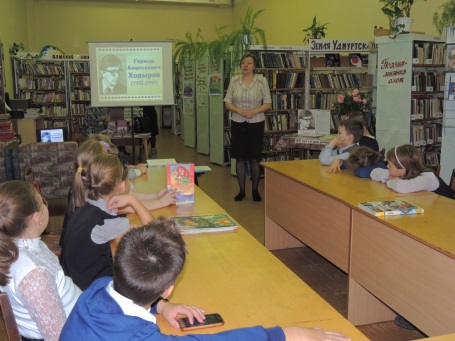        В Кварсинской сельской библиотеке прошел «Бенефис писателя. Евгений Пермяк», посвященный 115 летию со дня рождения русского писателя Евгения Андреевича Пермяка.           В  октябре 2017 года Районная библиотека приняла участие в городской конференции, посвященной 115-летию со дня рождения детского писателя Евгения Андреевича Пермяка. О том, как используют в своей  работе произведения Евгения Пермяка библиотеки Воткинского района, было рассказано в электронной презентации  и буклете «Нам жизнь дана на добрые дела». Дочь Евгения Пермяка - Ксения Евгеньевна, проживающая в г.Москва узнав,  как любят книги её отца читатели Воткинского района, сделала новогодний подарок - прислала посылку с книгами.  К юбилейным датам писателей и поэтов Удмуртии и Воткинского района оформлялись книжные выставки и буклеты. Были организованы встречи читателей с поэтами, поэтические конкурсы.            В библиотеках района прошли мероприятия и презентации, творческой деятельности поэта – земляка А.А. Гребенкина.  «Я вырос здесь и край мне этот дорог», оформлены постоянно действующие книжные выставки-просмотры «Край родной в стихах и прозе», «Поэт. Прозаик. Публицист», «Певец родного края».	Для продвижения книги и  чтения работниками библиотеки используются различные формы работы, одной из основных  форм  остаются книжные выставки и обзоры: «Писатели Удмуртии», «Основоположник Удмуртской национальной литературы- 125 лет К. Митрею», «Новинки краеведения», «Герману Ходыреву -85», «Суровый приказ выполняя» и др.           На протяжении многих лет библиотеки района  сотрудничают с литературным объединением «Слово» г.Воткинска и Воткинского района, организуют встречи с поэтами и писателями. В  Кукуевской библиотеке состоялась творческая встреча с поэтами литературного объединения «Слово»: Галиной Микрюковой, Олегом Олезневым, Ольгой Ашихминой, Сергеем Вострокнутовым, Александром Исаковым и Тумасян Искуи. На встречу собрались все любители поэзии, ученики и педагоги Кукуевской СОШ.            В праздновании юбилея Болгуринской сельской  библиотеки приняли участие члены клуба «Книгочей» г.Воткинска, которые читали новые стихи о родном крае его удивительной природе.  Библиотека на протяжении нескольких лет собирался материал о поэтах, уроженцах деревни: Микрюковой Г.С. и Банникова И.А.  В этот день открылась экспозиция, посвященная члену Союза писателей Удмуртии, руководителю литературного объединения «Слово» - Микрюковой Галине Савельевне, которая ведет огромную работу по изданию книг поэтов района и города, пополняя  фонды сельских библиотек.           Июльская библиотека ежегодно организует  встречи с местной поэтессой Чураковой Лидией Геннадьевной. В 2017 году библиотеке был подарен сборник «Дорога жизни».            В республиканском форуме «Библиотека. Власть. Общество» на 3-й сессии «Роль библиотеки в творческом развитии личности» организована встреча с поэтами: С. Жилиным (г.Ижевск), Трониной Н. (д.В-Позимь), Опалихиной Н. (п.Новый), Микрюковой Г. (г.Воткинск) и учащихся Нововолковской СОШ.           Черновская  библиотека на литературно – музыкальная композиции « Краше нет родного края»,  представила читателям материалы об истории Воткинского района, фильм «Воткинский район – земля легендарных людей  и событий» и просмотром слайд презентации  о творчестве лауреата государственной премии, народного  художника Удмуртской республики, заслуженного  деятеля искусств Удмуртской республики, члена союза художников России, лауреата премии им. Кузебая Герда – Валентина Белых. 	На выставке предметов быта «Музей под открытым небом» на районном празднике в с.Июльское были представлены музеи Гавриловской, Камской, Черновской, Рассветовской, Кельчинской, Пихтовской, Большекиварской библиотек и частная коллекция жительницы с.Перевозное- Дерюшевой В.Н.. Особый интерес к экспонатам выставки проявили гости праздника. В краеведческих уголках сельских библиотек собраны предметы быта жителей района 19-20 веков.      В фонде Районной библиотеки появилась еще одна новая книга  «Крестьянская игровая кукла родины Петра Ильича Чайковского. Удмуртская Республика Воткинский район», которую в дар библиотеке передала  составитель уникального издания - Надежда Евгеньевна Неганова, являющаяся руководителем детского фольклорного ансамбля  «Челядёшки» г.Воткинск. 	8.5 Выпуск краеведческих изданий (информационные  краеведческие сборники, краеведческие  календари  знаменательных и памятных дат, брошюры, библиографические  указатели, сборники материалов конференций, электронные издания и т.д.) 	Методистами Районной библиотеки подготовлен к изданию  справочно – информационный библиографический указатель «Хроника событий Воткинского района 2011-2016гг.». Выпущен краеведческий  календарь,  посвященный 80-летию образования Воткинской районной библиотеки.                        В 2017 году  изданы книги, брошюры, буклеты:1.    Бочкарёва Н.В. «День Победы». Село Паздеры, село Перевозное. - Санкт – Петербург-Павловск,2017 – 152 стр. с илл.    2.    Гребёнкин А.А. «Дорога длиною в жизнь».-  2017.- Пермь.-315 с.: ил.3.    «Кивара-деревенька моя» Новогодняя. - МО «Большекиварское»: брошюра статей, воспоминаний, стихов /Сост. Фролова О.П.- № 31  .2017,-18 с.: ил. 4.   « Кивара-деревенька моя» МО «Большекиварское»: брошюра статей, воспоминаний, стихов /Сост. Фролова О.П.- № 32.- Весна.- 2017.- 20с: ил.5.   «Кивара-деревенька моя» МО «Большекиварское»: брошюра статей, воспоминаний, стихов.-/Сост. Фролова О.П.- № 33.- Лето.- 2017. -24 с.: ил.6.    « Кивара-деревенька моя»- МО «Большекиварское»: брошюра статей, воспоминаний, стихов /Сост. Фролова О.П.- № 34.- Осень.- 2017.-20с.: ил.7. «Крестьянская  игровая кукла родины Петра Ильича Чайковского».-/Сост.Н.Е.Неганова.- СПб «СПбСРП» Павел»ВОГ».- Санкт-Петербург-Павловск.-2017.-84 с.: ил.8.  Бочкарёва Н.В. «Музыка детства. История Перевозинской школы». - Санкт – Петербург-Павловск, 2017 – 152 с.: ил. 9. «Свет душевной доброты», к 50 –летию со дня рождения С.А. Гусева.- п.Новый, 2011-16 с. :ил.   10. Сентякова Г.М. «Оздоровительные частушки».- Б-Кивара, 2017.-20 с.: ил.11. Сентякова Г.М. «Военные годы. Стихи».- Б-Кивара, 2017. -20 с.: с ил.Буклеты: «Мир в своем многоличии сложен, но хороших людей  больше все же» - о местной поэтессе  Г.С Микрюковой,  «Наедине с природой» Стихи о природе А.А.Гребенкина, « Легенда ХХ века»- к 75-летию Г.А. Кулаковой.8.6.Раскрытие и продвижение краеведческих фондов, в том числе создание виртуальных выставок и музеев.	Библиотеки района стремятся вывести краеведческую деятельность на современный, принципиально новый уровень, стать информационными краеведческими центрами, документный фонд которых должен соответствовать запросам современных пользователей, используя новые информационные технологии,  для раскрытия потенциала краеведческих ресурсов. Информационные технологии и возможности мультимедиа  позволяют библиотекам найти новые подходы к развитию интереса к чтению молодежи.             Сформировать интерес  жителей и пользователей библиотек  Воткинского района к историческому наследию своей малой Родины, раскрыть фонд краеведческой литературы Районной и сельских  библиотек; предоставить возможность доступа удаленным пользователям к информационным ресурсам библиотек Воткинского района. Материалы предоставляются на  сайте Единого портала библиотек республики, официальном сайте Воткинского района, в группе   «Молодежь Воткинского района» в социальной сети «В Контакте». 	В 2017 году в Районной библиотеке продолжен сбор коллекции видеофильмов, презентаций о Воткинском районе, подготовленных учреждениями культуры Воткинского района, для последующей передачи в Архив Воткинского района.8.7. Создание в муниципальных  библиотеках   историка - краеведческих мини – музеев, краеведческих и этнографических комнат и уголков и т.п.         На территории района нет государственных музеев, но созданы и работают  музейные комнаты в 13 библиотеках. Сотрудники музейных комнат тесно сотрудничают с музеем  истории и культуры г. Воткинска и музеем – усадьбы П.И.Чайковского. Каждая музейная комната  на селе уникальна, но всех их объединяет общая идея - сохранения и передача культурного наследия будущим поколениям.  Сохранение культурной и исторической памяти  своего края,  района, села - важная задача в работе сельских библиотек. Практика показывает, что  библиотеки успешно совмещают работу  в открытых  музейных комнатах  поисковую, исследовательскую, экспозиционную, издательскую, а также  формирует справочно-библиографический аппарат.          В районе открыты и работают музейные комнаты в библиотеках:Верхнеталицкая библиотека – «Поэта-земляка А.А.Гребенкина» -1996г., и истории колхоза «12 годовщина Октября»- 2016 год,Черновская библиотека - «Предметов старины» - 1996 г.Болгуринская библиотека -  «Истории и быта»  - 2001г.Рассветовская библиотека - « О прошлом память сохраним» - 2014 г. Кварсинская библиотека - « Как рубашка в поле выросла»-2011г.Июльская библиотека - «Творец красоты и радости жизни» - художника-земляка А.П.Холмогорова» - 2015г.Верхнепозимская библиотека - «Певец приуральской природы» -художника –земляка П.И.Соломенникова. – 2013г.Кельчинская библиотека- « Истории и быт старинного села Кельчино» -1980г.Кукуевская библиотека – «Истории и быта д. Кукуи» - 2000г.Гавриловская библиотека -  Удмуртская изба» -2008г.Большкиварская библиотека – «Герои Советского Союза – наши земляки» - 2015г.Степановский СК (передвижная библиотека)  - «История д. Степаново» - 2015г.	В  2017 году в Ольховской сельской библиотеке состоялось открытие краеведческого уголка «Между прошлым и будущим». В течение многих лет,  сельская библиотека, сотрудничая со школой, вела большую исследовательскую работу по изучению истории деревни, колхоза имени Калинина, учреждений расположенных на территории деревни  и ее людях.   В библиотеке накоплен большой краеведческий материал, оформлены фотоальбомы, книги-раскладушки, буклеты. 	Кварсинской краеведческой музейной комнате оформлен материал 3 экспозиций: «Передний угол избы», «Как рубашка в поле выросла», «Эхо войны», которые  систематически пополняются, где проводятся экскурсии, подготовлен  видеофильм - экскурсия «История родного края»,  ежегодно фонд пополняется,  составляет более 120 единиц старинных экспонатов, фотографий  и документов.              Знакомство с работой музейной комнаты  Гавриловской библиотеки начинается с экскурсии «Удмуртская изба», в которой используются  видео-материалы  о культуре и быте удмуртов: «История  одного  музейного экспоната», «О чем расскажет полотенце», «Как пряли и ткали наши бабушки» и другие.  Рассветовская сельская библиотека подготовила презентацию музейной комнаты «О прошлом память сохраним» об истории деревни Черная, колхоза «Рассвет» и быта ее жителей.                     Одна из старейших музейных комнат в районе открыта в 1996 году на Черновском лесоучастке. Экскурсия «Не забывай старь - она новизну держит» пользуется большим интересом посетителей. Здесь  точно воссоздан  забытый  быт прошлого: прялки, ткацкий станок, кухонная утварь, самовары, детские качалки, «люльки», самотканые полотенца, удмуртская и русская женская одежда, предметы  труда и много другое, что приносило пользу, облегчая труд наших предков.  Экспонаты музея используются для оформления тематических выставок и мероприятий.     В музейной комнате в Верхнепозимской  библиотеке  художника-земляка, живописца и графика  Петра Ивановича Соломенникова «Певец приуральской природы», работает клуб «Вдохновенье», который объединяет поклонников таланта  творчества земляка и художников родины П.И.Чайковского. В Июльской библиотеке работает музейная комната художника-земляка А.П. Холмогорова «Творец красоты и радости жизни», где регулярно проводятся экскурсии для населения и гостей села. В экспозициях музейных комнат и краеведческих уголках сельских библиотек собраны и представлены  читателям фотографии, письма  односельчан и ветеранов, копии удостоверений и наград жителей деревень, реликвии военных лет и атрибуты комсомольских и пионерских организаций, материалы  истории колхозов и деревень.  	Значительно пополнились экспонатами музейные комнаты библиотек, краеведческие уголки, все это способствует активизации краеведческой  и поисковой деятельности, что делает  это направление приоритетным в работе  библиотек. Музейные комнаты стали  неотъемлемой частью библиотеки, в них часто бывают посетители, проводятся занятия и экскурсии, оформляются выставки и экспозиции.	В настоящее время готовятся к открытию музейный уголок в Первомайской библиотеке и музейная комната в д. Гавриловке. 	Анализируя  работу сельских библиотек по краеведению, наблюдаем, что работа стала интересной и насыщенной.При музейных комнатах организованы краеведческие клубы, «Истоки» (Ольховская, Первомайская и Пихтовская библиотеки), «Юный краевед» (Рассветовская и Нововолковская), «Светлячок» (Светлянская библиотека),  где занимаются как взрослое население, так и дети, которые с интересом изучают историю родного края, родословные своих семей, песенное творчество, декоративно-прикладное искусство, что способствует повышению престижа и востребованности библиотек, популяризации книги и чтения среди местного населения». 	26 апреля  2017 г. в рамках семинара-практикума «Рукописи и семейные архивы в краеведческой работе музейных комнат» для  заведующих сельским библиотеками состоялось выездное практическое занятие  в архивный отдел Администрации МО «Воткинский район».	22 марта 2017 года для заведующих сельских библиотек района состоялся выездной семинар-практикум «Создание музейных уголков в сельских библиотеках по истории сел и деревень района». Программа семинара включала обмен опытом работы библиотек по созданию музейных комнат, уголков, по сбору и хранению информации о значимых  событиях и знаменитых людях района для будущих поколений.	Семинар-практикум включал экскурсию по музейной комнате Верхнеталицкого муниципального образования «Истории деревни Верхняя Талица и колхоза «12 годовщина октября»», и музейной комнаты Рассветовской библиотеки «О прошлом память сохраним».С презентацией экспозиции «Как рубашка в поле выросла» и об интерактивных экскурсиях по экспозициям «Передний угол избы», «Эхо войны» познакомила  заведующая Кварсинской сельской библиотекой Максименко Ф.А.  Заведующие Июльской и Верхнепозимской сельских библиотек Останина Г.В и Селиванова В.И. рассказали  участникам семинара о деятельности работы музейных комнат по творчеству художников-земляков Холмогорова А.П. и Соломенникова П.И.В XX научно-практической конференции учащихся «Путь к успеху» методисты по краеведению Районной библиотеки в составе жюри оценивали творческие работы учащихся по номинациям: «Моя малая Родина», «Юный исследователь», «Мои первые открытия», «Природно-экологическая», «Экология человека», «Точные науки». На семинаре историков-архивистов на базе музея и культуры г. Воткинска приняли участие методисты по краеведению с докладом « Об основных направлениях краеведческой работы библиотек Воткинского района в 2017 году». 8.8. Краеведческие исследования.          На протяжении многих лет библиотекари, краеведы, учителя истории и учащиеся школ ведут исследовательскую работу по изучению истории  района, сел и деревень, истории колхозов и совхозов,  расположенных ранее на территории района их славных тружеников.  Материалы многих исследований находят достойное место в краеведческих изданиях, на страницах  местных газет. Исследования краеведческой направленности – это живой и эмоциональный рассказ  о судьбах деревни их жителей. Библиотеки продолжают сбор материалов исчезнувших деревень.                      Список краеведческих  исследований в 2017 году.1. Капин Александр Павлович -  «Летопись родной деревни».2. Дементьева Любовь Анатольевна - «Живи, родник, живи!». Июльская СОШ3. Зорина Жанна Владимировна – «Топонимика  села Июльское  Воткинского района 19-21 века». Июльская СОШ4. Ломаева Наталья Леонидовна – «Куклы моей прабабушки». Июльская СОШ5. Коробейникова Людмила Владимировна -  «История Рассветовской школы».6. Корепанова Галина Руфимовна – «История исчезнувших деревень». 7. Казанцева Людмила Анатольевна – «История поселка в фотографиях».8.Вовк Людмила Ионовна – «Выстояли, Выдержали. Вынесли» - о строителях стратегической  железной дороги  «Ижевск-Балезино», «История Воткинской районной библиотеки».8.9. Краткие выводы по разделу. Перспективные направления развития краеведческой деятельности в районе.На протяжении многих лет краеведение в сельских библиотеках и является  одним из важных направлений. Библиотеки по-прежнему остаются  основным  источником удовлетворения краеведческих запросов населения района. Пропагандируя  национальную и краеведческую литературу, воспитывают интерес читателей к истории родного края. Используя различные формы работы библиотекаре   совместно с школами Домами культуры, общественными организации ведут большую работу по сбору и хранению истории прошлого и настоящего малой родины.  Библиотеки выполняют основную функцию - сохранение и передача культурного наследия  будущим поколениям.        Как недостаток следует отметить нехватку, а иногда  отсутствие  в библиотеках специальной  техники по  показу видеоматериалов на  библиотечных мероприятиях, а также использование  информации на электронных носителях.  Перед библиотеками сегодня стоит задача;  Сохраняя  традиции,   искать новое, опираясь на собственный опыт   и заимствовать опыт других библиотек.          9.1.Состояние компьютерного парка муниципальных библиотек, библиотек – структурных подразделений организаций культурно-досугового типа и иных организаций, оказывающих библиотечные услуги населению. Наличие локальной вычислительной сети и высокоскоростных линий доступа в Интернет. Динамика за три года.Число персональных компьютеров Финансирование на пополнение компьютерного парка и оплата услуг подключения к сети Интернет осуществляется в рамках выполнения показателей районной «Дорожной карты» и по межбюджетным трансфертам из бюджета Удмуртской Республики на проведение мероприятий по подключению общедоступных муниципальных библиотек к информационно-телекоммуникационной сети «Интернет» и развитие системы библиотечного дела с учётом задачи расширения информационных технологий и оцифровки. В 2017 году было получено компьютерное оборудование для Кудринской и Черновской библиотеки (районный бюджет) и Пихтовской и Первомайской библиотеки (республиканский бюджет). 9.2.Анализ состояния автоматизации библиотечных процессов в библиотеках, находящихся в составе библиотечной сети, а также в библиотеках – структурных подразделениях организаций культурно-досугового типа (если таковые имеются).На 1.01.17 г. из 23 библиотек Воткинского района – 19 библиотек имеют компьютерное оборудование и подключены к сети Интернет. С 2013 года сотрудники Районной библиотеки ведут работу по наполнению электронных баз данных:  "Сводный электронный каталог библиотек Воткинского района" и  "Краеведческий каталог Воткинского района".Количество муниципальных библиотек, использующих автоматизированные технологии:обработки и ведения электронного каталога - 1организации и учета доступа посетителей (обслуживание)- 1учета документов библиотечного фонда (учет фондов) -19.3.Общие выводы о проблемах технологического развития муниципальных библиотек и библиотек – структурных подразделений организаций культурно-досугового типа в области внедрения информационных систем в работу с пользователями и внутренние технологические процессы. В 2017 году в соответствии с показателями «Дорожной карты» 4 сельские библиотеки оснащены компьютерным оборудованием и подключены к сети Интернет. Управление культуры ставит  задачу обеспечить до 2019 года все библиотеки Воткинского района компьютерной техникой. Библиотеки принимают активное участие в мероприятиях, связанных с получением межбюджетных трансфертов на подключение общедоступных муниципальных библиотек к информационно-телекоммуникационной сети «Интернет» и развитие системы библиотечного дела с учётом задачи расширения информационных технологий и оцифровки, в конкурсах на получение субсидий на реализацию мероприятий ФЦП «Культура России»:  «Создание общероссийской системы доступа к Национальной электронной библиотеке» и «Создание модельных библиотек». 10. Организационно-методическая деятельность 10.1Характеристика функционирования системы методического сопровождения деятельности поселенческих библиотек со стороны библиотек, наделенных статусом центральной (ЦБ).  Районная библиотека МБУК «Библиотечно-культурный центр» является методическим центром для 22 сельских библиотек, оказывает практическую и методическую помощь через различные формы: семинары, практикумы, круглые столы, конференции, консультации, методические рекомендации, регламентирующие документы.Правовое обеспечение и регулирование методической деятельности Районной библиотеки осуществляется на основе законодательных и нормативных документов Российской Федерации, Удмуртской республики и муниципального образования Воткинский район в соответствии с п. 1.2. Отчета. Методические услуги сельским библиотекам оказываются в соответствии с Уставом МБУК «Библиотечно-культурный центр»,  и Положением о Районной библиотеке.В 2017 году  работа по предоставлению консультационных и методических услуг Районной библиотеки включена в ведомственный перечень услуг и работ Управления культуры, спорта и молодежной политики Администрации МО «Воткинский район».  10.2 Виды и формы методических услуг/работ, выполненных ЦБ. -количество индивидуальных и групповых консультаций- 136количество подготовленных информационно-методических материалов в печатном и электронном виде: - 10количество организованных совещаний, круглых столов и др. профессиональных встреч, в т.ч. в сетевом режиме: 35количество проведенных обучающих мероприятий, в т.ч. дистанционно - 10количество выездов в библиотеки с целью оказания методической помощи, изучения опыта работы –26мониторинги:Информация об обеспеченности услугами связи населенных пунктов МО «Воткинский район», Выполнение муниципальных заданий (ежеквартально) Районная библиотека в рамках республиканских курсов повышения квалификации на базе Новолковской библиотеки ДК «Звездный» организовала и провела выездное практическое занятие «Экологическая культура:  грани взаимодействия библиотеки и общества» для заведующих библиотек Удмуртской Республики. Для сельских библиотек к 80-летию Районной библиотеки организован семинар по истории Районной и сельских библиотек района, на котором были рассмотрены основные события развития библиотечного дела. К 100-летию Октябрьской революции для заведующих сельских библиотек  организован и проведен круглый стол «Октябрьская революция. Страницы истории» с приглашением  краеведов, работников архивов, учителей.  На совещании по планированию были рассмотрены вопросы реализации государственной культурной политики  в Удмуртской Республике в области  организации и поддержки деятельности общедоступных библиотек, особенности формирования государственного муниципального задания на 2018 год. Обсудили вопросы нового подхода к государственной статистической отчетности, были подведены итоги республиканского конкурса библиотечных проектов «Большое чтение–2017».10.3 Кадровое обеспечение методической деятельности (наличие должности методиста по библиотечной работе в штатном расписании ЦБ). В Районной библиотеке выделено три сектора: сектор обслуживания  читателей и информационно-библиографического обслуживания; сектор комплектования и обработки документов, сектор методической и краеведческой работы. Все сотрудники Районной библиотеки оказывают методическую помощь в работе сельских библиотек. В секторе методической и краеведческой работы выделены три ставки: заведующий сектором, методист по краеведческой работе, методист по программно-проектной деятельности.10.4 Повышение квалификации библиотечных специалистов. В 2017 году специалисты библиотек Воткинского района приняли участие в мероприятиях, направленных на повышение квалификации 35 человек приняли участие в  23 республиканских семинарах, совещаниях, в том числе проведенных дистанционно,  НПК, курсах повышения квалификации. На муниципальном уровне для заведующих библиотеками было проведено 34 семинаров, совещаний, практикумов, мастер-классов, в которых приняли участие все специалисты библиотек Воткинского района, посетило всего мероприятий – 648 человек. Профессиональные конкурсыВ 2017 году в целях продвижения книги и чтения, совершенствования работы библиотек был объявлен районный смотр-конкурс «Мой портрет с любимой книгой», посвященный 80-летию образования Районной библиотеки. Все библиотеки приняли активное участие в номинациях конкурса: «Любимая книга», «Момент чтения в библиотеке», «Моя семья и книга». Во всероссийском конкурсе «Изучаем чтение «приняли участие Районная и  Большекиварская  библиотеки. Районная библиотека приняла участие в конкурсе на соискание премии Правительства Удмуртской Республики им. З.А. Богомоловой в области продвижения чтения в номинации «Библиотека и чтение».   Кварсинская, Большекиварская, Светлянская библиотеки приняли участие в конкурсе на получение субсидии из бюджета Удмуртской Республики, предоставляемых бюджетам муниципальных образований на проведение мероприятий, связанных с созданием модельных библиотек. Июльская сельская  библиотека и заведующая библиотекой Останина Г.В.  в республиканском конкурсе на  получение денежного поощрения лучшими муниципальными учреждениями культуры,  находящимися на территориях сельских поселений, и их работниками признана победителем.Приоритеты развития методической деятельности Районной библиотеки:Изучение и внедрение в практику работы библиотек района инновационных форм и методов; Разработка программы развития для библиотек Воткинского района;Разработка и реализация новых проектов (участие в грантовых конкурсах);Участие в конкурсах, проводимых Министерством культуры и туризма УР, Министерством национальной политики УР,  Национальной библиотекой УР, Республиканской библиотекой для детей и юношества; 11. Библиотечные кадры 11.1. Изменения в кадровой ситуации в библиотечной сфере, обусловленные реализацией правовых актов федерального, регионального и муниципального уровней (Указа Президента РФ № 597, федеральной, региональной и муниципальной «дорожных карт» и др.). В целях реализации Указа Президента Российской Федерации от 07 мая 2012 года № 597 «О мероприятиях по реализации государственной социальной политики» изменений в кадровой сфере в 2017 году не происходило. 11.2.Общая характеристика персонала муниципальных библиотек, библиотек – структурных подразделений организаций культурно-досугового типа и иных организаций, оказывающих библиотечные услуги населению. Динамика за три года (на основе суммарных данных по 6-НК и 7-НК): 11.3.Оплата труда. Средняя месячная заработная плата работников библиотек в сравнении со средней месячной зарплатой в районе/городе. Динамика за три года. 11.4. Меры социальной поддержки библиотекарей, принятые органами государственной власти Удмуртской Республики и органами местного самоуправления.11.5. Краткие выводы. Проблемы обеспечения муниципальных библиотек персоналом, отвечающим технологическим, информационным и социальным вызовам времени, в том числе на основе обучения и переподготовки кадров.	В 2017 году штатная численность библиотечных работников увеличилась. В настоящее время все сельские библиотеки укомплектованы профессиональными кадрами, имеющих подготовку по использованию ИКТ. 14 человек из 37 специалистов библиотек имеют высшее и среднее библиотечное образование.12. Материально-технические ресурсы библиотек 12.1. Общая характеристика зданий, помещений муниципальных библиотек, библиотек–структурных подразделений организаций культурно-досугового типа и иных организаций, оказывающих библиотечные услуги населению:В 2017 году была продолжена деятельность по дальнейшему укреплению материально-технической базы сельских библиотек за счёт бюджетных и внебюджетных средств.       Все сельские библиотеки находятся в удовлетворительном состоянии, отвечают всем нормам и требованиям санитарно-гигиенических условий, имеют хорошие помещения.Беркутовская библиотека расположена в здании школыЗа прошедший год проведён косметический ремонт во всех  библиотеках района. - количество муниципальных библиотек, помещения которых требуют капитального ремонта, и их доля в общем количестве библиотек - 0- количество муниципальных библиотек, обеспечивающих доступность зданий для людей с ограниченными возможностями, и их доля в общем количестве библиотек – 23, (но нет пандусов для инвалидов-колясочников)- количество муниципальных библиотек, имеющих охранные средства, и их доля в общем количестве библиотек - 23- количество муниципальных библиотек, имеющих пожарную сигнализацию, и их доля в общем количестве библиотек - 23- аварийные ситуации в библиотеках (количество ситуаций, причины возникновения и последствия) -0.12.2. Финансовое обеспечение материально-технической базы: - сумма средств, израсходованных на ремонт и реставрацию:  92,8 тыс.руб.- сумма средств, израсходованных на приобретение оборудования: 359,4       руб.12.3. Проблемы модернизации библиотечных зданий, приспособления внутреннего пространства библиотек к современным потребностям пользователей, создание условий для безбарьерного общения.В 2017 году Управлением культуры, спорта и молодежной политики Администрации МО «Воткинский район»  была продолжена работа по организации доступности для инвалидов объектов и услуг в рамках действия целевой программы «Доступная среда» на 2017 – 2020 годы. В рамках программы планируется ряд мероприятий по текущему, капитальному ремонту учреждений культуры, в том числе и библиотек,  по приобретению технических средств для адаптации людей с ограниченными возможностями. 13. Основные итоги года Главные достижения, которые можно внести в летопись библиотечного дела муниципального образования. 	В 2017 году библиотеками Воткинского района выполнены все основные показатели муниципального задания и «Дорожной карты». 4 сельских библиотеки: Кудринская, Первомайская, Черновская, Пихтовская в рамках программы "Развитие информационного общества Удмуртской Республики на 2015-2020гг." были оснащены компьютерной техникой и подключены к сети Интернет. Всего по району подключены к Интернету 19 библиотек, что составляет 82,6,2% от общего количества библиотек.В сводный электронный каталог внесено 2893 библиографических записей. Всего объем каталога составляет 9440 записей. В книжный фонд поступило всего - 3962 экземпляра книг, на общую сумму 380 647 рублей, из них периодических изданий на сумму – 202 042  рублей. Выбыло 3312 экз. Единый фонд составляет 141857 единиц фонда.  	В 2017 году библиотеки Воткинского района приняли активное участие во Всероссийских, межрегиональных, республиканских и районных конкурсах и проектах таких, как: "Дни защиты окружающей среды от экологической опасности" - 3 место среди библиотек Удмуртской Республики и Диплом победителя III степени;  "Лучшие практики НКО по информационному обеспечению инвалидов по зрению" - Диплом участника и комплект DVD-дисков с фильмами и мультфильмами с тифлокомментариями и субтитрами на русском языке для инвалидов по зрению и слуху и учебное   пособие  "Уроки преподавания Тифло-IT";"Book-продвижение"-Диплом за 3 место в номинации "Лучшая группа районной/межпоселенческой библиотеки"; "Этноперо" - в номинации "Лучший чтец эпического произведения на языке оригинала" вышли в третий финальный тур конкурса; "Мой портрет с любимой книгой" - все библиотеки района получили дипломы участников по номинациям; "Мир един для всех" - финалисты-читатели Большекиварской сельской библиотеки получили сертификаты участника конкурса, а организаторы благодарности за организацию участия (Большекиварская библиотека получила в подарок набор книг для детей); "Жемчужины Приволжского Федерального округа" - участники получили благодарность и поощрительные призы. Июльская сельская  библиотека и заведующая библиотекой Останина Г.В.  приняли участие в республиканском конкурсе на  получение денежного поощрения лучшими муниципальными учреждениями культуры,  находящимися на территориях сельских поселений, и их работниками.14 марта Районной библиотекой организована и проведена научно-практическая конференция, посвященная открытию Года экологии в России "Экология. Взгляд в будущее".В августе текущего года Районной библиотекой был организован республиканский библиотечный форум "Библиотеки. Власть. Общество", в котором приняли участие Главы поселений Воткинского района, писатели, Министерство культуры и туризма, Национальная библиотека Удмуртской Республики, депутаты Госсовета. В ноябре 2017 года Районная библиотека была подключена к Национальной электронной библиотеке (НЭБ), объединяющей фонды крупнейших библиотек России.В 2017 году Районная библиотека отметила своё 80-летие со дня образования. В торжественном мероприятии приняли участие ветераны библиотечного дела, работники сельских библиотек, учреждений культуры МО "Воткинский район", руководители Национальной библиотеки Удмуртской Республики. Приоритетные задачи библиотек Воткинского района на 2018 год:Организовать работу библиотек в соответствии с указом Президента РФ В.В. Путина от 09.05.2017г. № 203 «Стратегия развития информационного общества в Российской Федерации на 2017 - 2030 годы», направленную на расширение пространства библиотеки виртуальными средствами; реализации просветительских проектов, направленных на  продвижение книги и чтения, деятельности инклюзивного волонтерства в связи с объявленным годом  гражданской  активности  и волонтерства,  100-летия А.Солженицина. Внедрить в работу инновационные методы и технологии по продвижению книги и чтения среди населения.Активизировать участие в программно-проектной деятельностиПовысить уровень читательской активности, используя наиболее интересные формы библиотечных услуг.Приобрести оборудование для оцифровки фондов и создания электронной библиотеки. III. ПРИЛОЖЕНИЯ ТАБЛИЦЫ: Контрольные показатели:1а. Реализация Плана мероприятий ("дорожной карты") по перспективному развитию общедоступных библиотек Удмуртской РеспубликиОтчет по формированию фондов муниципальных библиотек УР (см. приложение).Ведение справочно-библиографического аппарата сведения о редактировании:- названия новых введенных рубрик.В 2017 году были  введены новые рубрики: 83.Литературоведение.  «Цветаева М.», « Маршак С.Я»,  «Ахмадулина Б.»20.1 Охрана окружающей среды.  «2017 год – Год экологии, 67. Право.  «Выборы- 2017 Главы Удмуртии», 63.3 История  «100 лет – Октябрьской  революции»,  «205 лет - Бородинскому сражению»В краеведческую картотеку статей введены новые рубрики:Районная библиотека:20.1 раздел  « 2017 – Год экологии»63.3 раздел: «100 лет – Октябрьская революция в Удмуртии», 67. раздел.  Право.  «Выборы – 2017 Главы Удмуртии»,                      Прозоров И.П.- Глава Воткинского района75. раздел «Кулаковой Г.А – 75 лет».75.8 раздел «Туризм  в Воткинском  районе» 78. раздел  «Библиотеки- юбиляры- 2017»Количество справок выполненных по типам справок и по отраслям знания Одной из главных задач информационно – библиографической службы библиотеки является библиографический поиск по запросам пользователей, то есть выполнение разного рода справок выполняемых на основе СБА – картотек и каталогов, баз данных,  справочно-поискового аппарата и поиска в Интернете. При выполнении  справок  основным источником в поиске данной информации остается традиционный каталог   и картотеки.  Среди картотек наибольшим спросом  пользуется  краеведческая картотека статей, тематическая картотека, картотека персоналий, систематическая картотека статей.  Огромную помощь в библиографической  работе по выполнению запросов приходилось обращаться  в краеведческую картотеку в  раздел  по праву «Выборы – 2017 Главы УР», новый состав и руководители  Госсовета,  по истории к 100 – летию Октябрьской революции,  к 205 –летию  Бородинского сражения, по экологии Году экологии,  по туризму Удмуртии и Воткинского района особо пользуется  спросом  для работы специалистам проектной деятельности  и методистам по туризму,  по образованию  для работников  Районного управления образования,  по  общественному движению  молодежи для  специалистов по работе  с трудовыми молодежными коллективами и для членов молодежного парламента МО «Воткинский  район», а так же  для руководителей Управления культуры и директоров СДК и СКЦ Воткинского района. Наибольшее  число запросов  относится  к тематическим, в числе интересных тем  касается, естествознания и охраны природы,  посвященные Году экологии, истории к 100- летию Октябрьской  революции, к 205 – летию Бородинского сражения, по литературоведению  это биографии  известных русских писателей, знатных  людей,  современных  писателей  России, деятелей искусства  и культуры:  о  жизни и творчестве известных музыкантов России, а так же художественной литературы, краеведения и другое. Кроме того библиотекарями  выполнялось  большое число адресных, уточняющих и фактографических справок.В работе и для учебы написания докладов и рефератов, сочинений  учащиеся школы используют  справочно - библиографический аппарат, краеведческий каталог, краеведческую картотеку статей, тематическую картотеку и картотеку персоналии, учащиеся школ пользуются  энциклопедиями, словарями, справочниками, которые предоставлены  на отдельном стеллаже «Справочное бюро», «В мире любознайки»,  в библиотеках района.В течение года  справочный  фонд  районной библиотеки пополнился   Большой советской  энциклопедией (БСЭ т. 31, т.32.) Православной  энциклопедией т. 28, т.29, т.30. Эти издания пополнили   справочный фонд Районной библиотеки. В честь празднования 80-летия  районной  библиотеки  сотрудниками  Национальной библиотеки Удмуртской Республики Т.В. Тенсиной и Н.В. Алексеевой   были торжественно вручены  для  Районной библиотеки комплект  красочных  детских книг: книги – раскладушки по истории России и книги  Д. Алигьери, «Божественная комедия», «Японская классическая поэзия» (Классика мировой литературы). На празднике были подарены  различные книги современных авторов,  женские романы, детективы и др.В поиске данных библиографических запросов в работе библиотекаря остаются главными  помощниками  Интернет, электронные ресурсы, справочно- поисковая система « Консультант Плюс», базы данных «Ирбис», электронные каталоги НБУР,   а так же  справочные издания, энциклопедии, словари.Примеры интересных справок выполненных по традиционным источникам и выполненных по интернет: 	К Году экологии выполнялись  запросы: эмблема Года экологии,  Постановление  о проведение мероприятий по Году экологии. Были  выполнены   запросы по охране окружающей среды Удмуртии  и России,  проведении республиканских конкурсов, экологических акций   «Экология – 2017»,    «Мой край Удмуртский»,  «Жемчужина природного края».  Тематические справки     по запросам читателей:   «Заповедные места Удмуртии»,   «Заповедные острова», «Животный мир  родной природы», «Зимующие птицы нашего леса», природные катаклизмы в России, сбор и переработка твердо бытовых  отходов, флора и фауна, статистика загрязнения атмосферного воздуха на  территории Удмуртской Республики, родники моей деревни, сколько лет живут деревья,  деревья - как памятники природы, правила  поведения в лесу, правила безопасности  на реках,  исчезающие животные Удмуртии, заповедные места Удмуртии.            Фактографические  справки: биографии  современных  писателей России, знатных людей России и Удмуртии,   деятельность  Никола Тесла учёного физика,  биография  и деятельность М. Кутузова, Петра первого, история Руси,  кто такие  великие русские лингвисты и др.      Тематические  справки:       «Выборы – 2017 Главы УР»,  рекламные  баннеры по продвижению чтению книги для  библиотек,  оформление сельской  школы к праздничному юбилею, какие льготы  существуют для инвалидов и участников ВОв,  какие льготы предоставляются врачам  после учебы  в сельской  местности,  кому предназначен  материнский   капитал и как его получить,  как получить землю под строительство дома,  о выплатах пенсионерам  единовременного пособия, история  появления  сундуков, история старинных вещей 16-17 века и т.д.Привести примеры  выполненных справок: Статья  о республиканском Форуме «Библиотека. Власть. Общество» в ДК «Звездном» пос. Новый // Воткинские вести.- 2017.- 11 авг.- С.2;  //Вега.- 2017.- 10 авг.- С. 4.Статья о сельских встречах в Воткинском районе с Е.А. Дербиловой ( депутат Госсовета)   //Вега.- 2017.- 17 авг.- С.13.Статья  о социальном проекте  «Агромания» и визите Н. Шампоровой в Районную библиотеку  из г. Ижевска //Вега.- 2017.- 17 авг.- С. 5:1 фотоСтатья об участие делегации Воткинского района  на 1- ом фестивале  деревенской  культуры  в  Лудорвай  // Вега.- 2017.- 17 авг.- С. 6: фото.Статья  о перерасчете  пенсии за детей //Воткинские вести.- 207 – 18 авг.- С.7.Статья о поездке народного ансамбля русской песни  «Забава» в г. Москву на фольклорный праздник  «Русское поле» // Вега.- 2017.- 10 авг.- С. 11Статья о проведение  благотворительной акции «Крылья Ангела» для детей  в СКЦ д.Кукуи  //Вега.- 2017.- 23 нояб. - С.12По медицине: Болезни глаз  и  их лечение  //Будь здоров. – 2015.- № 9.- С.18.Лечение  при боли  в суставах //Будь здоров.- 2016.- №8.- С.14.Индексация пенсий  работающим пенсионерам: новации в 2017 году //Сваты.- 2017.- №3.- С.24.Социальная  защищенность  инвалида: положенные выплаты //100 советов .- 2016.- № 11.- С.3.По рыбалке: Современные прикормки  для  ловли  донной удочки //В кн. Рафеенко В.Д.  «Клевая  рыбалка». с отрицательным ответом (которые не получилось выполнить).Моделирование парусников, моделирование и чертежи  кораблей, журнал «Техника вокруг нас», «Наша молодежь», «Книги по слогам для младших    дошкольников», Арсенеева Е. «Не кричите на ребенка»  и др. 	Отказы   на  литературу современных авторов,  авторов современной поэзии, классиков и детской художественной литературы, журналов: Районная библиотека: Японский словарь с переводом, журнал «Наука и жизнь», «Мир техники», Носов Е. «Дневник Коли Синицына»,Чарушин Рассказы., Гилберт «Есть, любить, молиться», Саган «Здравствуй грусть», Джонс «Рыцарь на золотом коне», серия фантастики:, Е. Гуляковский «Затерянные среди звезд» (Русский фантастический боевик), Е. Таркушев  «Грани Матрицы»,  Д. Вебер «Василиса» (Космическая станция). Нововолковская  библиотека:  «Коррекционная психология»,  Каминский «Уроки смеха»,  Д. Томпсон « Один дома». Библиотека Черновской л/уч « Крижановская В. «Два Сфинкса»,  Томас  Кинелл «Список Шиндлера», Майя Кучерская  «Тетя Мотя»,  Е. Гаркушев «Грани матрицы» серия (Русская фантастика),  Кувыкина «Клад на подоконнике,  Левитан «Как Алька с друзьями планеты считал»,  Сухов «По следам прошлого», Коринец «Там вдали за рекой». Смит «Леди дези»,  Кемальо «Брошенная в бездну», 3. Марков «Соль земли», Волков С. «Команда светлой стороны».Детская литература: Куликов «Как я влиял на Севку», Волков В. «Деревянные солдатики», Лондон Д. «Сказание о Кише»,  Медоус Д. «Утенок Эмили, или украденный праздник»,  Эдвин «Приключения доисторического мальчика», Дали «В дебрях Карабумбы»,  Даль Р. «Чарли и шоколадная фабрика» Булычев «Камень ребус», Хармс «Во первых и во вторых»,  Черный А. «Домик в саду», Скребицкий  «Хорошие сказки», Успенский Г. «Ты и твое имя»,  Чарушин  Рассказы для детей и др. Выпуск библиографической продукцииСостав основного персонала муниципальных библиотек по возрастному уровню за 2017 г. МАТЕРИАЛЫ:6.Основные публикации о библиотеках района в центральной, региональной печати за 2017 годЯковлева Е. Лучший подарок это – КНИГА: чествование  коллектива  работников Районной библиотеки, посвященной  80 – летию со дня образования Воткинской районной библиотеки/ Е.Яковлева  //Вега.- 2017.- 14 дек.( № 50).- С.6: 4 фото.Соболина Н. С днем рождения, библиотека! : В-Талицкой библиотеке – 65 лет со дня ее образования в д. В- Талица» /Н. Соболина //Вега.- 2017. – 14 дек.(№50).- С. 14.Мир един для всех:  творческая встреча  с актером кино  и  театра с Т.С. Еремеевым  и  М. Баранниковым, главный редактор  Всероосийской газеты  для детей и подростков «Пионерская правда»  с работниками культуры, библиотек  и  учащимися  Июльской СОШ и с актерами  детского театра «Школа игрового  театра» г. Москва. //Вега.- 2017.- 7 дек. (№ 49).- С. 4: 1 фото.Останина  Г. В.  В Мамин день: тематический вечер « Нам есть кем гордиться», чествование  читателей  подаривших книги  Июльской библиотеке, посвящ. Дню матери /Новости. События. Факты. //Вега.- 2017.- 30 нояб.(№ 47).- С.5.Международный день  слепых : цикл мероприятий  в сельских  библиотеках , посвященных  Дню Белой  трости и международному  Дню слепых / Новости. События. Факты.  //Вега. – 2017. - 23 нояб. (№47).- С.5.Лучший в мире Карлсон:  о   книжной выставке «А. Линдгрен. Великая  сказочница», посвящ. 110  летию со дня ее рождения /Новости. События. Факты.  //Вега.- 2017.- 23 нояб.(№ 47).- С.5Капин, А.  Пусть память живет: встреча – воспоминания, посвященные  100 летию  Октябрьской революции  с темой « Величайшее  событие века или социальная  катострофа» в Кварсинской  сельской библиотеке.  //Вега. – 2017.- 16 нояб. – С.11: фото.Соболина,  Н.А.  Мы родились в России…: литературный вечер  посвященный Дню России в мини-музее поэта А. Гребенкина  для пришкольного  лагеря  Верхнеталицкой СОШ. //Вега.- 2017.- 15 июня (№24).- С. 5.Память о великом: презентация  книги Н.В.Бочкаревой «День Победы»,Село Паздеры, село Перевозное  Воткинский  район Удмуртской Республики в Музее истории и культуры г.Воткинск /Новости.События. Факты. //Вега.- 2017. – 22 июня (№25).- С.5.О прошлом память сохраним: 22 марта  состоялся семинар - практикум «Создание музейных комнат, уголков в сельских библиотеках  по истории сел и деревень района в Рассветовской сельской библиотеке //Вега.-2017.- мар.(№13).-С. 5.Максименко Ф. Живи планета!: 31 марта состоялся экологический час «Живи  планета», посвященный экологической акции «Всемирный  день Земли», Году экологии в Кварсинской библиотеке/ Ф.Максименко //Вега. – 2017.- 6 апр.(№14).- С. 11:1 фото.Мусихина, Светлана. Сельские  библиотеки - центры экологического просвещения населения: экологическая деятельность сельских библиотек в районе, посвященная Году экологии в ДК «Звездный» п.Новый /Год экологии./С. Мусихина //Воткинские вести.- 2017.- 4 апр. (№36). - С.2: 1 фото.Мусихина, Светлана  Взгляд будущее: доклад о деятельности  сельских библиотек по экологическому  направлению на научно-практической конференции «Экология. Взгляд в будущее» в  п. Новый //Воткинские вести.- 2017.- 4 апр. (№36).- С.2: 1 фото.Неделя книги: проведение Недели детской и юношеской книги в библиотеках Воткинского района, посвященная Году экологии и писателям юбилярам/Новости.События.Факты //Вега.- 2017.- 30 марта. –С.5.Хлебникова, Любовь. Есть чудо на Земле!: 15 марта состоялось мероприятие «Живое слово мудрости духовной» в Волковской  библиотеке для школьников / Книжный мир /Л.Хлебникова //Вега.- 2017.- 23 мар.- С.6: 1фото. Останина, Галина. «Русь святая, храни веру православную»: мероприятие «День православной  книги» для школьников в Июльской  библиотеке 15 марта /Книжный мир //Вега.- 2017.- 23 мар.(№12).- С.6: 2 фото.Соболина, Надежда Прощай, зимушка-зима!: 19 марта состоялось массовое гуляние «Прощай, зимушка –зима» для жителей д. В.Талица у СДК/ Н.Соболина /Из писем в «Вегу» //Вега.- 2017.- 23 мар. (№ 12).- С.11: 4 фото. Вовк Л.И. Сохраним письмо солдата: история солдатских писем и фотографий  в библиотеках района, по патриотической  акции «Весточка с фронта» организованная НБ УР/ Л.И. Вовк //Воткинские вести. 2017.- 21 марта(№ 30).- С.2: фото. Микрюкова С. Продлим жизнь книге: итоги республиканской  акции «Продлим жизнь книге» по ремонту  книг в г.Ижевске. Нововолковская библиотека  получила  диплом 2 степени/С. Микрюкова //Воткинские вести.- 2017.- 21 мар.(№30).- С. 4.Вовк Л. И. Сохраним письмо солдата //Воткинские  вести.- 2017.- 21.- С.2: 3 фото.Книги для особых: Н.В.Горбунова, зав. сектором  методической  и краеведческой  работы Районной библиотеке  приняла участие  в республиканском  семинаре «Инклюзивное  взаимодействие  в библиотечном  обслуживании инвалидов  по зрению/Новости //Вега.- 2017.- 9 мар.(№ 10).- С.5. Живая закладка: Н.Б.Горбунова награждена дипломом  III степени  за проект «Живая закладка» «Книги которые лечат» в республиканском  конкурсе  проектов «Большое чтение – 2016»: Библиотека в формате», Нововолковская  сельская библиотека награждена  дипломом 2 степени  в номинации «Владение  технологией  предупредительного  ремонта» в республиканском  смотре – конкурсе  «Продлим  жизнь  книге» /Новости. События. Факты. //Вега.- 2017.- 2 марта (№9).-  С.5.Капин А.П. Чтобы помнили… о Журавлеве  Г.К, о нем /Проект «Дела  и люди Земли  Кварсинской /Р.А. Смирнова /А. Капин //Вега.- 2017.- 22 фев. (№8).- С. 13: 1фото.Центр общественного  доступа: деятельность и достижения  сельских  библиотек в районе  за 2016 год, статистика, цифры, формы работы /Книжный  мир. //Вега.- 2017.- 16 фев.( №7).- С.11: 1 фото.Максименко Ф.А. Великое хорошее  место: о достоинствах  современной библиотеки (как «третьего места» - для учебы  отдыха и работы)/Книжный мир /Ф.А. Максименко //Вега. – 2017.- 16 фев.(№ 7).- С.11: 1 фото.Горбунова Н.В. Родники моей деревни: экологическая  деятельность  в библиотеках Воткинского района, посвященная  Году экологии в России и УР/ Н. Горбунова //Вега.- 2017. 9 фев. (№6).- С.13: 5 фото.Иванова, Анна: Интересное открытие: 3 февраля состоялась творческая  встреча с поэтами ЛИТО «Слово» с учащимися Кукуевской СОШ в Кукуевском  СКЦ д.Кукуи /Книжный мир/А.Иванова //Вега.- 2017.- 9 фев. (№6).- С. 6: 1фото.Библиотека – центр краелюбия: 19 января  состоялся семинар «Подвидение  итогов работы библиотек Воткинского  района  за 2016 г», выполнение  основных  контрольных  показателей, вручение Грамот / Новости. События. Факты //Вега.- 26 янв.(№4).- С.5.Капин в нашей памяти живы: подготовка проекта «Дела и люди Кварсы», сбор материала  о И.П. Фонареве, герой – земляк  д.Кварса, встреча с племянницей С. Н. Фонаревой /А.Капин, Ф. Максименко //Воткинские вести. - 2017.- 10 янв.(№1).- С. 4.Останина Г. Наш разведчик: военная судьба – земляка  И.Л Попова, житель с. Июльское, Почетные звания/ Г. Останина /Твои люди район  //Вега.- 2017.- 26 янв.(№4).- С.68.Список изданий местных авторов в 2017 году.  1.    Бочкарева Н.В. «День Победы». Село Паздеры, село Перевозное. - Санкт – Петербург-Павловск,2017 – 152 стр. с ил.2.    Гребенкин А.А. «Дорога длиною в жизнь».-  2017.- Пермь.-315 стр. с  ил.3.    «Кивара-деревенька моя» Новогодняя. - МО «Большекиварское»: брошюра статей, воспоминаний, стихов.-/Сост. Фролова О.П.- № 31  .2017,-18 стр. с ил.4.   « Кивара-деревенька моя»- МО «Большекиварское»: брошюра статей, воспоминаний, стихов.-/Сост. Фролова О.П.- № 32.-Весна.- 2017,-20 стр. с ил.5.   « Кивара-деревенька моя»- МО «Большекиварское»: брошюра статей, воспоминаний, стихов.-/Сост. Фролова О.П.- № 33.- Лето.- 2017,-24 стр. с ил.6.    « Кивара-деревенька моя»- МО «Большекиварское»: брошюра статей, воспоминаний, стихов.-/Сост. Фролова О.П.- № 34.- Осень.- 2017,-20 стр. с ил.7. «Крестьянская  игровая кукла родины Петра Ильича Чайковского.-Сост.Н.Е.Неганова.- СПб «СПбСРП» Павел»ВОГ».- Санкт-Петербург-Павловск.-2017.-84с.ил.8.  Бочкарёва Н.В. «Музыка детства. История Перевозинской школы». - Санкт – Петербург-Павловск, 2017 – 152 стр. с ил.9. «Свет душевной доброты», к 50 –летию со дня рождения С.А.Гусева.- п.Новый, 2011-16 стр. с ил.10. Сентякова Г.М. «Оздоровительные частушки».- Б-Кивара, 2017-20 стр. с ил.11. Сентякова Г.М. «Военные годы. Стихи».- Б-Кивара, 2017-20 стр. с ил.Образцы лучших сценариев библиотечных массовых мероприятий (до 3-хшт.) по краеведческой тематике, в том числе на удмуртском языке:- «Этой датой мы вправе гордиться»: Сценарий праздничного мероприятия, посвященного 80–летию Воткинской районной библиотеки.- «Мой край родной в стихах и прозе»: Творческая встреча поэтов и писателей Воткинского района.- «Кивара – родина героев»: Торжественное мероприятие, посвященное открытию мемориала Справочная таблица:Директор МБУК «Библиотечно-культурный центр» МО «Воткинский район»                                                                        С.В. КожевниковаГод201520162017Количество библиотек232323№ п/пМуниципальное образование Количество населенных пунктов в МОКоличество населенияв МО Количество библиотек в МОПроцент охвата населения библиотечным обслуживанием 1.МО «Болгуринское»8160120,572.МО «Большекиварское»12165930,783.МО «Верхнеталицкое»4125220,704.МО «Гавриловское»8162220,585.МО «Июльское»6318810,366.МО «Камское»361510,867.МО «Кварсинское»3211220,588.МО «Кукуевское»494910,559.МО «Нововолковское»1591120,3410.МО «Первомайское»4166310,4411.МО «Перевозинское»7161920,5112.МО «Светлянское»9205730,63МО «Воткинский район»6924 248220,54№ п/пМуниципальное образование Процент охвата населения библиотечным обслуживанием 1.МО «Болгуринское»572.МО «Большекиварское»783.МО «Верхнеталицкое»704.МО «Гавриловское»585.МО «Июльское»366.МО «Камское»867.МО «Кварсинское»588.МО «Кукуевское»559.МО «Нововолковское»3410.МО «Первомайское»4411.МО «Перевозинское»5112.МО «Светлянское»63МО «Воткинский район»54,9Год201520162017Количество созданных б/ф записей в ЭК149028932893Состоит записей на конец года365465479440Год201520162017Количество созданных б/ф записей ЭК59720301917Состоит записей на конец года167837085625Объёмв т. ч. доступных в сети ИнтернетВсего:в т. ч. электронный  и краеведческий каталоги94409440№Название библиотекиНаправление деятельностиНазвание программы1.Нововолковская библиотекаПатриотическое воспитание«Растим патриотов»2.Светлянская библиотекаЭкология«Сохрани мир, в котором живешь»3. Кукуевская библиотекаКраеведение«Люби и знай родной свой край»4.В. Позимская библиотекаКраеведение, биб-ка –музей П.И. Соломенникова«Художники родины П.И. Чайковского»5.Рассветовская библиотекаКраеведение, музей предметов быта«О прошлом память сохраним»6Кварсинская библиотекаКраеведение«Кварса мой дом, моя судьба»7.Перевозинская библиотекаБиблиотека – Центр русской культуры«Нам слово русское дано»8.Июльская библиотекаЭкология«Экология души»9.Первомайская библиотекаКраеведение«Истоки»10.Пихтовская библиотекаЛетние чтения«Лето, книга, я – друзья»11. Б. Киварская библиотекаЛетние чтения, экология«Волшебство книжного лета»12.Библиотека Черновскогого л/уДетское чтение«Читаем, мастерим, играем»13.Кудринская библиотекаЭкология, краеведение«Корни»14.Волковская библиотекаЭкология«Стань для природы настоящим другом»15.Камская библиотекаЛетние чтения«Литературные странствия юного читателя»16. Кельчинская библиотекаИсторико-краеведческое«Люби, изучай и знай свой край»17.Болгуринская библиотекаЗОЖ«Здоровейка»18.Беркутовская библиотекаДуховно-нравственное развитие«Мудрый друг семьи – библиотека»19.Ольховская библиотекаКраеведение«Истоки»Год201520162017Формы работы: выездные читальные залы, передвижные библиотеки, библиотечные пункты, книгоношествовыездные читальные залы, передвижные библиотеки, библиотечные пункты, книгоношествовыездные читальные залы, передвижные библиотеки, библиотечные пункты, книгоношествоПользователи828830833Документовыдача187951800018001№п/пНаименование мероприятийКоличествоКоличествоКоличество№п/пНаименование мероприятийд. Кварсас. Перевозноед. Кукуи  1.Основные контрольные показатели:- Количество пользователей данной этнической группы (русские, удмурты)-Количество посещений ими библиотеки- Количество документов национального фонда,- в том числе электронных документов (копий)-Количество книговыдачи национального фонда950821662009912615513051101129309184785256536802.Услуги пользователям:-Групповое информирование-Индивидуальное информирование-Справочно-аналитические услуги-Услуги МБА- Выставочное этнокультурное обслуживание:- тематические выставки- в том числе  выставки новых поступлений3.2. Массовое обслуживание:- литературные чтения, литературно-музыкальные вечера, творческие встречи:- обзоры литературы:- клубы, любительские объединения, в том числе с этнокультурными объединениями:3.3. Информация в СМИ, радиопередачи, информация на TV, в Интернете3411025032839310610157329341159711984522922822049213674.Фонды:4.1. Текущее комплектование фонда национальных документов: - в том числе по языку, по видам документов (в том числе подписанных изданий и электронных изданий)4.2. Ретроспективное комплектование фонда национальных документов:- в том числе по языку, по видам документов (в том числе подписных изданий и электронных изданий)4242735.Консультационная и методическая деятельность:- разработка методико-библиографических материалов в помощь мультикультурному обслуживанию:- проведение мероприятий по повышению квалификации специалистов библиотек, работающих с этнокультурным населением (курсы, семинары, стажировки, практикумы, групповые и индивидуальные консультации).514151Наименование мероприятия2017 г. Количество зарегистрированных читателей997Количество посещений ЦЭПИ1478Количество выданных документов1726- в т.ч. электронных документов (копий) 1115Количество выполненных справок792Количество мероприятий по обучению пользователей:118- обучающих семинаров6- практикумов7- консультаций105      - в т.ч. индивидуальных95Год201520162017Число персональных компьютеров для пользователей172125Число муниципальных библиотек, имеющих доступ в Интернет131519Число единиц копировально-множительной техники, из них: 161821число техники для пользователей151822Число техники для оцифровки фонда000№п/пФорма повышения квалификацииТемаТемаТемаДолжностьКол-во чел.I.Межрегиональный уровень:Межрегиональный уровень:Межрегиональный уровень:Межрегиональный уровень:Межрегиональный уровень:Межрегиональный уровень:1.Межрегиональная научно-практическая конференция Научно-практическая конференция«Общедоступные библиотеки  в виртуальном пространстве» г. Глазов«Экологическое просвещение детей и подростков»Заведующая районной библиотекойЗав. сектором методической и краеведческой работы;Зав. Перевозинской, Светлянской сельских библиотекЗаведующая районной библиотекойЗав. сектором методической и краеведческой работы;Зав. Перевозинской, Светлянской сельских библиотекЗаведующая районной библиотекойЗав. сектором методической и краеведческой работы;Зав. Перевозинской, Светлянской сельских библиотек112Межрегиональный конкурс-фестиваль инклюзивных библиотечных театров «Мир един для всех» «Инклюзивное творчество как средство социализации детей с ограниченными возможностями здоровья»Зав. сектором методической и краеведческой работыЗав. сектором методической и краеведческой работыЗав. сектором методической и краеведческой работы1IIРеспубликанский уровень:Республиканский уровень:Республиканский уровень:Республиканский уровень:Республиканский уровень:Республиканский уровень:Курсы повышения квалификации «Сельская библиотека: от стереотипов к универсальности»«Современные форматы методической службы общедоступной библиотеки»«Сельские библиотеки: стратегии движения в будущее»«Сельская библиотека: от стереотипов к универсальности»«Современные форматы методической службы общедоступной библиотеки»«Сельские библиотеки: стратегии движения в будущее»Зав. районной библиотекой Методист сектора методической и краеведческой работы»Зав. Гавриловской , Кукуевской сельскими библиотекамиЗав. районной библиотекой Методист сектора методической и краеведческой работы»Зав. Гавриловской , Кукуевской сельскими библиотеками112Совещание- «Итоги деятельности муниципальных (общедоступных) библиотек  Удмуртской Республики  за 2016год «Планирование деятельности муниципальных библиотек по оказанию библиотечных услуг детскому населению Удмуртской Республики»Ежегодное совещание руководителей муниципальных общедоступных библиотек и библиотечных систем Удмуртской Республики по планированию деятельности на 2018 год«Внедрение Модельного стандарта деятельности общедоступных библиотек в Удмуртской Республике: промежуточные итоги мониторинга»; «Работа с экстремистской литературой, с книгами, изданными при поддержке Фонда Дж.Сореса «Организаций социологических исследований в библиотеке» «Организация летних чтений в библиотеке»«Социологические исследования муниципальных общедоступных библиотек: использование результатов в практической деятельности- «Итоги деятельности муниципальных (общедоступных) библиотек  Удмуртской Республики  за 2016год «Планирование деятельности муниципальных библиотек по оказанию библиотечных услуг детскому населению Удмуртской Республики»Ежегодное совещание руководителей муниципальных общедоступных библиотек и библиотечных систем Удмуртской Республики по планированию деятельности на 2018 год«Внедрение Модельного стандарта деятельности общедоступных библиотек в Удмуртской Республике: промежуточные итоги мониторинга»; «Работа с экстремистской литературой, с книгами, изданными при поддержке Фонда Дж.Сореса «Организаций социологических исследований в библиотеке» «Организация летних чтений в библиотеке»«Социологические исследования муниципальных общедоступных библиотек: использование результатов в практической деятельностиЗам. директора БКЦ библиотечной деятельностиЗав. сектором методической и краеведческой работы, Методист Районной библиотекиЗам.директора МБУК «Библиотечно-культурный центр»Зав. Районной библиотекойЗам.директора МБУК «Библиотечно-культурный центр»Зав. Районной библиотекойМетодист Районной библиотекиЗав.сетором методической и краеведческой работыЗав.сектором обслуживания Районной библиотекиЗам. директора БКЦ библиотечной деятельностиЗав. сектором методической и краеведческой работы, Методист Районной библиотекиЗам.директора МБУК «Библиотечно-культурный центр»Зав. Районной библиотекойЗам.директора МБУК «Библиотечно-культурный центр»Зав. Районной библиотекойМетодист Районной библиотекиЗав.сетором методической и краеведческой работыЗав.сектором обслуживания Районной библиотеки2111111113.Семинары «Платные услуги в библиотеке»«Подготовка и актуализация контента для Единого информационного портала библиотек Удмуртской Республики»«Организация доступа к Национальной электронной библиотеке РФ»Работа в программе ExcelАналитическое описание в АБИС ИРБИС для водного краеведческого каталога«Проектная деятельность в детской библиотеке»«Инновационные формы работы ПЦПИ и ЦОД»«Платные услуги в библиотеке»«Подготовка и актуализация контента для Единого информационного портала библиотек Удмуртской Республики»«Организация доступа к Национальной электронной библиотеке РФ»Работа в программе ExcelАналитическое описание в АБИС ИРБИС для водного краеведческого каталога«Проектная деятельность в детской библиотеке»«Инновационные формы работы ПЦПИ и ЦОД»Зав. Районной библиотекойЗав. Районной библиотекойБиблиограф Районной библиотеки, методист сектора методической и краеведческой работыЗав. Кварсинской сельской библиотекойБиблиотекарь сектора комплектованияМетодист Районной библиотекиЗав.сектором обслуживания Районной библиотекиЗав. Районной библиотекойЗав. Районной библиотекойБиблиограф Районной библиотеки, методист сектора методической и краеведческой работыЗав. Кварсинской сельской библиотекойБиблиотекарь сектора комплектованияМетодист Районной библиотекиЗав.сектором обслуживания Районной библиотеки111111114.Обучающие семинары-практикумы«Работа с ресурсами сетевого удаленного доступа»«Информационные технологии в библиотеке»«Работа с ресурсами сетевого удаленного доступа»«Информационные технологии в библиотеке»Зав. сектором обслуживания, Методист районной библиотекиВедущий библиотекарь сектора обслуживания Районной библиотеки, зав. Кудринской Кукуевской и Гавриловской библиотекЗав. сектором обслуживания, Методист районной библиотекиВедущий библиотекарь сектора обслуживания Районной библиотеки, зав. Кудринской Кукуевской и Гавриловской библиотек24III.Муниципальный уровень:Муниципальный уровень:Муниципальный уровень:Муниципальный уровень:Муниципальный уровень:Муниципальный уровень:1.Научно-практическая конференция«Особо охраняемые природные территории района»«Библиотека –хранитель и проводник культурно-исторического наследия», посвященная 80-летию образования Районной библиотеки«Особо охраняемые природные территории района»«Библиотека –хранитель и проводник культурно-исторического наследия», посвященная 80-летию образования Районной библиотеки«Особо охраняемые природные территории района»«Библиотека –хранитель и проводник культурно-исторического наследия», посвященная 80-летию образования Районной библиотекиЗав. сельскими библиотекамиметодисты Районной библиотекиЗав. сельскими библиотеками, методисты Районной библиотекиЗав. сельскими библиотеками, методисты Районной библиотеки3030252.СеминарыБиблиотечная статистика: порядок ведения, анализ результатовСеминар с руководителями музейных комнат сельских библиотек «Рукописи и семейные архивы в краеведческой работе музейных комнат»«Профессиональные ступени роста: представительство библиотек в сети Интернет»«Летние чтения в библиотеке»Годовой отчет сельской библиотеки: творческий  «Подготовка к сдаче годовых отчетов. Планирование 2017 годБиблиотечная статистика: порядок ведения, анализ результатовСеминар с руководителями музейных комнат сельских библиотек «Рукописи и семейные архивы в краеведческой работе музейных комнат»«Профессиональные ступени роста: представительство библиотек в сети Интернет»«Летние чтения в библиотеке»Годовой отчет сельской библиотеки: творческий  «Подготовка к сдаче годовых отчетов. Планирование 2017 годБиблиотечная статистика: порядок ведения, анализ результатовСеминар с руководителями музейных комнат сельских библиотек «Рукописи и семейные архивы в краеведческой работе музейных комнат»«Профессиональные ступени роста: представительство библиотек в сети Интернет»«Летние чтения в библиотеке»Годовой отчет сельской библиотеки: творческий  «Подготовка к сдаче годовых отчетов. Планирование 2017 годЗав. сельскими библиотекамиЗав. сельскими библиотекамиЗав. сельскими библиотекамиЗав. сельскими библиотеками, методисты Районной библиотекиЗав. сельскими библиотекамиЗав. сельскими библиотеками3028252330303.Круглый стол«Историю делают люди, историю пишем мы: к 100- летию Великой октябрьской революции 1917 года »«Историю делают люди, историю пишем мы: к 100- летию Великой октябрьской революции 1917 года »«Историю делают люди, историю пишем мы: к 100- летию Великой октябрьской революции 1917 года »Зав. сельскими библиотеками, краеведы, музейные работники274.Практикумы«Организация  работы библиотеки» для вновь принятых сотрудников в рамках школы начинающего библиотекаря.Медиа грамотность библиотекаря:- создание электронной медиа-презентации;- работа в программахPowerPoint, CorelPhotoshop, Excel,Сохранность библиотечного фонда открытый доступ;- Сохранность библиотечного фонда: материальная ответственность библиотекарей;- Расстановка библиотечного фонда;- Методика проверки библиотечного фондаОформление учетных документов;- Работа с картотекой отказов, их учет;- Учет справок,оформление картотеки выполненных справок;- Методика проведения библиотечных уроков и Дней библиографии;-Организация работы библиотек по краеведению;Организация работы музейных комнат;- Организация социологического исследования в библиотеке;- Работа библиотек – центров пропаганды национальной литературыБиблиотечная статистика: порядок ведения, анализ результатовСеминар с руководителями музейных комнат сельских библиотек «Рукописи и семейные архивы в краеведческой работе музейных комнат»«Профессиональные ступени роста: представительство библиотек в сети Интернет»«Летние чтения в библиотеке»Годовой отчет сельской библиотеки: творческий подход«Организация  работы библиотеки» для вновь принятых сотрудников в рамках школы начинающего библиотекаря.Медиа грамотность библиотекаря:- создание электронной медиа-презентации;- работа в программахPowerPoint, CorelPhotoshop, Excel,Сохранность библиотечного фонда открытый доступ;- Сохранность библиотечного фонда: материальная ответственность библиотекарей;- Расстановка библиотечного фонда;- Методика проверки библиотечного фондаОформление учетных документов;- Работа с картотекой отказов, их учет;- Учет справок,оформление картотеки выполненных справок;- Методика проведения библиотечных уроков и Дней библиографии;-Организация работы библиотек по краеведению;Организация работы музейных комнат;- Организация социологического исследования в библиотеке;- Работа библиотек – центров пропаганды национальной литературыБиблиотечная статистика: порядок ведения, анализ результатовСеминар с руководителями музейных комнат сельских библиотек «Рукописи и семейные архивы в краеведческой работе музейных комнат»«Профессиональные ступени роста: представительство библиотек в сети Интернет»«Летние чтения в библиотеке»Годовой отчет сельской библиотеки: творческий подход«Организация  работы библиотеки» для вновь принятых сотрудников в рамках школы начинающего библиотекаря.Медиа грамотность библиотекаря:- создание электронной медиа-презентации;- работа в программахPowerPoint, CorelPhotoshop, Excel,Сохранность библиотечного фонда открытый доступ;- Сохранность библиотечного фонда: материальная ответственность библиотекарей;- Расстановка библиотечного фонда;- Методика проверки библиотечного фондаОформление учетных документов;- Работа с картотекой отказов, их учет;- Учет справок,оформление картотеки выполненных справок;- Методика проведения библиотечных уроков и Дней библиографии;-Организация работы библиотек по краеведению;Организация работы музейных комнат;- Организация социологического исследования в библиотеке;- Работа библиотек – центров пропаганды национальной литературыБиблиотечная статистика: порядок ведения, анализ результатовСеминар с руководителями музейных комнат сельских библиотек «Рукописи и семейные архивы в краеведческой работе музейных комнат»«Профессиональные ступени роста: представительство библиотек в сети Интернет»«Летние чтения в библиотеке»Годовой отчет сельской библиотеки: творческий подходВновь принятые сотрудники  библиотек Зав. сельскими библиотекамиЗав. сельскими библиотекамиЗав. сельскими библиотекамиЗав. сельскими библиотекамиЗав. сельскими библиотеками21724142730305.Мастер-классы«Технологии мелкого ремонта книг» в рамках смотра-конкурса «Продлим жизнь книге»«Технологии мелкого ремонта книг» в рамках смотра-конкурса «Продлим жизнь книге»«Технологии мелкого ремонта книг» в рамках смотра-конкурса «Продлим жизнь книге»Зав. сельскими библиотеками236.Школы профессионального мастерства «Библиотека как центр развития личности подрастающего поколения»«Библиотечные  формы  работы   по продвижению книг, посвященному Году экологии»«Продвижение книги в социальных сетях» «Библиотека как центр развития личности подрастающего поколения»«Библиотечные  формы  работы   по продвижению книг, посвященному Году экологии»«Продвижение книги в социальных сетях» «Библиотека как центр развития личности подрастающего поколения»«Библиотечные  формы  работы   по продвижению книг, посвященному Году экологии»«Продвижение книги в социальных сетях» Зав. сельскими библиотекамиЗав. сельскими библиотекамиЗав. сельскими библиотеками3027297.КонкурсыКонкурс  профессионального мастерства«Мой портрет с любимой книгой», посвященный 80-летию образования Районной библиотеки«Библиотека – информационно-экологический центр» «Зеленая библиотека»«Мой портрет с любимой книгой», посвященный 80-летию образования Районной библиотеки«Библиотека – информационно-экологический центр» «Зеленая библиотека»«Мой портрет с любимой книгой», посвященный 80-летию образования Районной библиотеки«Библиотека – информационно-экологический центр» «Зеленая библиотека»Зав. сельскими библиотекамиЗав. сельскими библиотеками30308.Другое	в социологическом исследовании РБДЮ «О роли Октябрьской революции 1917 года в истории России в представлениях молодежи Удмуртской Республикив социологическом исследовании РБДЮ «О роли Октябрьской революции 1917 года в истории России в представлениях молодежи Удмуртской Республикив социологическом исследовании РБДЮ «О роли Октябрьской революции 1917 года в истории России в представлениях молодежи Удмуртской РеспубликиЗав. сельскими библиотеками28Количество специалистов, повысивших свою квалификацию (сертифицированных специалистов)2015г.2016г.2017Количество специалистов, повысивших свою квалификацию (сертифицированных специалистов)111Специалисты, имеющие подготовку по предоставлению услуг инвалидам111Персонал библиотекПерсонал библиотекПерсонал библиотекПерсонал библиотекПерсонал библиотекПерсонал библиотекПерсонал библиотекПерсонал библиотекПерсонал библиотекПерсонал библиотекПерсонал библиотекПерсонал библиотекПерсонал библиотекПерсонал библиотекГодШтатная численность библиотечных работниковЧисло библиотекарей, работающих на неполную ставкуЧисло библиот. работников, имеющих подготовку по использ. ИКТОбразованиеОбразованиеОбразованиеОбразованиеСтаж работыСтаж работыСтаж работыВозрастВозрастВозрастГодШтатная численность библиотечных работниковЧисло библиотекарей, работающих на неполную ставкуЧисло библиот. работников, имеющих подготовку по использ. ИКТвысшиз них биб-еср. профессиониз них биб-едо 3 летот 3 до 10 летсвыше 10 летдо 30 летот 30 до 55 лет55 лет и старш2015339281441914-151822652016351031155201241417027720173710321732011613180289ГодСредняя месячная заработная плата работников библиотекСредняя месячная зарплата в районе201517 708 29 704201617 90831 66320172255034 588№Наименование библиотекиМесто расположения библиотеки (указать: отдельное, в ДК, в здании Администрации и др.)Характеристика помещения (указать: требует кап.ремонта, в аварийном состоянии)Система отопления (газовая, печная, др.)1Болгуринская библиотека в здании администрациине требует кап.ремонтагазовое2Большекиварская библиотека в здании администрации-газовое3Верхнеталицкая библиотекав здании СКЦ-газовое4Волковская библиотека приспособленное помещение-газовое5Беркутовская библиотека в здании школы-газовое6Июльская библиотека в МБУК ДК и С-газовое7Камская библиотека в здании СДК-газовое8Кварсинская библиотека в СКЦ-газовое9Кельчинская библиотека в жилом доме-газовое10Кукуевская библиотека в СКЦ-газовое11Кудринская библиотека в СДК-газовое12Верхнепозимская библиотека Арендованный РАЙПОгазовое13Ольховская библиотека в СКЦ-газовое14Перевозинская библиотека в СКЦ-газовое15Светлянская библиотека в СКЦ-газовое16Пихтовская библиотека в СДК-газовое17Рассветовская библиотека в СДК-газовое18Нововолковская библиотека вМУК ДК-газовое19Двигательская библиотека в СДК-газовое20Черновская библиотека в СДК-газовое21Гавриловская библиотека в СДК-газовое22Первомайская библиотека в СКЦ-газовое23Районная библиотекав здании БКЦ-газовоеОсновные показатели2016 г.2017+/-Количество пользователей1332513326+1Количество документовыдач294505 294840+3Количество посещений161070161077+7в т. ч. - обращение удаленных пользователей1080312774+1971 - посещений массовых мероприятий 3734137345+4Фонд:  Поступило36083962+354Выбыло 35873312-275Состоит на 01.01.2017 г. 141207141857+650Средняя читаемость22,122,1Средняя посещаемость12,112,1Средняя обращаемость2,12,1Книгообеспеченность на одного жителя5,75,8% охвата населения54,654,7Полнота удовлетворения спроса50,987Обновляемость фонда2,52,8+0,3Поступления книг на 1000 жителей148163+15Наименование показателяЕдиницы измерения2017 годI. Обеспечение сохранности библиотечного культурного наследия1. Количество документов библиотечного фонда, хранящихся в электронной формеед.-2. Доля библиографических записей, отображенных в электронном каталоге, от общего числа библиографических записей%100II. Развитие материально-технической базы1. Количество общедоступных библиотек, материально-технические условия которых позволяют реализовать задачи модельного стандарта (получивших 10 баллов)ед.6III. Культурно-просветительская деятельность1. Количество культурно-просветительских мероприятий для разных возрастных категорий населения, направленных на развитие интереса граждан к чтению, привлечение к различным областям знания, краеведению (выставки, встречи с писателями, деятелями искусства и науки, историками, краеведами, конкурсы чтения, др. мероприятия), в том числе:ед.1312- по месту расположения библиотеки;1100- выездные мероприятия, в том числе проводимые в образовательных организациях2122. Количество детского населения в возрасте до 14 лет включительно участием в культурно-просветительских мероприятиях, проводимых общедоступными библиотеками, направленных на развитие технологического творчества, приобщение к научным знаниям и творчеству, от общего числа детского населения в возрасте до 14 лет включительно в субъекте Российской ФедерацииЧел.46383. Количество молодежи от 15 до 30 включительно участием в культурно-просветительских мероприятиях, проводимых общедоступными библиотеками, направленных на развитие технологического творчества, приобщение к научным знаниям и творчеству, от общего числа молодежи от 15 до 30 лет включительно в субъекте Российской ФедерацииЧел.2543IV. Обеспечение условий доступности для инвалидов и лиц с ограниченными возможностями здоровья1. Доля культурно-просветительских мероприятий с возможностью участия инвалидов и лиц с ОВЗ от общего числа мероприятий, проводимых общедоступными библиотеками%2. Количество экземпляров документов библиотечного фонда в специальных форматах, предназначенных для использования слепыми и слабовидящими Ед.3V. Качественный состав библиотечных работников1. Доля библиотечных работников, прошедших повышение квалификации и профессиональную переподготовку, в том числе в дистанционной форме на базе федеральных библиотек и федеральных вузов культуры, от общего числа работников основного персонала%2. Объем целевого приема/обучения (целевой подготовки) библиотечных работников на базе федеральных вузов культуры за счет средств федерального бюджета (региональная квота) чел.Роспись карточек,всегоиз них:из них:Расстановка карточек в картотекиКоличество введенных записей в БД Статьи (если ведется)Роспись карточек,всегоиз периодических изданийиз сборниковРасстановка карточек в картотекиКоличество введенных записей в БД Статьи (если ведется)1263126031263238Структурное подразделениеВсего справокТипы справокТипы справокТипы справокТипы справокСправки по отраслямСправки по отраслямСправки по отраслямСправки по отраслямСправки по отраслямСправки по отраслямСправки по отраслямСправки по отраслямСтруктурное подразделениеВсего справоктематическиеадресныеуточняющиефактографическиеобщественные наукифилол. наук и (80/83).худож. лит.искусствоЕстеств. наукитехникасельское хозяйствоспортпрочиеБолгуринская 3008711258433018725286177-Б-Киварская815 39219511811015829187133168050-В-Талицкая500205197514752222884916201241Волковская8653204416539274305646331412265Беркутовская8703733001385932524250125322472-Июльская1700980648462651260011328040508520Камская53013335037104238917227281015Кварсинская1501110713311115019047710413116126410074Кельчинская2164311049142094121140318-Кукуевская5402801502189217156755471714-Кудринская700300260401002001604075651203010ВПозимская812312240140120 125270421508012520-Ольховская3501301007050501505601051060Перевозинская15066028101579525394125215371235136Светлянская94045034070802603801005030208020Пихтовская230851003510311458233164-Рассветовская6121294184421215247174324341022П.Новый 275111626271088547391264210235945826125Первомайская186068574630312663870774219201304230Двигательскя2077598322606045214125-Черновской л/у16176442912344615274287-Гавриловская433220112584371270302831786МБУК «БКЦ» РБ1920121062032585451010658524807635ИТОГО по ЦБС:20 319935671511670214253138066141121277541340749559Типы и виды библиографических пособийКоличествоКоличествоКоличествоТипы и виды библиографических пособий2017 г2016г.2015г.Библиографические указатели    -   1-         в том числе Биобиблиографические указатели Путеводители по информационным ресурсам    1    3-Пособия малых форм:Рекомендательные библиографические списки504845Библиографические закладки 3836Библиографические памятки (в том числе персональные памятки)   383835Планы чтения    -   -9Буклеты   676460Информационные листки и листовки  148145138Дайджесты- --В том числе библиографические пособия в электронной форме   787260Структурное подразделениеЧисленность работников - Численность работников - из численности основного персонала          из численности основного персонала          из численности основного персонала          из численности основного персонала          из численности основного персонала          из численности основного персонала          из численности основного персонала          из численности основного персонала          из численности основного персонала          из численности основного персонала          Структурное подразделениеЧисленность работников - Численность работников - имеют образованиеимеют образованиеимеют образованиеимеют образованиесо стажем работысо стажем работысо стажем работыимеют возрастимеют возрастимеют возрастСтруктурное подразделениевсего, человекиз нихосновной персоналвысшееиз них библио-течноесреднее профес-сиональноеиз них библио-течноеот 3 до 6 летот 6 до 10 летсвыше 10 летдо 30 летот 30 до 55 лет55 лет и старшеБеркутовская111111Большекиварская111111Болгуринская11111Волковская11111Верхнепозимская111111Верхнеталицкая111111Гавриловская11111Двигательская11111Июльская22111112Камская11111Кварсинская22222Кельчинская11111Кудринская111111Кукуевская11111Нововолковская33111112Ольховская111111Первомайская111111Перевозинская111111Пихтовская111111Рассветовская111111Светлянская11111Черновская11111Районная1010842104691ИТОГО по ЦБС:3737155201299170287ДолжностьФИОТелефон, факсГлава МО «Воткинский район»Прозоров Илья Петрович5-12-70Заместитель главы по социальным вопросам муниципального образования «Воткинский район»Епишкина Ольга Авенировна5-18-25 Начальник Управления культуры, спорта и молодежной политики Администрации МО «Воткинский район»Елькина Надежда Владимировна5-18-81kulturaup2@udmnet.ruГл.бухгалтер УКПухарева Зинаида Романовна5-26-79kulturaup@udmnet.ruДиректор МБУК «Библиотечно-культурный центр» МО «Воткинский район» Кожевникова Светлана Владиславовна 5-20-51kulturaup@udmnet.ruЗам. директора  МБУК «Библиотечно-культурный центр» МО «Воткинский район» Студнева Ольга Никоноровна5-20-93, 89042471770;89829941507kulturaup2@udmnet.ruЗав. районной  библиотекой  Мусихина Светлана Викторовна5-27-55; 8 9524080616svetmusihina@yandex.ruЗав. сектором комплектованияМиронова Елена ИвановнаТел./факс 5-25-40; 